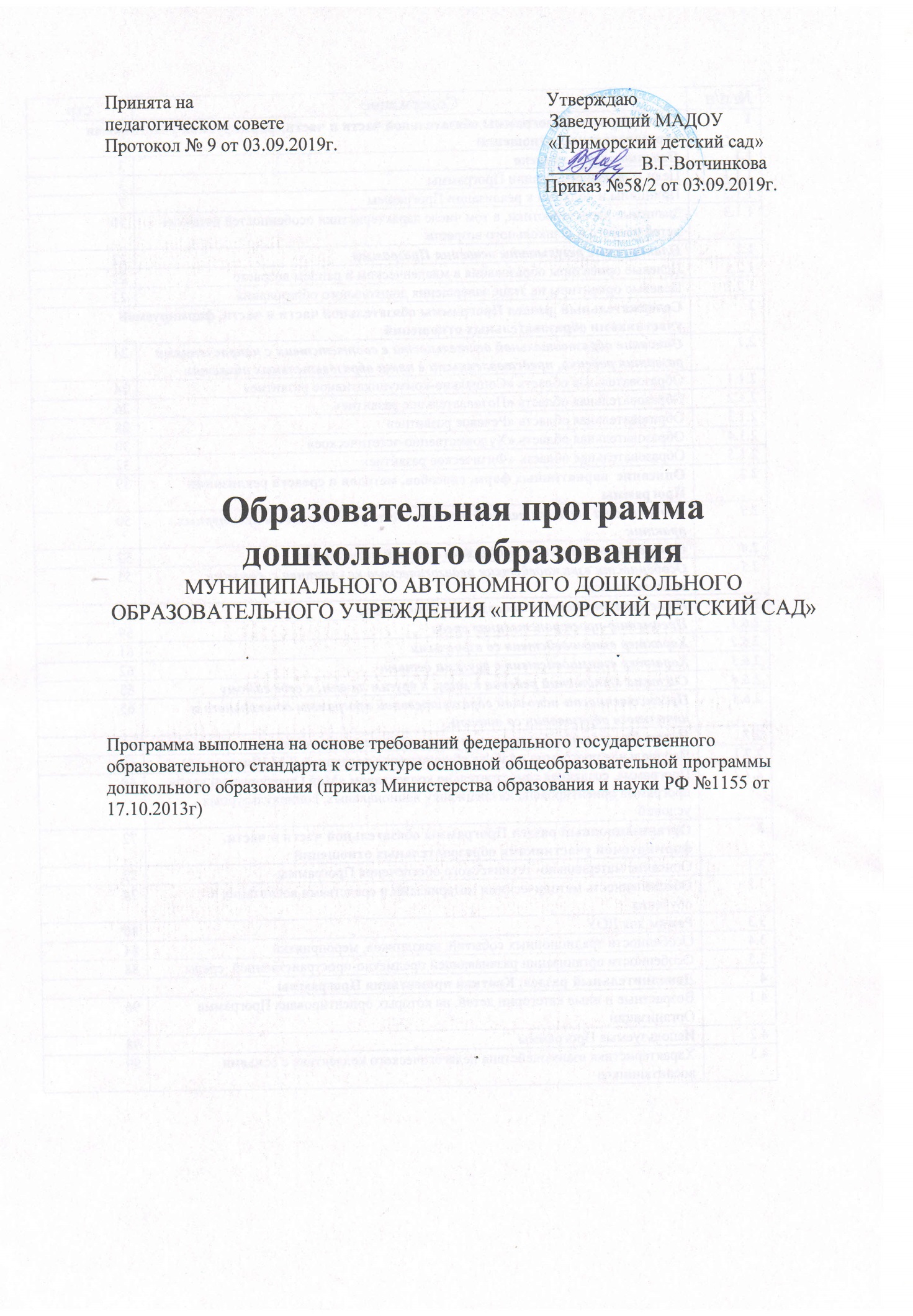 1. Целевой раздел Программы обязательной части и части, формируемой участниками образовательных отношенийПояснительная запискаОсновная образовательная программа МАДОУ «Приморский детский  сад»   разработана в соответствии с основными нормативно-правовыми документами по дошкольному воспитанию:         -  Федеральный закон от 29.12.2012  № 273-ФЗ  «Об образовании в Российской Федерации»;- Федеральный государственный образовательный стандарт дошкольного образования (Утвержден приказом Министерства образования и науки Российской Федерации от 17 октября 2013 г. N 1155).           Программа сформирована  как программа психолого-педагогической поддержки позитивной социализации и индивидуализации, развития личности детей дошкольного возраста и определяет комплекс основных характеристик дошкольного образования (объем, содержание и планируемые результаты в виде целевых ориентиров дошкольного образования).1. 1.1 Цели и задачи реализации программы дошкольного образованияОбразовательная программа дошкольного образования (далее - Программа) является документом, представляющим модель образовательного процесса муниципального дошкольного образовательного автономного учреждения «Приморский детский сад» общеразвивающего вида (далее – ДОУ). Программа  обеспечивает разностороннее развитие детей в возрасте от 2 до 7 лет с учетом их возрастных и индивидуальных особенностей по основным направлениям – физическому, социально-коммуникативному, познавательному, речевому и художественно-эстетическому.Программа разработана в соответствии с Федеральным  законом  «Об образовании в Российской Федерации» от 29.12.2012 № 273-ФЗс учетом ФГОС дошкольного образования, особенностей  образовательного учреждения, региона,  образовательных потребностей и запросов  воспитанников. Определяет цель, задачи, результаты, содержание и организацию образовательного процесса на ступени дошкольного образования. 1) повышение социального статуса дошкольного образования;2) обеспечение государством равенства возможностей для каждого ребенка в получении качественного дошкольного образования;3) обеспечение государственных гарантий уровня и качества дошкольного образования на основе единства обязательных требований к условиям реализации образовательных программ дошкольного образования, их структуре и результатам их освоения;4) сохранение единства образовательного пространства Российской Федерации относительно уровня дошкольного образования.1.6. Стандарт направлен на решение следующих задач:1) охраны и укрепления физического и психического здоровья детей, в том числе их эмоционального благополучия;2) обеспечения равных возможностей для полноценного развития каждого ребенка в период дошкольного детства независимо от места жительства, пола, нации, языка, социального статуса, психофизиологических и других особенностей (в том числе ограниченных возможностей здоровья);3) обеспечения преемственности целей, задач и содержания образования, реализуемых в рамках образовательных программ различных уровней (далее - преемственность основных образовательных программ дошкольного и начального общего образования);4) создания благоприятных условий развития детей в соответствии с их возрастными и индивидуальными особенностями и склонностями, развития способностей и творческого потенциала каждого ребенка как субъекта отношений с самим собой, другими детьми, взрослыми и миром;5) объединения обучения и воспитания в целостный образовательный процесс на основе духовно-нравственных и социокультурных ценностей и принятых в обществе правил и норм поведения в интересах человека, семьи, общества;6) формирования общей культуры личности детей, в том числе ценностей здорового образа жизни, развития их социальных, нравственных, эстетических, интеллектуальных, физических качеств, инициативности, самостоятельности и ответственности ребенка, формирования предпосылок учебной деятельности;7) обеспечения вариативности и разнообразия содержания Программ и организационных форм дошкольного образования, возможности формирования Программ различной направленности с учетом образовательных потребностей, способностей и состояния здоровья детей;9) обеспечения психолого-педагогической поддержки семьи и повышения компетентности родителей (законных представителей) в вопросах развития и образования, охраны и укрепления здоровья детей.Разработанная программа  предусматривает включение воспитанников в процессы ознакомления с региональными особенностями Оренбургской области.Основной целью работы  является развитие духовно-нравственной культуры ребенка, формирование ценностных ориентаций средствами традиционной народной культуры родного края.Цель Программы:создание оптимальных условий для полноценного проживания детства дошкольниками, формирование основ базовой культуры личности, всестороннее развитие психических и физических качеств в соответствии с возрастными и индивидуальными особенностями, подготовка к жизни в современном обществе, к обучению в школе, обеспечение безопасности жизнедеятельности дошкольника.Особое внимание в Программе уделяется развитию личности ребенка, сохранению и укреплению здоровья детей, а также:• воспитанию патриотизма;• поддержка инициативы детей в разных видах деятельности, активной жизненной позиции;  содействие и сотрудничество детей и взрослых• обогащение(амплификация) детского развития, творческий подход в решении различных жизненных ситуаций; формирование познавательных интересов в разных видах деятельности.• уважение к традиционным ценностям семьи, общества и государства, приобщение к социокультурным нормам.Эти цели реализуются в процессе разнообразных видов детской деятельности: игровой, коммуникативной, трудовой, познавательно-исследовательской, продуктивной, музыкально-художественной, чтения.Задачи Программы:охрана и укрепление физического и психического здоровья детей, в том числе их эмоционального благополучия в условиях реализации создания оздоровительной системы в ДОУ;своевременное всестороннее развитие дошкольников в условиях обеспечения равных возможностей полноценного развития каждого ребёнка в период дошкольного детства независимо от пола, нации, языка, социального статуса, психофизиологических особенностей (в том числе ограниченных возможностей здоровья) в рамках разработки инновационных продуктов: адаптированных индивидуальных программ, программ по приоритетным направлениям ДОУ, моделей внедрения в воспитательно-образовательный процесс разнообразных видов деятельности;создание в группах атмосферы гуманного и доброжелательного отношения ко всем воспитанникам в соответствии с их возрастными и индивидуальными особенностями (осуществлять коррекцию недостатков в  речевом развитии детей) и склонностями развития способностей и творческого потенциала каждого ребёнка как субъекта отношений с самим собой, другими детьми, взрослыми и миром через  инновационный проект по созданию социокультурной среды, соответствующей возрастным, индивидуальным, психологическим  и физиологическим особенностям детей;объединение обучения и воспитания в целостный образовательный процесс на основе духовно-нравственных и социокультурных ценностей и принятых в обществе правил и норм поведения в интересах человека, семьи, общества через специально-организованные нетрадиционные формы организации работы с педагогами, детьми и их родителями;формирования общей культуры личности детей, в том числе ценностей здорового образа жизни, развития их социальных, нравственных, эстетических, интеллектуальных, физических качеств, инициативности, самостоятельности и ответственности ребенка, формирования предпосылок учебной деятельности;обеспечение вариативности и разнообразия содержания образовательных программ и организационных форм уровня дошкольного образования, возможности формирования образовательных программ различной направленности с учётом образовательных потребностей и способностей воспитанников;формирования социокультурной среды, соответствующей возрастным, индивидуальным, психологическим и физиологическим особенностям детей;обеспечение психолого-педагогической поддержки семьи и повышения компетентности родителей в вопросах развития и образования, охраны и укрепления здоровья детей в рамках работы кабинета педагога-психолога для семей воспитанников на базе ДОУ;В соответствии с ФГОС ДОПрограмма МАДОУ «Приморский детский сад» решает задачи развития детей раннего и дошкольного возраста по  образовательным областям:Задачи социально-коммуникативного развитияусвоение норм и ценностей, принятых в обществе, включая моральные и нравственные ценности;развитие общения и взаимодействия ребенка со взрослыми и сверстниками;становление самостоятельности, целенаправленности и саморегуляции собственных действий;развитие социального и эмоционального интеллекта, эмоциональной отзывчивости, сопереживания,формирование готовности к совместной деятельности со сверстниками,       формирование уважительного отношения и чувства принадлежности к своей семье и к сообществу детей и взрослых в Организации;формирование позитивных установок к различным видам труда и творчества;формирование основ безопасного поведения в быту, социуме, природе.Задачи познавательного развития:развитие интересов детей, любознательности и познавательной мотивации;формирование познавательных действий, становление сознания;развитие воображения и творческой активности;формирование первичных представлений о себе, других людях, объектах окружающего мира, о свойствах и отношениях объектов окружающего мира (форме, цвете, размере, материале, звучании, ритме, темпе, количестве, числе, части и целом, пространстве и времени, движении и покое, причинах и следствиях и др.),формирование первичных представлений  о малой родине и Отечестве, представлений о социокультурных ценностях нашего народа, об отечественных традициях и праздниках, о планете Земля как общем доме людей, об особенностях ее природы, многообразии стран и народов мира.Задачи речевого развития:владение речью как средством общения и культуры;обогащение активного словаря; развитие связной, грамматически правильной диалогической и монологической речи;развитие речевого творчества; развитие звуковой и интонационной культуры речи, фонематического слуха;знакомство с книжной культурой, детской литературой, понимание на слух текстов различных жанров детской литературы;формирование звуковой аналитико-синтетической активности как предпосылки обучения грамоте.Задачи художественно-эстетического развития:развитие предпосылок ценностно-смыслового восприятия и понимания произведений искусства (словесного, музыкального, изобразительного), мира природы;становление эстетического отношения к окружающему миру;формирование элементарных представлений о видах искусства;восприятие музыки, художественной литературы, фольклора; стимулирование сопереживания персонажам художественных произведений;реализацию самостоятельной творческой деятельности детей (изобразительной, конструктивно-модельной, музыкальной и др.).Задачи физического развития:приобретение опыта в видах деятельности детей: двигательной, в том числе связанной с выполнением упражнений, направленных на развитие таких физических качеств, как координация и гибкость;приобретение опыта в видах деятельности детей,  способствующих правильному формированию опорно-двигательной системы организма, развитию равновесия, координации движения, крупной и мелкой моторики обеих рук, а также с правильным, не наносящем ущерба организму, выполнением основных движений (ходьба, бег, мягкие прыжки, повороты в обе стороны),формирование начальных представлений о некоторых видах спорта, овладение подвижными играми с правилами;становление целенаправленности и саморегуляции в двигательной сфере;становление ценностей здорового образа жизни, овладение его элементарными нормами и правилами (в питании, двигательном режиме, закаливании, при формировании полезных привычек и др.).Решение обозначенных в Программе целей и задач воспитания возможно только при систематической и целенаправленной поддержкепедагогом различных форм детской активности и инициативы, начиная с первых днейпребывания ребенка в дошкольномобразовательномучреждении. От педагогического мастерства каждого воспитателя, егокультуры, любви к детямзависят уровень общего развития, которогодостигнет ребенок, степень прочности приобретенных им нравственныхкачеств. Заботясь о здоровье и всестороннем воспитании детей, педагогидошкольных образовательных учреждений совместно с семьей должныстремиться сделать счастливым детство каждого ребенка.Содержание образовательной программы соответствует основным положениям возрастной психологии и дошкольной педагогики и выстроено в соответствии спринципами, определёнными Федеральным государственным образовательным стандартом (ФГОС ДО)1.1.2 Принципы и подходы к формированию Программы:Представляется целесообразным выделение нескольких групп принципов формирования программы:Принципы, сформулированные  на основе требований  ФГОС 1. Поддержка разнообразия детства; сохранение уникальности и самоценности детства как важного этапа в общем развитии человека, самоценность детства - понимание (рассмотрение) детства как периода жизни значимого самого по себе, без всяких условий; значимого тем, что происходит с ребенком сейчас, а не тем, что этот период есть период подготовки к следующему периоду.2. Личностно-развивающий и гуманистический характер взаимодействия взрослых (родителей (законных представителей), педагогических и иных работников  ДОУ) и детей.3.  Уважение личности ребенка.4.  Реализация программы в формах, специфических для детей данной возрастной группы, прежде всего в форме игры, познавательной и исследовательской деятельности, в форме творческой активности, обеспечивающей художественно-эстетическое развитие ребенка.Основные принципы дошкольного образования1. Полноценное проживание ребенком всех этапов детства (младенческого, раннего и дошкольного возраста), обогащение (амплификация) детского развития.2.Построение образовательной деятельности на основе индивидуальных особенностей каждого ребенка, при котором сам ребенок становится активным в выборе содержания своего образования, становится субъектом образования (далее - индивидуализация дошкольного образования).3.Содействие и сотрудничество детей и взрослых, признание ребенка полноценным участником (субъектом) образовательных отношений.4.Поддержка инициативы детей в различных видах деятельности.5. Сотрудничество  ДОУ с семьей.6.Приобщение детей к социокультурным нормам, традициям семьи, общества и государства.7.Формирование познавательных интересов и познавательных действий ребенка в различных видах деятельности.8.Возрастная адекватность дошкольного образования (соответствие условий, требований, методов возрасту и особенностям развития).9.Учет этнокультурной ситуации развития детей.Образовательная Программа ДОУ разработана с учетом основных принципов дошкольного образования:Принцип развивающего образования, который реализуется через деятельность каждого ребенка в зоне его ближайшего развития.Принцип научной обоснованности и практической применимости (содержание программы соответствует основным положениям возрастной психологии и дошкольной педагогики). Принцип интеграции образовательных областей в соответствии с возрастными возможностями и особенностями детей, спецификой и возможностями образовательных областей;Принцип единства воспитательных, развивающих и обучающих целей и задач процесса образования детей дошкольного возраста, в процессе реализации которых формируются такие знания, умения и навыки, которые имеют непосредственное отношение к развитию детей дошкольного возраста.Комплексно-тематический принцип построения образовательного процесса. Принцип решения программных образовательных задач в совместной деятельности взрослого и детей и самостоятельной деятельности детей не только в рамках непосредственно образовательной деятельности, но и при проведении режимных моментов в соответствии со спецификой дошкольного образования.Принцип построения образовательного процесса на адекватных возрасту формах работы с детьми, с учетом положения, что основной формой работы с детьми дошкольного возраста и ведущим видом деятельности для них является игра.Принцип гуманизации, который означает признание уникальности и неповторимости личности каждого ребенка, признание неограниченных возможностей развития личного потенциала каждого ребенка, уважение к личности ребенка со стороны всех участников образовательного процесса.Принципы дифференциации и индивидуализациивобразовательном процессе обеспечивают развитие ребенка в соответствии с его склонностями, интересами  и возможностями, осуществляется   этот принцип черезсоздание условий для воспитания и обучения каждого ребенка с учетом индивидуальных особенностей его развития.Принцип непрерывности образованиятребует связи всех ступенек дошкольного образования для обеспечения к концу дошкольного детства такого уровня развития каждого ребенка, который позволит ему быть успешным при обучении в начальной школе; соблюдение принципа преемственности требует не только и не столько усвоения детьми определенного объема информации, знаний, сколько формирования у дошкольника качеств, необходимых для овладения учебной деятельностью, — любознательности, инициативности, самостоятельности, произвольности и др.Принцип системности, который означает, что Программа представляет собой целостную систему высокого уровня (все компоненты в ней взаимосвязаны и взаимозависимы).Принцип учета этнокультурной ситуации развития детей, сотрудничества ДОО с семьей и приобщения детей к социокультурным нормам, традициям семьи, общества и государства, одновременно Программа предполагает воспитание уважения к другим народам, интерес к мировому сообществу.Принцип полноценного проживания ребенком всех этапов детства, обогащения (амплификации) детского развития; Принцип содействия и сотрудничества детей и взрослых, признания ребенка полноценным участником (субъектом) образовательных отношений; В соответствии с ФГОС ДОобразовательная Программа детского сада реализует также принципы формирования образовательного пространства и образовательной деятельности:Принцип формирования социокультурной среды, соответствующей возрастным, индивидуальным, психологическим и физиологическим особенностям детей; Принцип обеспечения вариативности и разнообразия содержания и организационных форм дошкольного образования, возможности формирования программ различной направленности с учетом образовательных потребностей, способностей и состояния здоровья детей;Принцип обеспечения психолого-педагогической поддержки семьи и повышения компетентности родителей (законных представителей) в вопросах развития и образования, охраны и укрепления здоровья детей.Вышеназванным принципам соответствуют подходы к организации психолого-педагогической поддержки ребенка в воспитании, обучении и образовательном процессе. Аксиологический подход к воспитанию заключается в утверждении приоритета общечеловеческих ценностей и гуманистических начал в культурной среде, оказывающей влияние на формирование ценностных ориентаций личности ребенка. Культурологический подход позволяющий рассмотреть воспитание как культурный процесс, основанный на присвоении ребенком ценностей общечеловеческой и национальной культуры. Социальный подход, который  пронизывает все сферы жизнедеятельности ребенка, связанные с осознанием своего места в семье, группе и обществе и отношений с людьми, познанием и преобразованием окружающего мира. Возрастной подход предполагает ориентировку педагога в процессе воспитания и обучения на закономерности развития личности ребенка (физиологические, психические, социальные и др.).Индивидуальный подход определяется как комплекс действий педагога, направленный на выбор методов, приемов и средств воспитания и обучения в соответствии с учетом индивидуального уровня подготовленности и развития способностей воспитанников. Кроме того, суть индивидуального подхода составляет гибкое использование педагогом различных форм и методов воздействия с целью достижения оптимальных результатов воспитательного и обучающего процесса по отношению к каждому ребенку. Личностно-ориентированный подход к воспитанию и обучению. Он концентрирует внимание педагога на целостности личности ребенка и учет его индивидуальных особенностей и способностей. Он требует признания уникальности личности, ее интеллектуальной и нравственной свободы, права на уважение и предполагает опору в воспитании на естественный процесс саморазвития задатков и творческого потенциала личности, создание для этого соответствующих условий.1.1.3 Значимые характеристики, в том числе характеристики особенностей развития детей раннего и дошкольного возрастаОбщие сведения о коллективе детей, работников, родителейОсновными участниками реализации программы  являются: дети дошкольного возраста, родители (законные представители), педагоги.Кадровый  потенциалДетский сад  полностью  укомплектован кадрами.Педагогический коллектив состоит из 3 педагогов, среди них: - заведующий – 1; - воспитатели – 2;  музыкальный руководитель – по совместительству; Характеристика квалификационных критериев педагогов (в процентном и количественном соотношении) высшая категория –  -; первая категория –  3 педагогов, 100 %; без категории – -. Курсовую  переподготовку  в        текущем  году  прошли  3  педагога.   На  данный момент  из  3 человек педагогического состава, никто не нуждаются в курсах повышения квалификации. Характеристика уровней образования (в процентном и количественном соотношении):высшее – 1 человек, ; незаконченное высшее – 0 человек,  среднее – специальное  - 2 человека, 100 %. Возрастная характеристика педагогического состава в процентном и количественном соотношении: 20-30 лет – -30-40 лет –  -40-50 лет – 1 педагог, 33 %; 50 и более лет – 2  педагога, 67 %. Характеристика педагогов по стажу в процентном и количественном соотношении0-5 лет – -                             5-10 лет -  -10-20 лет - 0 педагогов, 0 %; 20-30 лет – 2педагога, 66%; 30 и более лет – 1 педагог, 33%. Наличие наград и отличий Грамота РОО  -1Сведения о педагогических кадрахСоциальный  статус родителей		  Социальными заказчиками деятельности учреждения являются в первую очередь родители воспитанников. Поэтому коллектив ДОУ пытается создать доброжелательную, психологически комфортную атмосферу, в основе которой лежит определенная система взаимодействия с родителями, взаимопонимание и сотрудничество.	Характеристика возрастных особенностей развития детей дошкольного возраста необходима для правильной организации образовательного процесса как в условиях семьи, так и в условиях дошкольной образовательной организации.Возрастные особенности  развития детей 1,5–8 летВторая группа раннего возраста (от 1,5 до 2-х лет)На втором году жизни развивается самостоятельность детей, формируется предметно-игровая деятельность, появляются элементы сюжетной игры. Общениесо взрослым носит ситуативно-деловой характер, затем характер делового сотрудничества. Совершенствуются восприятие, речь, наглядно-действенное мышление, чувственное познание действительности. Повышается работоспособность нервных клеток. Длительность каждого периода активного бодрствования у детей у детей двух лет — 4-5,5 часа.После полутора лет у малышей кроме основных развиваются и подражательные движения (мишке, зайчику). В простых подвижных играх и плясках дети привыкают координировать свои движения и действия друг с другом (при числе участвующих не более 8-10).Значительные перемены происходят и в действиях с сюжетными игрушками. Дети начинают переносить разученное действие с одной игрушкой (кукла) на другие (мишки, зайки); они активно ищут предмет, необходимый для завершения действия (одеяло, чтобы уложить куклу спать, мисочку, чтобы накормить мишку).Воспроизводя подряд 2-3 действия, они сначала не ориентируются на то, как это бывает в жизни: спящую куклу, например, вдруг начинают катать на машинке. К концу второго года в игровых действиях детей уже отражается привычная им жизненная последовательность: погуляв с куклой, кормят ее и укладывают спать. Из отдельных действий складываются элементы бытовых действий с сюжетными игрушками, основа деятельности, свойственная детям от 1,5 до 2- лет: предметная с характерным сенсорным уклоном, конструктивная и сюжетно-отобразительная игра.У детей второго года жизни интенсивно формируется речь. Связи между предметом (действием) и словами, их обозначающими, формируются быстрее, при этом понимание речи окружающих по-прежнему опережает умение говорить.Дети усваивают названия предметов, действий, обозначения некоторых качеств и состояний. Благодаря этому можно организовать деятельность и поведение малышей, формировать и совершенствовать восприятие, в том числе составляющие основу сенсорного воспитания.Способность обобщения позволяет детям узнавать предметы, изображенные на картинке, в то время как в начале года на просьбу показать какой-либо предмет малыш ориентировался на случайные несущественные признаки. Активный словарь на протяжении года увеличился неравномерно: к полутора годам он равен примерно 20-30 словам, к двум годам происходит скачок, развивается активно используемый словарь. В нем много глаголов и существительных, встречаются простые прилагательные и наречия (тут, там, туда и т.д.), а также предлоги.Ребенок старше полутора лет активно обращается ко взрослым с вопросами. Но выражает их преимущественно интонационно, вопросительными словами дети пользуются реже. На втором году жизни ребенок усваивает имена взрослых и детей, с которыми общается повседневно, а также некоторые родственные отношения (мама, папа, бабушка). Он понимает элементарные человеческие чувства, обозначаемые словами «радуется», «сердится», «испугался», «жалеет». В речи появляются оценочные суждения: «плохой», «хороший», «красивый».Совершенствуется самостоятельность детей в предметно-игровой деятельности и самообслуживании. Малыш овладевает умением самостоятельно есть любую пищу, умываться и мыть руки, приобретает навыки опрятности.Расширяется ориентировка в ближайшем окружении. Знание того, как называются части помещения группы (мебель, одежда, посуда), помогает ребенку выполнять несложные (из одного, а к концу года из 2-3 действий) поручения взрослых, постепенно он привыкает соблюдать элементарные правила поведения, обозначаемые словами «можно», «нельзя», «нужно». Общение со взрослым носит деловой, объектно-направленный характер.На втором году закрепляется и углубляется потребность общения со взрослым по самым разным поводам. При этом к двум годам дети постепенно переходят от языка жестов, мимики, выразительных звукосочетаний к выражению просьб, желаний, предложений с помощью слов и коротких фраз. Так речь становится основным средством общения со взрослым, хотя в этом возрасте ребенок охотно говорит только с близкими, хорошо знакомыми ему людьми.На втором году жизни у детей сохраняется и развивается тип эмоционального взаимообщения. По двое-трое они самостоятельно играют друг с другом в разученные ранее при помощи взрослого игры («Прятки», "Догонялки»).Взаимообщение детей в течение дня возникает, как правило, в предметно-игровой деятельности и режимных процессах, а поскольку предметно-игровые действия и самообслуживание только формируются, самостоятельность, заинтересованность в их выполнении следует всячески оберегать.Детей приучают соблюдать «дисциплину расстояния», и они осваивают умение играть и действовать рядом, не мешая друг другу, вести себя в группе соответствующим образом: не лезть в тарелку соседа, подвинуться на диванчике, чтобы мог сесть еще один ребенок, не шуметь в спальне и т.д. При этом они пользуются простыми словами: «на» («возьми»), «дай», «пусти», «не хочу» и др.На фоне «охраны» деятельности каждого малыша нужно формировать совместные действия. К двум годам самостоятельно дети способны помогать друг другу: принести предмет, необходимый для продолжения игры (кубики, колечки для пирамидки, одеяло для куклы). Подражая маме или воспитателю, один малыш пытается «накормить, причесать» другого.Возможны несложные плясовые действия малышей парами на музыкальных занятиях.Основными приобретениями второго года жизни можно считать совершенствование основных движений, особенно ходьбы.Подвижность ребенка порой даже мешает ему сосредоточиться на спокойных занятиях.Наблюдается быстрое и разноплановое развитие предметно-игрового поведения, благодаря чему к концу пребывания детей во второй группе раннего возраста у них формируются компоненты всех видов деятельности, характерных для периода дошкольного детства.Происходит быстрое развитие разных сторон речи и ее функций. Хотя темп развития понимания речи, окружающих по-прежнему опережает умение говорить, в конце второго года активный словарь состоит уже из 200-300 слов. С помощью речи можно организовать поведение ребенка, а речь самого малыша становится основным средством общения со взрослым.С одной стороны, возрастает самостоятельность ребенка во всех сферах жизни, с другой — он осваивает правила поведения в группе (играть рядом, не мешая другим, помогать, если это понятно и несложно). Все это является основой для развития в будущем совместной игровой деятельностиПервая младшая группа (от 2 до 3 лет)На третьем году жизни дети становятся самостоятельнее. Продолжают развиваться предметная деятельность, деловое сотрудничество ребенка и взрослого; совершенствуются восприятие, речь, начальные формы произвольного поведения, игры, наглядно-действенное мышление, в конце года появляются основы наглядно-образного мышления.Развитие предметной деятельности связано с усвоением культурных способов действия с различными предметами. Совершенствуются соотносящие и орудийные действия.Умение выполнять орудийные действия развивает произвольность, преобразуя натуральные формы активности в культурные на основе предлагаемой взрослыми модели, которая выступает в качестве не только объекта для подражания, но и образца, регулирующего собственную активность ребенка.В ходе совместной с взрослыми предметной деятельности продолжает развиваться понимание речи. Слово отделяется от ситуации и приобретает самостоятельное значение. Дети продолжают осваивать названияокружающих предметов, учатся выполнять словесные просьбы взрослых, ориентируясь в пределах ближайшего окружения.Количество понимаемых слов значительно возрастает. Совершенствуется регуляция поведения в результате обращения взрослых к ребенку, который начинает понимать не только инструкцию, но и рассказ взрослых. Интенсивно развивается активная речь детей. К трем годам они осваивают основные грамматические структуры, пытаются строить сложные и сложноподчиненные предложения, в разговоре с взрослым используют практически все части речи. Активный словарь достигает примерно 1500–2500 слов. К концу третьего года жизни речь становится средством общения ребенка со сверстниками. В этом возрасте у детей формируются новые виды деятельности: игра, рисование, конструирование. Игра носит процессуальный характер, главное в ней — действия, которые совершаются с игровыми предметами, приближенными к реальности. В середине третьего года жизни широко используются действия  с предметами-заместителями. Появление собственно изобразительной деятельности обусловленотем, что ребенок уже способен сформулировать намерение изобразить какой-либо предмет. Типичным является изображение человека в виде «головонога» — окружности и отходящих от нее линий. На третьем году жизни совершенствуются зрительные и слуховые ориентировки, что позволяет детям безошибочно выполнять ряд заданий: осуществлять выбор из 2–3 предметов по форме, величине и цвету; различать мелодии; петь. Совершенствуется слуховое восприятие, прежде всего фонематический слух. К трем годам дети воспринимают все звуки родного языка, но произносят их с большими искажениями. Основной формой мышления является наглядно-действенная. Ееособенность заключается в том, что возникающие в жизни ребенка проблемные ситуации разрешаются путем реального действия с предметами.К концу третьего года жизни у детей появляются зачатки наглядно-образного мышления. Ребенок в ходе предметно-игровой деятельности ставит перед собой цель, намечает план действия и т. п. Для детей этого возраста характерна неосознанность мотивов, импульсивность и зависимость чувств и желаний от ситуации. Дети легко заражаются эмоциональным состоянием сверстников. Однако в этот период начинает складываться и произвольность поведения. Она обусловлена развитием орудийных действий и речи. У детей появляются чувства гордости и стыда, начинают формироваться элементы самосознания, связанные с идентификацией с именем и полом. Ранний возраст завершается кризисом трех лет. Ребенок осознает себя как отдельного человека, отличного от взрослого. У него формируется образ Я. Кризис часто сопровождается рядом отрицательных проявлений: негативизмом, упрямством, нарушением общения с взрослым и др. Кризис может продолжаться от нескольких месяцев до двух лет.Вторая младшая группа (от 3 до 4 лет)В возрасте 3–4 лет ребенок постепенно выходит за пределы семейного круга. Его общение становится внеситуативным. Взрослый становится для ребенка не только членом семьи, но и носителем определенной общественной функции. Желание ребенка выполнять такую же функцию приводит к противоречию с его реальными возможностями. Это противоречие разрешается через развитие игры, которая становится ведущим видом деятельности в дошкольном возрасте.Главной особенностью игры является ее условность: выполнение одних действий с одними предметами предполагает их отнесенность к другим действиям с другими предметами. Основным содержанием игры младших дошкольников являются действия с игрушками и предметами-заместителями. Продолжительность игры небольшая. Младшие дошкольники ограничиваются игрой с одной-двумя ролями и простыми, неразвернутыми сюжетами. Игры с правилами в этом возрасте только начинают формироваться.Изобразительная деятельность ребенка зависит от его представлений о предмете. В этом возрасте они только начинают формироваться. Графические образы бедны. У одних детей в изображениях отсутствуют детали, у других рисунки могут быть более детализированы. Дети уже могут использовать цвет. Большое значение для развития мелкой моторики имеет лепка.Младшие дошкольники способны под руководством взрослого вылепить простые предметы. Известно, что аппликация оказывает положительное влияние на развитие восприятия. В этом возрасте детям доступны простейшие виды аппликации. Конструктивная деятельность в младшем дошкольном возрасте ограничена возведением несложных построек по образцу и по замыслу. В младшем дошкольном возрасте развивается перцептивная деятельность. Дети от использования предэталонов — индивидуальных единиц восприятия, переходят к сенсорным эталонам — культурно-выработанным средствам восприятия. К концу младшего дошкольного возраста дети могут воспринимать до 5 и более форм предметов и до 7 и более цветов, способны дифференцировать предметы по величине, ориентироваться в пространстве группы детского сада, а при определенной организации образовательного процесса — и в помещении всего дошкольного учреждения. Развиваются память и внимание. По просьбе взрослого дети могут запомнить 3–4 слова и 5–6 названий предметов. К концу младшего дошкольного возраста они способны запомнить значительные отрывки излюбимых произведений. Продолжает развиваться наглядно-действенное мышление. При этом преобразования ситуаций в ряде случаев осуществляются на основе целенаправленных проб с учетом желаемого результата. Дошкольники способны установить некоторые скрытые связи и отношения между предметами.В младшем дошкольном возрасте начинает развиваться воображение, которое особенно наглядно проявляется в игре, когда одни объекты выступают в качестве заместителей других. Взаимоотношения детей обусловлены нормами и правилами. В результате целенаправленного воздействия они могут усвоить относительно большое количество норм, которые выступают основанием для оценки собственных действий и действий других детей. Взаимоотношения детей ярко проявляются в игровой деятельности.Они скорее играют рядом, чем активно вступают во взаимодействие. Однако уже в этом возрасте могут наблюдаться устойчивые избирательные взаимоотношения. Конфликты между детьми возникают преимущественно по поводу игрушек. Положение ребенка в группе сверстников во многом определяется мнением воспитателя.В младшем дошкольном возрасте можно наблюдать соподчинение мотивов поведения в относительно простых ситуациях. Сознательное управление поведением только начинает складываться; во многом поведение ребенка еще ситуативно. Вместе с тем можно наблюдать и случаи ограничения собственных побуждений самим ребенком, сопровождаемые словесными указаниями. Начинает развиваться самооценка, при этомдети в значительной мере ориентируются на оценку воспитателя. Продолжает развиваться также их половая идентификация, что проявляется в характере выбираемых игрушек и сюжетов. Средняя группа (от 4 до 5 лет)В игровой деятельности детей среднего дошкольного возраста появляются ролевые взаимодействия. Они указывают на то, что дошкольники начинают отделять себя от принятой роли. В процессе игры роли могут меняться. Игровые действия начинают выполняться не ради них самих, а ради смысла игры. Происходит разделение игровых и реальных взаимодействий детей. Значительное развитие получает изобразительная деятельность. Рисунок становится предметным и детализированным. Графическое изображение человека характеризуется наличием туловища, глаз, рта, носа, волос, иногда одежды и ее деталей. Совершенствуется техническая сторона изобразительной деятельности. Дети могут рисовать основные геометрические фигуры, вырезать ножницами, наклеивать изображения на бумагу и т. д. Усложняется конструирование. Постройки могут включать 5–6 деталей. Формируются навыки конструирования по собственному замыслу, а также планирование последовательности действий. Двигательная сфера ребенка характеризуется позитивными изменениями мелкой и крупной моторики. Развиваются ловкость, координация движений. Дети в этом возрасте лучше, чем младшие дошкольники, удерживают равновесие, перешагивают через небольшие преграды. Усложняются игры с мячом. К концу среднего дошкольного возраста восприятие детей становится более развитым. Они оказываются способными назвать форму, на которую похож тот или иной предмет. Могут вычленять в сложных объектахпростые формы и из простых форм воссоздавать сложные объекты. Дети способны упорядочить группы предметов по сенсорному признаку — величине, цвету; выделить такие параметры, как высота, длина и ширина. Совершенствуется ориентация в пространстве. Возрастает объем памяти. Дети запоминают до 7–8 названий предметов. Начинает складываться произвольное запоминание: дети способны принять задачу на запоминание, помнят поручения взрослых, могут выучить небольшое стихотворение и т. д. Начинает развиваться образное мышление. Дети способны использовать простые схематизированные изображения для решения несложных задач. Дошкольники могут строить по схеме, решать лабиринтные задачи. Развивается предвосхищение. На основе пространственного расположения объектов дети могут сказать, что произойдет в результате их взаимодействия. Однако при этом им трудно встать на позицию другого наблюдателя и во внутреннем плане совершить мысленное преобразование образа.Для детей этого возраста особенно характерны известные феномены Ж. Пиаже: сохранение количества, объема и величины. Продолжает развиваться воображение. Формируются такие его особенности, как оригинальность и произвольность. Дети могут самостоятельно придумать небольшую сказку на заданную тему. Увеличивается устойчивость внимания. Ребенку оказывается доступной сосредоточенная деятельность в течение 15–20 минут. Он способен удерживать в памяти при выполнении каких-либо действий несложное условие. В среднем дошкольном возрасте улучшается произношение звуков и дикция. Речь становится предметом активности детей. Они удачно имитируют голоса животных, интонационно выделяют речь тех или иных персонажей. Интерес вызывают ритмическая структура речи, рифмы. Развивается грамматическая сторона речи. Дошкольники занимаются словотворчеством на основе грамматических правил. Речь детей при взаимодействии друг с другом носит ситуативный характер, а при общении с взрослым становится внеситуативной. Изменяется содержание общения ребенка и взрослого. Оно выходит за пределы конкретной ситуации, в которой оказывается ребенок. Ведущим становится познавательный мотив. Повышенная обидчивость представляет собой возрастной феномен. Взаимоотношения со сверстниками характеризуются избирательностью, которая выражается в предпочтении одних детей другим. Появляются постоянные партнеры по играм. В группах начинают выделяться лидеры. Появляются конкурентность,соревновательность. Последняя важна для сравнения себя сдругим, что ведет к развитию образа Я ребенка, его детализации. Основные достижения возраста связаны с развитием игровой деятельности; появлением ролевых и реальных взаимодействий; с развитием изобразительной деятельности; конструированием по замыслу, планированием; совершенствованием восприятия, развитием образного мышления и воображения, эгоцентричностью познавательной позиции; развитием памяти, внимания, речи, познавательной мотивации; формированием потребности в уважении со стороны взрослого, появлением обидчивости, конкурентности, соревновательности со сверстниками; дальнейшим развитием образа Я ребенка, его детализацией.Старшая группа (от 5 до 6 лет)Дети шестого года жизни уже могут распределять роли до начала игры и строить свое поведение, придерживаясь роли. Игровое взаимодействие сопровождается речью, соответствующей и по содержанию, и интонационно взятой роли. Речь, сопровождающая реальные отношения детей, отличается от ролевой речи. Дети начинают осваивать социальные отношения и понимать подчиненность позиций в различных видах деятельности взрослых, одни роли становятся для них более привлекательными, чем другие. При распределении ролей могут возникать конфликты, связанные с субординацией ролевого поведения. Наблюдается организация игрового пространства, в котором выделяются смысловой «центр» и «периферия». (В игре «Больница» таким центром оказывается кабинет врача, в игре «Парикмахерская» — зал стрижки, а зал ожидания выступает в качестве периферии игрового пространства.) Действия детей в играх становятся разнообразными. Развивается изобразительная деятельность детей. Это возраст наиболее активного рисования. В течение года дети способны создать до двух тысяч рисунков. Рисунки могут быть самыми разными по содержанию: это и жизненные впечатления детей, и воображаемые ситуации, и иллюстрации к фильмам и книгам. Обычно рисунки представляют собой схематичные изображения различных объектов, но могут отличаться оригинальностью композиционного решения, передавать статичные идинамичные отношения. Рисунки приобретают сюжетный характер; достаточно часто встречаются многократно повторяющиеся сюжеты с небольшими или, напротив, существенными изменениями. Изображение  человека становится более детализированным и пропорциональным. По рисунку можно судить о половой принадлежности и эмоциональном состоянии изображенного человека. Конструирование характеризуется умением анализировать условия, в которых протекает эта деятельность. Дети используют и называют различные детали деревянного конструктора. Могут заменить детали постройки в зависимости от имеющегося материала.Овладевают обобщенным способом обследования образца. Дети способны выделять основные части предполагаемой постройки. Конструктивная деятельность может осуществляться на основе схемы, по замыслу и по условиям. Появляется конструирование в ходе совместной деятельности. Дети могут конструировать из бумаги, складывая ее в несколько раз (два, четыре, шесть сгибаний); из природного материала. Они осваивают два способа конструирования: 1) от природного материала к художественному образу (ребенок «достраивает» природный материал до целостного образа, дополняя его различными деталями); 2) от художественного образа к природному материалу (ребенок подбирает необходимый материал, для того чтобы воплотить образ). Продолжает совершенствоваться восприятие цвета, формы и величины, строения предметов; систематизируются представления детей. Они называют не только основные цвета и их оттенки, но и промежуточные цветовые оттенки; форму прямоугольников, овалов, треугольников. Воспринимают величину объектов, легко выстраивают в ряд — по возрастанию или убыванию — до 10 различных предметов. Однако дети могут испытывать трудности при анализе пространственного положения объектов, если сталкиваются с несоответствием формы и их пространственного расположения. Это свидетельствует о том, что в различных ситуациях восприятие представляет для дошкольников известные сложности, особенно если они должны одновременно учитывать несколько различных и при этом противоположных признаков. В старшем дошкольном возрасте продолжает развиваться образное мышление. Дети способны не только решить задачу в наглядном плане, но и совершить преобразования объекта, указать, в какой последовательности объекты вступят во взаимодействие и т. д. Однако подобные решения окажутся правильными только в том случае, если дети будут применять адекватные мыслительные средства. Среди них можно выделить схематизированные представления, которые возникают в процессе наглядного моделирования; комплексные представления, отражающие представления детей о системе признаков, которыми могут обладать объекты, а также представления, отражающие стадии преобразования различных объектов и явлений (представления о цикличности изменений): представления о смене времен года, дня и ночи, об увеличении и уменьшении объектов в результате различных воздействий, представления о развитии и т. д. Кроме того, продолжают совершенствоваться обобщения, что является основой словесно-логического мышления. В дошкольном возрасте у детей еще отсутствуют представления о классах объектов. Дети группируют объекты по признакам, которые могут изменяться, однако начинают формироваться операции логического сложения и умножения классов. Так, например, старшие дошкольники при группировке объектов могут учитывать два признака: цвет и форму (материал) и т. д. Как показали исследования отечественных психологов, дети старшего дошкольного возраста способны рассуждать и давать адекватные причинные объяснения, если анализируемые отношения не выходят за пределы их наглядного опыта. Развитие воображения в этом возрасте позволяет детям сочинять достаточно оригинальные и последовательно разворачивающиеся истории. Воображение будет активно развиваться лишь при условии проведения специальной работы по его активизации. Продолжают развиваться устойчивость, распределение, переключаемость внимания. Наблюдается переход от непроизвольного к произвольному вниманию. Продолжает совершенствоваться речь, в том числе ее звуковая сторона. Дети могут правильно воспроизводить шипящие, свистящие и сонорные звуки. Развиваются фонематический слух, интонационная выразительность речи при чтении стихов в сюжетно-ролевой игре и в повседневной жизни.Совершенствуется грамматический строй речи. Дети используют практически все части речи, активно занимаются словотворчеством. Богаче становится лексика: активно используются синонимы и антонимы. Развивается связная речь. Дети могут пересказывать, рассказывать по картинке, передавая не только главное, но и детали. Достижения этого возраста характеризуются распределением ролей в игровой деятельности; структурированием игрового пространства; дальнейшим развитием изобразительной деятельности, отличающейся высокой продуктивностью; применением в конструировании обобщенного способа обследования образца; усвоением обобщенных способов изображения предметов одинаковой формы. Восприятие в этом возрасте характеризуется анализом сложных форм объектов; развитие мышления сопровождается освоением мыслительных средств (схематизированные представления, комплексные представления, представления о цикличности изменений); развиваются умение обобщать, причинное мышление, воображение, произвольное внимание, речь, образ Я.Подготовительная к школе группа (от 6 до 8 лет)В сюжетно-ролевых играх дети подготовительной к школе группы начинают осваивать сложные взаимодействия людей, отражающие характерные значимые жизненные ситуации, например, свадьбу, рождение ребенка, болезнь, трудоустройство и т. д.Игровые действия детей становятся более сложными, обретают особый смысл, который не всегда открывается взрослому. Игровое пространство усложняется. В нем может быть несколько центров, каждый из которых поддерживает свою сюжетную линию. При этом дети способны отслеживать поведение партнеров по всему игровому пространству и менять свое поведение в зависимости от места в нем. Так, ребенок уже обращается к продавцу не просто как покупатель, а как покупатель-мама или покупатель-шофер и т. п. Исполнение роли акцентируется не только самой ролью, но и тем, в какой части игрового пространства эта роль воспроизводится. Например, исполняя роль водителя автобуса, ребенок командует пассажирами и подчиняется инспектору ГИБДД. Если логика игры требует появления новой роли, то ребенок может по ходу игры взять на себя новую роль, сохранив при этом роль, взятую ранее. Дети могут комментировать исполнение роли тем или иным участником игры. Образы из окружающей жизни и литературных произведений, передаваемые детьми в изобразительной деятельности, становятся сложнее. Рисунки приобретают более детализированный характер, обогащается их цветовая гамма. Более явными становятся различия между рисунками мальчиков и девочек. Мальчики охотно изображают технику, космос, военные действия и т. п. Девочки обычно рисуют женские образы: принцесс, балерин, моделей и т. д. Часто встречаются и бытовые сюжеты: мама и дочка, комната и т. д. Изображение человека становится еще более детализированным и пропорциональным. Появляются пальцы на руках, глаза, рот, нос, брови, подбородок. Одежда может быть украшена различными деталями. При правильном педагогическом подходе у дошкольников формируются художественно-творческие способности в изобразительной деятельности. К подготовительной к школе группе дети в значительной степени осваивают конструирование из строительного материала. Они свободно владеют обобщенными способами анализа как изображений, так и построек; не только анализируют основные конструктивные особенности различных деталей, но и определяют их форму на основе сходства со знакомыми им объемными предметами. Свободные постройки становятсясимметричными и пропорциональными, их строительство осуществляется на основе зрительной ориентировки. Дети быстро и правильно подбирают необходимый материал. Они достаточно точно представляют себе последовательность, в которой будет осуществляться постройка, и материал, который понадобится для ее выполнения; способны выполнять различные по степени сложности постройки как по собственному замыслу, так и по условиям. В этом возрасте дети уже могут освоить сложные формы сложения из листа бумаги и придумывать собственные, но этому их нужно специально обучать. Данный вид деятельности не просто доступен детям — он важен для углубления их пространственных представлений. Усложняется конструирование из природного материала. Дошкольникам уже доступны целостные композиции по предварительному замыслу, которые могут передавать сложные отношения, включать фигуры людей и животных. У детей продолжает развиваться восприятие, однако они не всегда могут одновременно учитывать несколько различных признаков. Развивается образное мышление, однако воспроизведение метрических отношений затруднено. Это легко проверить, предложив детям воспроизвести на листе бумаги образец, на котором нарисованы девять точек, расположенных не на одной прямой. Как правило, дети не воспроизводят метрические отношения между точками: при наложении рисунков друг на друга точки детского рисунка не совпадают с точками образца.Продолжают развиваться навыки обобщения и рассуждения, но они в значительной степени ограничиваются наглядными признаками ситуации. Продолжает развиваться воображение, однако часто приходится констатировать снижение развития воображения в этом возрасте в сравнении со старшей группой. Это можно объяснить различными влияниями, в том числе и средств массовой информации, приводящими к стереотипности детских образов. Продолжает развиваться внимание дошкольников, оно становится произвольным. В некоторых видах деятельности время произвольного сосредоточения достигает 30 минут. У дошкольников продолжает развиваться речь: ее звуковая сторона, грамматический строй, лексика. Развивается связная речь. В высказываниях детей отражаются как расширяющийся словарь, так и характер обобщений, формирующихся в этом возрасте. Дети начинают активно употреблять обобщающие существительные, синонимы, антонимы, прилагательные и т. д. В результате правильно организованной образовательной работы у детей развиваются диалогическая и некоторые виды монологической речи. В подготовительной к школе группе завершается дошкольный возраст. Его основные достижения связаны с освоением мира вещей как предметов человеческой культуры; освоением форм позитивного общения с людьми;развитием половой идентификации, формированием позиции школьника. К концу дошкольного возраста ребенок обладает высоким уровнем познавательного и личностного развития, что позволяет ему в дальнейшем успешно учиться в школе.1.2 Планируемые результаты освоения  Программы  Специфика дошкольного детства (гибкость, пластичность развития ребенка, высокий разброс вариантов его развития, его непосредственность и непроизвольность) не позволяет требовать от ребенка дошкольного возраста достижения конкретных образовательных результатов и обусловливает необходимость определения результатов освоения образовательной программы в виде целевых ориентиров.Целевые ориентиры дошкольного образования, представленные в ФГОС ДО, следует рассматривать как социально-нормативные возрастные характеристики возможных достижений ребенка. Это ориентир для педагогов и родителей, обозначающий направленность воспитательной деятельности взрослых.Целевые ориентиры, обозначенные в ФГОС ДО, являются общими для всего образовательного пространства Российской Федерации.Целевые ориентиры Программы ДО базируются на ФГОС ДО, целях и задачах, обозначенных в пояснительной записке к ООП МАДОУ «Приморский детский сад»1.2.1 Целевые ориентиры образования в раннем возрасте:- ребенок интересуется окружающими предметами и активно действует с ними; эмоционально вовлечен в действия с игрушками и другими предметами, стремится проявлять настойчивость в достижении результата своих действий;- использует специфические, культурно фиксированные предметные действия, знает назначение бытовых предметов (ложки, расчески, карандаша и пр.) и умеет пользоваться ими. Владеет простейшими навыками самообслуживания; стремится проявлять самостоятельность в бытовом и игровом поведении;-проявляет отрицательное отношение к грубости, жадности;- соблюдает правила элементарной вежливости (самостоятельно или по напоминанию говорит «спасибо», «здравствуйте», «до свидания», «спокойной ночи» (в семье, в группе)); имеет первичные представления об элементарных правилах поведения в детском саду, дома, на улице и старается соблюдать их.- стремится к общению со взрослыми и активно подражает им в движениях и действиях; появляются игры, в которых ребенок воспроизводит действия взрослого. Эмоционально откликается на игру, предложенную взрослым, принимает игровую задачу;-проявляет интерес к сверстникам; наблюдает за их действиями и подражает им. Умеет играть рядом со сверстниками, не мешая им. Проявляет интерес к совместным играм небольшими группами;-проявляет интерес к окружающему миру природы, с интересом участвует в сезонных наблюдениях;-проявляет интерес к стихам, песням и сказкам, рассматриванию картинок, стремится двигаться под музыку; эмоционально откликается на различные произведения культуры и искусства;-с пониманием следит за действиями героев кукольного театра; проявляет желание участвовать в театрализованных и сюжетно-ролевых играх;-проявляет интерес к продуктивной деятельности (рисование, лепка, конструирование, аппликация);- у ребенка развита крупная моторика, он стремится осваивать различные виды движений (бег, лазанье, перешагивание и пр.). С интересом участвует в подвижных играх с простым содержанием, несложными движениями.1.2.2 Целевые ориентиры на этапе завершения дошкольного образования:- ребенок овладевает основными культурными способами деятельности, проявляет инициативу и самостоятельность в разных видах деятельности - игре, общении, познавательно-исследовательской деятельности, конструировании и др.; способен выбирать себе род занятий, участников по совместной деятельности;- ребенок обладает установкой положительного отношения к миру, к разным видам труда, другим людям и самому себе, обладает чувством собственного достоинства; активно взаимодействует со сверстниками и взрослыми, участвует в совместных играх. Способен договариваться, учитывать интересы и чувства других, сопереживать неудачам и радоваться успехам других, адекватно проявляет свои чувства, в том числе чувство веры в себя, старается разрешать конфликты;- ребенок обладает развитым воображением, которое реализуется в разных видах деятельности, и прежде всего в игре; ребенок владеет разными формами и видами игры, различает условную и реальную ситуации, умеет подчиняться разным правилам и социальным нормам;- ребенок достаточно хорошо владеет устной речью, может выражать свои мысли и желания, может использовать речь для выражения своих мыслей, чувств и желаний, построения речевого высказывания в ситуации общения, может выделять звуки в словах, у ребенка складываются предпосылки грамотности;- у ребенка развита крупная и мелкая моторика; он подвижен, вынослив, владеет основными движениями, может контролировать свои движения и управлять ими;- ребенок способен к волевым усилиям, может следовать социальным нормам поведения и правилам в разных видах деятельности, во взаимоотношениях со взрослыми и сверстниками, может соблюдать правила безопасного поведения и личной гигиены;- ребенок проявляет любознательность, задает вопросы взрослым и сверстникам, интересуется причинно-следственными связями, пытается самостоятельно придумывать объяснения явлениям природы и поступкам людей; склонен наблюдать, экспериментировать. Обладает начальными знаниями о себе, о природном и социальном мире, в котором он живет;- проявляет ответственность за начатое дело;- ребенок проявляет любознательность, задает вопросы взрослым и сверстникам, интересуется причинно-следственными связями, пытается самостоятельно придумывать объяснения явлениям природы и поступкам людей; склонен наблюдать, экспериментировать. Обладает начальными знаниями о себе, о природном и социальном мире, в котором он живет; знаком с произведениями детской литературы, обладает элементарными представлениями из области живой природы, естествознания, математики, истории и т.п.; способен к принятию собственных решений, опираясь на свои знания и умения в различных видах деятельности;-открыт новому, то есть проявляет желание узнавать новое, самостоятельно добывать новые знания; положительно относится к обучению в школе;-проявляет уважение к жизни (в различных ее формах) и заботу об окружающей среде;-эмоционально отзывается на красоту окружающего мира, произведения народного и профессионального искусства (музыку, танцы, театральную деятельность, изобразительную деятельность и т.д.);-проявляет патриотические чувства, ощущает гордость за свою страну, ее достижения, имеет представление о ее географическом разнообразии, многонациональности, важнейших исторических событиях;-имеет первичные представления о себе, семье, традиционных семейных ценностях, включая традиционные гендерные ориентации, проявляет уважение к своему и противоположному полу;-соблюдает элементарные общепринятые нормы, имеет первичные ценностные представления о том, «что такое хорошо и что такое плохо», стремится поступать хорошо; проявляет уважение к старшим и заботу о младших;-имеет начальные представления о здоровом образе жизни. Воспринимает здоровый образ жизни как ценность.2.Содержательный раздел Программы обязательной части и части, формируемой участниками образовательных отношений2.1	Описание образовательной деятельности в соответствии с направлениями развития ребенка, представленными в пяти образовательных областяхСодержание Программы  обеспечивает  развитие личности, мотивации и способностей детей в различных видах деятельности и охватывает следующие структурные единицы, представляющие определенные направления развития и образования детей (далее - образовательные области):социально-коммуникативное развитие;познавательное развитие;речевое развитие;художественно-эстетическое развитие;физическое развитие.2.1.1 Образовательная область «Социально-коммуникативное развитие»«Социально-коммуникативное развитие направлено на усвоение норм и ценностей, принятых в обществе, включая моральные и нравственные ценности; развитие общения и взаимодействия ребенка со взрослыми и сверстниками; становление самостоятельности, целенаправленности и саморегуляции собственных действий; развитие социального и эмоционального интеллекта, эмоциональной отзывчивости, сопереживания, формирование готовности к совместной деятельности со сверстниками, формирование уважительного отношения и чувства принадлежности к своей семье и к сообществу детей и взрослых в Организации; формирование позитивных установок к различным видам труда и творчества; формирование основ безопасного поведения в быту, социуме, природе» (ФГОС ДО, п.2.6).Основные цели и задачиСоциализация, развитие общения, нравственное воспитание. Усвоение норм и ценностей, принятых в обществе, воспитание моральных и нравственных качеств ребенка, формирование умения правильно оценивать свои поступки и поступки сверстников.Развитие общения и взаимодействия ребенка с взрослыми и сверстниками, развитие социального и эмоционального интеллекта, эмоциональной отзывчивости, сопереживания, уважительного и доброжелательного отношения к окружающим.Учить детей -   уважать права и достоинства других людей, родителей, пожилых, инвалидов;- формировать представление о добре и зле, способствовать гуманистической направленности поведения;-  знакомить детей с поступками людей, защищающих и отстаивающих ценности жизни, семьи, отношений товарищества, любви и верности, созидания и труда;- вызывать чувство сострадания к тем, кто попал в сложную жизненную ситуацию, нуждается в помощи, испытывает боль, тревогу, страх, огорчение, обиду, терпит нужду и лишения;-   - создавать условия для принятия конструктивного разрешения конфликтных ситуаций; - формировать оценку нравственных понятий с целью педагогического воздействия художественного слова на детей, получения первичных ценностных представлений о понятиях; -совершенствовать свои эмоционально-положительные проявления в сюжетно-ролевых играх;- закреплять умение действовать по правилам игры, соблюдая ролевые взаимодействия и взаимоотношения.Развитие общения и взаимодействия ребенка с взрослыми и сверстниками: - обеспечивать взаимодействие с детьми, способствующее их эмоциональному благополучию;- создавать общую атмосферу доброжелательности, принятия каждого, доверия, эмоционального комфорта, тепла и понимания; - стремиться к установлению доверительных отношений с детьми, учитывать возможности ребенка, не допуская ощущения своей несостоятельности: приходить на помощь при затруднениях, не навязывать сложных и непонятных действий, при взаимодействии находиться на уровне глаз ребенка, стараться минимально ограничивать его свободу, поощрение и поддержку использовать чаще, чем порицание и запрещение;- закладывать групповые традиции, позволяющие учитывать настроения и пожелания детей при планировании жизни группы в течение дня;- создавать условия для общения со старшими и младшими детьми и людьми пожилого возраста;  - содействовать становлению социально-ценностных взаимоотношений, доброжелательных и равноправных отношений между сверстниками;-  обеспечивать одинаковое отношение ко всем участникам совместной игры, общения; - удовлетворять потребности каждого ребенка во внешних проявлениях, симпатии к нему лично;- предотвращать негативное поведение, обеспечивающее каждому ребенку физическую безопасность со стороны сверстников; знакомить с нормативными способами разрешения конфликтов;- формировать представления о положительных и отрицательных действиях детей и взрослых и отношения к ним. Становление самостоятельности, целенаправленности и саморегуляции собственных действий:- совершенствовать самостоятельность в организации досуговой деятельности;- формировать умение выбора правильного решения, обосновывая свои действия (свой выбор) путем установления причинно-следственной зависимости между событиями и природными явлениями.Ребенок в семье и сообществе, патриотическое воспитание. Формирование образа Я, уважительного отношения и чувства принадлежности к своей семье и к сообществу детей и взрослых в организации; формирование гендерной, семейной, гражданской принадлежности; воспитание любви к Родине, гордости за ее достижения, патриотических чувств. Формировать позицию гражданина своей страны. Расширять представления о родном городе Орске, Оренбургском крае, символике, культурных и национальных традициях региона.Самообслуживание, самостоятельность, трудовое воспитание. Развитие навыков самообслуживания; становление самостоятельности, целенаправленности и саморегуляции собственных действий. Воспитание культурно-гигиенических навыков. Формирование позитивных установок к различным видам труда и творчества, воспитание положительного отношения к труду, желания трудиться.Воспитание ценностного отношения к собственному труду, труду других людей и его результатам. Формирование умения ответственно относиться к порученному заданию (умение и желание доводить дело до конца, стремление сделать его хорошо).Формирование первичных представлений о труде взрослых, его роли в обществе и жизни каждого человека.Формирование основ безопасности. Формирование основ безопасности в быту, социуме, природе.- прививать знания основ безопасности;- формировать чувство осторожности, развивать умения соблюдать осторожность при   работе с острыми предметами; оберегать глаза от травм во время игр и занятий;-  объяснять важность хорошего освещения для сохранения зрения;- приучать к соблюдению осторожности при встрече с незнакомыми животными;-предупреждать об опасности приема лекарственных препаратов, и свойствах ядовитых растений, игр с огнем, аэрозольными баллончиками;- обогащать представления детей об опасных для человека и окружающего мира природы ситуациях и знакомить со способами поведения в них;добиваться выполнения правил дорожного движения.Основные направления работы: социализация, развитие общения, нравственное воспитание; - ребенок в семье и сообществе; - самообслуживание, самостоятельность, трудовое воспитание. Реализуется через все виды деятельности режимных моментах, самостоятельной деятельности детей.2.1.2 Образовательная область «Познавательное развитие»«Познавательное развитие предполагает развитие интересов детей, любознательности и познавательной мотивации; формирование познавательных действий, становление сознания; развитие воображения и творческой активности; формирование первичных представлений о себе, других людях, объектах окружающего мира, о свойствах и отношениях объектов окружающего мира (форме, цвете, размере, материале, звучании, ритме, темпе, количестве, числе, части и целом, пространстве и времени, движении и покое, причинах и следствиях и др.), о малой родине и Отечестве, представлений о социокультурных ценностях нашего народа, об отечественных традициях и праздниках, о планете Земля какобщемдоме людей, об особенностях ее природы, многообразии стран и народов мира» (ФГОС ДО, п.2.6).Основные цели и задачиРазвитие познавательно-исследовательской деятельности.Развитие познавательных интересов детей, расширение опыта ориентировки в окружающем, сенсорное развитие, развитие любознательности ипознавательной мотивации; формирование познавательных действий,становление сознания; развитие воображения и творческой активности;формирование первичных представлений об объектах окружающегомира, о свойствах и отношениях объектов окружающего мира (форме,цвете, размере, материале, звучании, ритме, темпе, причинах и следствиях и др.).Развитие восприятия, внимания, памяти, наблюдательности, способности анализировать, сравнивать, выделять характерные, существенныепризнаки предметов и явлений окружающего мира; умения устанавливать простейшие связи между предметами и явлениями, делать простейшие обобщения.Приобщение к социокультурным ценностям. Ознакомление с окружающим социальным миром, расширение кругозора детей, формирование целостной картины мира.Формирование первичных представлений о малой родине и Отечестве, представлений о социокультурных ценностях нашего народа, оботечественных традициях и праздниках.Формирование элементарных представлений о планете Земля как общем доме людей, о многообразии стран и народов мира.Ознакомление с миром природы. Ознакомление с природой и природными явлениями. Развитие умения устанавливать причинно-следственныесвязи между природными явлениями. Формирование первичных представлений о природном многообразии планеты Земля. Формирование элементарных экологических представлений. Формирование понимания того,что человек — часть природы, что он должен беречь, охранять и защищатьее, что в природе все взаимосвязано, что жизнь человека на Земле во многом зависит от окружающей среды. Воспитание умения правильно вестисебя в природе. Воспитание любви к природе, желания беречь ее.Развитие любознательности и познавательной мотивации: - развивать умение детей наблюдать и анализировать различные явления и события, сопоставлять их, обобщать. Формирование познавательных действий, становление сознания: - обогащать сознание новым познавательным содержанием (понятиями и представлениями) посредством основных источников информации, искусств, наук, традиций и обычаев;- способствовать развитию и совершенствованию разных способов познания в соответствии с возрастными возможностями, индивидуальным темпом развития ребенка; -целенаправленно развивать познавательные процессы посредством специальных дидактических игр и упражнений.Развитие воображения и творческой активности: - создавать условия способствующие, выявлению и поддержанию избирательных интересов, появления самостоятельной познавательной активности детей; - формировать познавательные отношения к источникам информации и начать приобщать к ним; - учитывать интересы и пожелания ребенка при планировании и проведении познавательно-развлекательных и культурных мероприятий в семье и дошкольной организации.Ознакомление с социокультурными ценностями. Формирование первичных представлений о себе, других людях, объектах окружающего мира, о свойствах и отношениях объектов окружающего мира (форме, цвете, размере, материале, звучании, ритме, темпе, количестве, числе, части и целом, пространстве и времени, движении и покое, причинах и следствиях и др.),- формировать позитивное отношение к миру на основе эмоционально-чувственного опыта; - развивать потребность в использовании различных способов обследования в познании окружающего; - содействовать процессу осознания детьми своего «Я», отделять себя от окружающих предметов, действий с ними и других людей;-содействовать формированию способности самопознанию на основе широкого использования художественной деятельности; - развивать представления детей о себе в будущем, используя фантазирование;- развивать способность определять основание для классификации, классифицироватьпредметы по заданному основаниюПланета Земля в общем доме людей, об особенностях её природы, многообразии стран и народов мира: - формировать представление о взаимоотношениях природы и человека, доступное детям постижение системы «Человек - природная среда»;- способствовать развитию ответственногобережного отношения к природе;-развивать чувство ответственности за свои поступки по отношению к представителям живой природы.Формирование элементарных математических представлений.Формирование элементарных математических представлений, первичных представлений об основных свойствах и отношениях объектов окружающего мира: форме, цвете, размере, материале, звучании, ритме, темпе, количестве, числе, части и целом, пространстве и времени, движении и покое;- актуализировать представления о сенсорных эталонах, развивать способность предвидеть (прогнозировать) изменения свойств предметов под воздействием различных факторов и причинно-следственных связей, - способствовать осознанию количественных отношений между последовательными числами в пределах первого десятка, определению состава любого числа первого десятка из двух меньших чисел; совершенствованию счетных и формированию вычислительных навыков, познакомить с арифметическими действиями сложения и вычитания;  Основные направления работы: развитие познавательно-исследовательской деятельности; приобщение к социокультурным ценностям; ознакомление с миром природы, формирование элементарных математических представлений.2.1.3 Образовательная область «Речевое развитие»«Речевое развитие включает владение речью как средством общения и культуры; обогащение активного словаря; развитие связной, грамматически правильной диалогической и монологической речи; развитие речевого творчества; развитие звуковой и интонационной культуры речи, фонематического слуха; знакомство с книжной культурой, детской литературой, понимание на слух текстов различных жанров детской литературы; формирование звуковой аналитико-синтетической активности как предпосылки обучения грамоте» (ФГОС ДО, п.2.6).Основные цели и задачи:Развитие речи. Развитие свободного общения с взрослыми и детьми, овладение конструктивными способами и средствами взаимодействия с окружающими. Развитие всех компонентов устной речи детей: грамматического строя речи, связной речи — диалогической и монологической форм; формирование словаря, воспитание звуковой культуры речи. Практическое овладение воспитанниками нормами речи.-побуждать детейупотреблять в речи слова и словосочетания в соответствии с условиями и задачами общения, речевой и социальной ситуацией, связывать их по смыслу;-  вводить в речь детей новые слова и понятия, используя информацию из прочитанных произведений художественной литературы.Обогащение активного словаря: - расширять, уточнять и активизировать словарь в процессе чтения произведений художественнойлитературы, показывая детям красоту, образность, богатство русского языка; - обогащать словарь детей на основе ознакомления с предметами и явлениями окружающей действительности;- побуждать использовать в своей речи обобщающие и родовые понятия; - расширять и активизировать словарь через синонимы и антонимы (существительные, глаголы, прилагательные);- активизировать словарь прилагательных и глаголов через синонимы и антонимы;- поощрять стремление детей подбирать слова-синонимы для более точного выражения смысла и эмоциональной окраски высказывания;- объяснять и использовать переносное значение слов и побуждать использовать в своей речи для более точного и образного выражения мысли;- знакомить с многозначными словами и словами-омонимами и с фразеологическими оборотамиРазвитие грамматически правильной диалогической и монологической речи: - побуждать детейупотреблять в речи имена существительные во множественном числе, образовывать форму родительного падежа множественного числа существительных;- побуждать детей согласовывать прилагательные с существительными (в роде и числе), использовать глаголы в повелительном наклонении и неопределенной форме;-упражнять в употреблении притяжательного местоимения «мой» и в правильном употреблении предлогов, выражающих пространственные отношения (на, в, за, из, с, под, к, над, между, перед и др.);-  упражнять в словообразовании при помощи суффиксов (- ищ, -иц,-ец-) и приставок; - поощрять стремление детей составлять из слов словосочетания и предложения;обучать составлению и распространению простых предложений за счет однородных членов: подлежащих, определений, сказуемых; - способствовать появлению в речи детей предложений сложных конструкций;- начать знакомить с видами простых предложений по цели высказывания (повествовательные, вопросительные, побудительные).Развитие связной диалогической и монологической речи:- вырабатывать у детей активную диалогическую позицию в общении со сверстниками;- приобщать детей к элементарным правилам ведения диалога (умение слушать и понимать собеседника; задавать вопросы и строить ответ; - способствовать освоению ребенком речевого этикета (приветствие, обращение, просьба, извинение, утешение, благодарность, прощание и пр.);- побуждать детей к описанию различными средствами отдельных объектов и построению связных монологических высказываний повествовательного и описательного типов;упражнять детей в восстановлении последовательности в знакомых сказках, вычленять (определять) и словесно обозначать главную тему и структуру повествования: зачин, средняя часть, концовка.Развитие звуковой и интонационной культуры речи, фонематического слуха: - развивать речевое дыхание и речевое внимания;-  формировать правильное звукопроизношение; - побуждать проводить анализ артикуляции звуков по пяти позициям (губы-зубы-язык-голосовые связки-воздушная струя);- познакомить с понятием «гласные – согласные звуки», «твердые-мягкие согласные звуки».- развивать речевой слух (фонематического и фонетического восприятия); - познакомить со слоговой структурой слова; -учить определять количество слогов в словах; - развивать просодическую сторону речи (силу, высоту, темп, тембр и громкость речи, силу голоса);- упражнять в качественном произношении слов и помогать преодолевать ошибки при формировании правильного словопроизношенияв правильной постановке ударения при произнесении слов. Формирование звуковой аналитико-синтетической активности как предпосылки обучения грамоте:- упражнять в подборе слов с заданным звуком в разных позициях (начало, середина, конец слова);- упражнять в умении анализировать слоговую структуру слова (определять количество и последовательность слогов в словах); - упражнять в умении проводить слого-звуковой анализ слов. Упражнять в умении определять последовательность звуков в словах;- познакомить с ударением;- упражнять в умении производить анализ и синтез предложений по словам.Художественная литература. Воспитание интереса и любви к чтению; развитие литературной речи. Воспитание желания и умения слушать художественные произведения, следить за развитием действия. Речевое развитие включает владение речью как средством общения. Основные направления работы: развитие речи; художественная литература2.1.4 Образовательная область «Художественно-эстетическое развитие»«Художественно-эстетическое развитие предполагает развитие предпосылок ценностно-смыслового восприятия и понимания произведений искусства (словесного, музыкального, изобразительного), мира природы; становление эстетического отношения к окружающему миру; формирование элементарных представлений о видах искусства; восприятие музыки, художественной литературы, фольклора; стимулирование сопереживания персонажам художественных произведений; реализацию самостоятельной творческой деятельности детей (изобразительной, конструктивно-модельной, музыкальной и др.)» (ФГОС ДО, п. 2.6.)Основные цели и задачи.Формирование интереса к эстетической стороне окружающей действительности, эстетического отношения к предметам и явлениям окружающего мира, произведениям искусства; воспитание интереса к художественно-творческой деятельности.Развитие эстетических чувств детей, художественного восприятия, образных представлений, воображения, художественно-творческих способностей.Развитие детского художественного творчества, интереса к самостоятельной творческой деятельности (изобразительной, конструктивно - модельной, музыкальной и др.); удовлетворение потребности детей в самовыражении.Приобщение к искусству. Развитие эмоциональной восприимчивости, эмоционального отклика на литературные и музыкальные произведения, красоту окружающего мира, произведения искусства.Приобщение детей к народному и профессиональному искусству (словесному, музыкальному, изобразительному, театральному, к архитектуре) через ознакомление с лучшими образцами отечественного и мирового искусства; воспитание умения понимать содержание произведений искусства.Формирование элементарных представлений о видах и жанрах искусства, средствах выразительности в различных видах искусства.Развитие предпосылок ценностно-смыслового восприятия и понимания произведений искусства (словесного, музыкального, изобразительного) и мира природы:- содействовать накоплению детьми опыта восприятия высокохудожественных произведений искусства;  - воспитывать у детей уважение к искусству как ценному общественно признанному делу;- добиваться взаимосвязи эмоционального, интеллектуального компонента восприятия детьми произведений искусства, опираясь как на их чувственное восприятие, так и на мышление.Становление эстетического отношения к окружающему миру: - вызывать интерес к произведениям искусства, предметному миру и природе; - развивать способность наслаждаться многообразием форм, красок, запахов и звуков природы, отдельных ее состояний и стихий (ветра, дождя, снегопада, водопада);- вырабатывать потребность в постоянном общении с произведениями искусства;- развивать представление о разнообразии цветов и оттенков, звуков, красоты, пластики движений, выразительности слова;- развивать воображение, образное мышление, эстетический вкус при восприятии произведений искусства и природы.Формирование элементарных представлений о видах искусства: - формировать элементарные представления о видах искусства: архитектуре, изобразительном искусстве (графика живопись скульптура), декоративно-прикладном искусстве, литературе (лирика, рассказ), фольклоре (сказки, потешки и др.), музыкальном искусстве (песня, танец, марш) театральном, фото - и киноискусстве, дизайне;- знакомить детей с национальными фольклорными произведениями, произведениями писателей-носителей национального языка или писателей – жителей конкретного региона;- развивать способность наслаждаться многообразием форм, красок, звуков, красотой движений, образностью и богатством русского языка. Стимулирование сопереживания персонажам художественных произведений:- содействовать накоплению опыта восприятия произведений искусства и эмоциональной отзывчивости на них;- развитие основ художественного вкуса;-помогать детям с помощью произведений искусства почувствовать восхищение силой человеческого духа, героизмом, отношением к родителям, природе и др.;  - побуждать высказывать свои предпочтения и давать эстетическую оценку произведениям искусства.Изобразительная деятельность(рисование,лепка,аппликация). Развитие интереса к различным видам изобразительной деятельности; совершенствование умений в рисовании, лепке, аппликации, художественном труде. Реализация самостоятельной творческой деятельности детей (изобразительной, конструктивно-модельной, музыкальной, и др.): - обращать внимание на средства выразительности, с помощью которых деятели искусства передают состояние природы, характер и настроение своих героев;- поддерживать стремление детей к творчеству;- содействовать формированию у детей практических навыков в художественно-эстетических видах деятельности;  - обогащать и расширять художественный опыт детей, поддерживать и направлять эмоционально-эстетическую трактовку образов;- развивать способность к импровизациям в различных видах искусства; учить добиваться выразительной передачи образа через форму, строение, пропорции, детали, звуки, движения, жесты, мимику.Воспитание эмоциональной отзывчивости при восприятии произведений изобразительного искусства.Воспитание желания и умения взаимодействовать со сверстниками при создании коллективных работ.Конструктивно-модельная деятельность. Приобщение к конструированию; развитие интереса к конструктивной деятельности, знакомство с различными видами конструкторов.Воспитание умения работать коллективно, объединять свои поделки в соответствии с общим замыслом, договариваться, кто какую часть работы будет выполнять.Музыкально-художественная деятельность. Приобщение к музыкальному искусству; формирование основ музыкальной культуры, ознакомление с элементарными музыкальными понятиями, жанрами; воспитание эмоциональной отзывчивости при восприятии музыкальных произведений.Развитие музыкальных способностей: поэтического и музыкального слуха, чувства ритма, музыкальной памяти; формирование песенного, музыкального вкуса.Воспитание интереса к музыкально-художественной деятельности, совершенствование умений в этом виде деятельности.Развитие детского музыкально-художественного творчества, реализация самостоятельной творческой деятельности детей; удовлетворение потребности в самовыражении.Основные направления работы: приобщение к искусству; изобразительная деятельность; конструктивно-модельная деятельность; музыкально-художественная деятельность. 2.1.5 Образовательная область «Физическое развитие»«Физическое развитие включает приобретение опыта в следующих видах деятельности детей: двигательной, в том числе связанной с выполнением упражнений, направленных на развитие таких физических качеств, как координация и гибкость; способствующих правильному формированию опорно-двигательной системы организма, развитию равновесия, координации движения, крупной и мелкой моторики обеих рук, а также с правильным, не наносящим ущерба организму, выполнением основных движений (ходьба, бег, мягкие прыжки, повороты в обе стороны), формирование начальных представлений о некоторых видах спорта, овладение подвижными играми с правилами; становление целенаправленности и само регуляции в двигательной сфере; становление ценностей здорового образа жизни, овладение его элементарными нормами и правилами (в питании, двигательном режиме, закаливании, при формировании полезных привычек и др.)» (ФГОС ДО, п. 2.6.)Основные цели и задачиФормирование начальных представлений о здоровом образе жизни. Формирование у детей начальных представлений о здоровом образе жизни.Физическая культура - целенаправленно развивать физические качества (скоростные, скоростно- силовые, силу, гибкость, ловкость и выносливость);-развивать координацию движений, чувства равновесия, ориентировку в пространстве, скоростную реакцию, силу и гибкость; - обеспечивать тренировку мелкой мускулатуры тонких движения рук через специально подобранные комплексы физических упражнений и игр с учетом возрастных и индивидуальных особенностей ребенка;- развивать у детей возможность самостоятельного выполнения детьми всех гигиенических процедур и навыков самообслуживания;- формировать у детей потребность в регулярных занятиях физической культуры.Выполнение основных движений (ходьба, бег, мягкие прыжки, повороты в обе стороны), развивать основные движения во время игровой активности детей: ходьба (скрестным шагом, выпадами, в приседе, спиной вперед; с закрытыми глазами (4 – 6 м); по узкой рейке гимнастической скамейки прямо и боком; в разных построениях; совершая различные движения руками).Бег (из разных стартовых положений (сидя, сидя по-турецки; сидя спиной по направлению движения и т.п.), спиной вперед, сохраняя направление и равновесие; по уменьшенной, приподнятой, наклонной поверхности; пробежки под вращающейся скакалкой по одному и парами.Прыжки (подпрыгивания на месте разными способами – с поворотамикругом, смещая ноги вправо-влево; в сочетании с различными положениями и движениями рук; прыжки сериями по 30 – 40 прыжков (2 – 3 раза), на двух и на одной ноге, с продвижением вперед (многоскоки); через линии, веревку, невысокие предметы; вверх из глубоко приседа; боком с опорой руками на предмет;  через длинную вращающуюся скакалку; через большой обруч, как через скакалку; прыжковые упражнения, сидя на больших гимнастических мячах: повороты вокруг себя,  поочередный подъем ног, постановка стоп на мяч  и т.д.).Бросание,  ловля, метание (бросание мяча вверх, о землю и ловля его одной и двумя руками, то же с хлопками, поворотами и другими заданиями; то же из одной руки в другую, с отскоком от пола;  перебрасывание мяча друг другу из разных исходных положений (снизу изза головы, сидя по-турецки,  стоя на коленях и т.п.); через сетку; перекидывание набивных мячей весом 1 кг; отбивание мяча об пол, о землю с продвижением вперед (не менее 6 раз); метание мяча (мешочка с песком) в горизонтальную и вертикальную цели с расстояния 4 – 5 м, в движущуюся цель, вдаль метание вдаль ведущей рукой  на  5 – 8 м.Ползание, лазанье (ползание на животе, спине по гимнастической скамейке, подтягиваясь руками и отталкиваясь ногами; по бревну; лазание по гимнастической лестнице, меняя темп, используя одноименный и разноименный способы лазания; передвижение с пролета на пролет гимнастической стенки по диагонали;)Упражнения для мышц головы и шеи (плавно выполнять движения головой, рисуя в воздухе цифры от 1 до 10; при приседании и ходьбе удерживать на голове разнообразные предметы (расстояние 6 – 10 м).Упражнения для мышц рук и плечевого пояса.Упражнения для мышц туловища.Упражнения для мышц брюшного пресса и ног (выставлять ногу вперед на носок скрестно; на носок-на пятку с притопами;  переступать на месте, не отрывая носки ног от пола;  выполнять махипрямой ногой вперед, стараясь достать носком выпрямленной ноги ладони вытянутых рук; мах в сторону; приседать вниз - в стороны из положения  ноги врозь, перенося массу тела с одной ноги на другую, не поднимаясь; захватывать ступнями ног палку посередине и поворачивать ее на полу; пытаться рисовать, удерживая карандаш пальцами ног).Самостоятельные построения и перестроения: в шахматном порядке; расчет на «первый-второй»; перестроение из одной шеренги в две; из построения парами в колонну по одному («цепочкой»).Формирование начальных представлений о некоторых видах спорта, овладение подвижными играми с правилами; становление целенаправленности и саморегуляции в двигательной сфере.Режим двигательной активностиПримерный перечень оздоровительных мероприятий2.2. Описание вариативных форм, способов, методов и средств реализации ПрограммыОписание основных образовательных технологий, реализуемых педагогическим коллективомИгровые технологии. Игра - ведущий вид деятельности ребенка. В игре он развивается как личность, у него формируются те стороны психики, от которых впоследствии будет зависеть успешность его социальной практики. Игра является полигоном для социальных проб детей, т. е. тех испытаний, которые выбирается детьми для самопроверки и в процессе которых ими осваиваются способы решения возникающих в процессе игры проблем межличностных отношений. В игре создается базис для новой ведущей деятельности -учебной. Поэтому важнейшей задачей педагогической практики является оптимизация и организация в ДОУ специального пространства для активизации, расширения и обогащения игровой деятельности дошкольника. Единственный язык, который легко дается детям - это язык игры. Именно игра позволяет скорректировать возникающие возрастные проблемы и сложности в отношениях. Игровая деятельность влияет на формирование произвольности поведения и всех психических процессов - от элементарных до самых сложных. Выполняя игровую роль, ребенок подчиняет этой задаче все свои сиюминутные импульсивные действия. В условиях игры дети лучше сосредоточиваются и запоминают, чем по прямому заданию взрослого.Технология проблемного и развивающего обучения. Под проблемным обучением понимается такая организация взаимодействия, которая предполагает создание под руководством педагога проблемных ситуаций и активную самостоятельную деятельность детей по их разрешению, в результате чего и происходит творческое овладение устойчивыми представлениями, навыками, умениями и развитие мыслительных способностей, усвоение способов самостоятельной деятельности, развитие познавательных и творческих способностей. Проблемное обучение основано на создании особого вида мотивации – проблемной, поэтому требует адекватного конструирования дидактического содержания материала, который должен быть представлен как цепь проблемных ситуаций.Экспериментирование, элементарные опыты помогают детям осмыслить явления окружающего мира, расширить кругозор, понять существующие взаимосвязи. У детей развивается наблюдательность, элементарные аналитические умения, стремление сравнивать, сопоставлять, высказывать предположения, аргументировать выводы.Исследовательская деятельность как особая форма познавательно-исследовательской деятельности направлена на освоение ребёнком способов реализации познавательных инициатив. Постановка и решение познавательной задачи осуществляются ребёнком с помощью поисковых действий. Исследовательская деятельность расширяет представления ребенка об окружающем, связывая их в целостную картину мира. Дошкольник упорядочивает опыт познания, постигает способы установления причинно-следственных, родовидовых, пространственных, временных, количественных отношений.Проектная деятельность — это создание воспитателем условий, позволяющих детям самостоятельно или совместно со взрослым открывать новый практический опыт, добывать его экспериментальным, поисковым путём, анализировать его и преобразовывать Руководство проектной деятельностью ведёт к изменению позиции педагога-  организатора деятельности воспитанников и помощника ребёнка в приобретении универсальных культурных способов действий (умения), помогающие ему действовать во всех обстоятельствах жизни и деятельности.Проектную деятельность, или метод проектов, от других методов организации педагогического процесса в ДОУ отличает следующее: практическое применение детьми имеющихся у них знаний и умений; нежёсткое формулирование задач, их вариативность, повышающие самостоятельность и творчество дошкольников; интерес к деятельности, приносящей публичный результат, личная заинтересованность в нём.Проектная деятельность включает в себя: задание для детей, сформулированное в виде проблемы; целенаправленную детскую деятельность; формы организации взаимодействия детей с воспитателем и друг с другом; результат деятельности как найденный детьми способ решения проблемы проекта.Информационно-коммуникационные технологииНеобходимость широкого использования информационных технологий и электронных образовательных ресурсов в общеобразовательных учреждениях прямо определяется требованиями к результатам реализации основной образовательной программы, определяемым ФГОС ДО и неразрывно связана с условиями реализации основной образовательной программы.Занятия с использованием ИКТ являются комплексными, сочетают в себе как традиционные, так и компьютерные средства обучения, а также на них осуществляется интеграция образовательных областей. Ценность ИКТ заключается именно в том, что игровая мотивация естественным образом переходит в учебную, в интерес к содержанию задания. Дети овладевают двумя важнейшими навыками, без которых невозможна игра на компьютере: во-первых, они учатся достигать цели, во-вторых, в традиционных играх обеспечивается плавный переход от результативных действий к действиям в воображаемой ситуации, к действиям замещения с опорой на предмет-игрушку, предмет-заместитель и другие более обобщенные знаки: жест, слово. Реализация образовательных, развивающих задач с использованием ИКТ технологий предусматривается в следующих формах работы:Формы организации детей в структуре образовательной деятельностиВариативные формы реализации ПрограммыОрганизация деятельности взрослых и детей по реализации и освоению Программыосуществляется в двух основных моделях организации образовательного процесса — совместной деятельности взрослого и детей и самостоятельной деятельности детей.  Решение  образовательных  задач  в  рамках  первой  модели —  совместной  деятельности взрослого  и  детей —  осуществляется  как  в  виде  непосредственно  образовательной деятельности, так и в виде образовательной деятельности, осуществляемой в ходе  режимных  моментов:  организация  комплексов закаливающих процедур, гигиенических процедур, утренней гимнастики, прогулки, дежурства, подготовкой ко сну, организацией питания чтение художественной литературы, ситуативных бесед при проведении режимных моментов.Образовательная деятельность реализуется через организацию различных видов детской деятельностиили их интеграцию с использованием разнообразных форм и методов работы, выбор которых осуществляется педагогами самостоятельно в зависимости от контингента детей, уровня освоения Программы и решения конкретных образовательных задач.Формы работы по образовательным областямВсе используемые формы образовательной деятельности в дошкольном учреждении носят интегративный характер, т. е. позволяют решать задачи двух и более образовательных областей, развития двух и более видов детской деятельности.Игра — это не только ведущий вид деятельности дошкольников, она является основной формой реализации Программы, успешно используется при организации двигательной, познавательно-исследовательской,коммуникативной, музыкально-художественной деятельности.В игре как деятельности детей можно выделить две основные формы — сюжетную игру и игру с правилами. Сюжетная игра может быть ролевой, в которой ребёнок выполняет роль, действуя от первого лица («Я доктор»), и режиссёрской, при осуществлении которой ребёнок выполняет роль от третьего лица, присваивая её игрушке. В играх с правилами, которые имеют исключительно совместные формы, основным моментом являются конкурентные отношения между играющими, регламентируемые обязательными для всех правилами.Подвижные игры — оптимальная основа для физического, личностного и интеллектуального развития ребёнка. Подвижные игры классифицируются по разным параметрам: по возрасту, по степени подвижности ребёнка в игре (игры с малой, средней, большой подвижностью), по видам движений (игры с бегом, прыжками, метанием и т. д.), по содержанию (подвижные игры с правилами, спортивные игры). К подвижным играм с правилами относятся сюжетные и несюжетные игры, в которых дети упражняются в самых разнообразных движениях: беге, прыжках, лазанье, бросании, ловле, увёртывании и т.д; к спортивным играм — баскетбол, городки, настольный теннис, хоккей, футбол и др.Театрализованные игры имеют особое значение для социализации и культурации дошкольника. Широкое воздействие театрализованной игры на развитие личности ребёнка связано с тем, что в ней, как интегративном виде деятельности, объединяется литературная (текст), музыкальная (напев, танцевальные движения, музыкальное сопровождение) и изобразительная (изготовление элементов декораций, костюмов,афиш) художественная деятельность. Участие детей в театрализованных играх обеспечивает реализацию содержания Программы во всех образовательных областях: «социально-коммуникативное развитие», «познавательное развитие», «речевое развитие», «художественно-эстетическое развитие» и «физическое развитие». Театрализованные игры: драматизации и режиссёрские.В игре-драматизации ребёнок, исполняя роль артиста, самостоятельно создаёт образ с помощью комплекса средств вербальной и невербальной выразительности. Видами игры-драматизации являются игра-имитация образов животных, людей, литературных персонажей; ролевой диалог на основе фрагмента текста; инсценирование произведения; постановка спектакля по одному или нескольким произведениям; игра-импровизация с разыгрыванием одного или нескольких сюжетов без предварительной подготовки. В режиссёрской театрализованной игре ребёнок, действуя игрушками или их заменителями, организует деятельность как сценарист и режиссёр, озвучивая роли героев и комментируя сюжет. Виды режиссёрских игр определяются в соответствии с разнообразием театров, используемых в детском саду: настольные плоскостной и объёмный, игрушечный, кукольный (би-ба-бо, пальчиковый, марионеток) и т. д.В педагогической работе по социально-коммуникативному и познавательному развитию дошкольников большая роль принадлежит дидактическим играм: подвижным, настольно-печатным, компьютерным.Педагогически целесообразной формой работы являются различные игровые ситуации, направленные на приобретение ребёнком опыта нравственно-ценных действий и поступков, которые он сначала выполняет на основе подражания, по образцу, а затем самостоятельно. Чтение — основная форма восприятия художественной литературы как особого вида детской деятельности, а также эффективная форма развития познавательно-исследовательской, коммуникативной деятельности, решения задач психолого-педагогической работы таких образовательных областей, как «социально-коммуникативное развитие», «познавательное развитие», «художественно-эстетическое развитие», «речевое развитие». Формирование интереса и потребности в чтении (восприятии) книг в Программе строится на организации систематическогочтения, а также общения взрослого с детьми, имеющего предметный (содержательный) и эмоциональный характер. При реализации образовательной области «художественно-эстетическое развитие» очевидна необходимость интеграции основных видов продуктивной деятельности (рисования, лепки, аппликации, конструирования и художественного труда) ребёнка.Психолого-педагогическая работа по развитию ребёнка-дошкольника в ДОО предполагает организацию включения его в череду разнообразных, меняющихся ситуаций, которые позволяют узнавать что-то новое о людях, семье, обществе, государстве и самом себе. Ребёнок учится предвидеть последствия собственного поведения, анализировать причины того или иного развития событий. Усложняясь, такие ситуации, как правило, позволяют активизировать у ребёнка познавательный интерес, а также сформировать определённый опыт. Источником для разработки педагогами ситуаций разных видов, как формы образовательной работы, может послужить многое: факты из окружающей жизни, художественная литература, рассказы людей, средства массовой информации, психолого-педагогическая литература и др. Условно образовательные ситуации можно разделить на следующие виды: ситуации морального выбора, ситуации общения и взаимодействия, проблемные ситуации, игровые ситуации, ситуативный разговор с детьми, практические ситуации по интересам детей, ситуационные задачи и др. Коллекционирование, как форма работы с детьми, эффективно используется при реализации задач практически всех образовательных областей. Коллекционирование — форма познавательной активности дошкольника, в основе которой лежит целенаправленное собирание чего-либо, имеющего определённую ценность для ребёнка. Коллекционирование способствует систематизации информации об окружающем мире; формированию, развитию и поддержанию индивидуальных познавательных предпочтений детей; развитию мыслительных операций, речи и коммуникативных навыков. Наряду с развитием индивидуального собирательства в дошкольном возрасте широко используется коллективное коллекционирование. Инициатором групповых коллекций обычно выступает взрослый. Тематика коллективных коллекций отражает программное содержание познавательного развития, подчинена реализации комплексно-тематического планирования работы с детьми и интеграции различных образовательных областей. Коллективное коллекционирование осуществляется в рамках подготовки к праздникам с детьми 5—7 лет (создание коллекций «Школьные принадлежности»; «Животные России»; «Военная техника»; «Любимые герои детских книг»; «Герои сказок А. С. Пушкина» и др.). Смежной линией работы по коллекционированию является знакомство детей с индивидуальными коллекциями взрослых (педагогов и родителей). Экспериментирование и исследовательская деятельность позволяют ребёнку открывать свойства объектов, устанавливать причинно-следственные связи, появления и изменения свойств объектов, выявлять скрытые свойства, определять закономерности.В поисковой активности ребёнка можно выделить три формы экспериментирования и исследования: практическое, умственное и социальное.Практическое экспериментирование и исследовательские действия направлены на постижение всего многообразия окружающего мира посредством реальных опытов с реальными предметами и их свойствами. Благодаря практическому экспериментированию дети могут определять плавучесть предметов, свойства воды и луча света, свойства магнита и др.Умственное экспериментирование, в отличие от практической формы, осуществляется только в мысленном плане (в уме). Умственные исследования осуществляются с помощью поисков ответов на поставленные вопросы, разбора и решения проблемных ситуаций. Особое место в работе педагогов с детьми занимает социальное экспериментирование, которое актуализируется в старшем дошкольном возрасте. Своеобразным объектом изучения и эксперимента становятся отношения ребёнка со своим социальным окружением: сверстниками, другими детьми (более младшими или более старшими), детьми противоположного пола, с взрослыми (педагогами и близкими).Проектная деятельность — это создание воспитателем таких условий, которые позволяют детям самостоятельно или совместно совзрослым открывать новый практический опыт, добывать его экспериментальным, поисковым путём, анализировать его и преобразовывать. Проектная деятельность дошкольников может быть условно разделена на три вида: познавательно-исследовательского, игрового и творческого характера. По продолжительности проекты бывают краткосрочными (от 1 недели до нескольких месяцев) и долгосрочными (от полугода до нескольких лет). Для детей до 4—5 лет характерны небольшие по продолжительности и простые по результату продуктивной деятельности мини-проекты, организуемые чаще при участии родителей или совместно с родителями. Для детей старшего дошкольного возраста (5—8 лет) проектная деятельность становится более продолжительным занятием, она может активно развиваться, приостанавливаться на какое-то время и снова нарастать по мере активности детей. Метод проектов включает в себя несколько этапов, выделенных Н.Ю. Пахомовой, и только при их соблюдении можно говорить о том, что реализуется проектная деятельность в детском саду: погружение в проект; организация деятельности; осуществление деятельности; презентация результатов. Приведём в качестве примера перечень проектов, позволяющих детям открывать элементарные основы здорового образа жизни: здоровье и болезнь — «Как быть здоровым?», «Кто помогает нам быть здоровым?», «Азбука здоровья»; полезная и вредная пища — «Сладкая, но полезная», «Книга полезных советов»; спорт и здоровье — «Каким спортом заниматься?»; закаливание — «Как закаливаться приятно».Беседы, загадки, рассказывание, разговор могут быть использованыпри реализации всех образовательных областей Программы. Викторины и конкурсы можно рассматривать как своеобразные формы познавательной деятельности с использованием информационно-развлекательного содержания, в которых предполагается посильное участие детей. Используются они в основном в старшем дошкольном возрасте, однако прообразы этих форм познавательной деятельности детей можно использовать и в младших возрастах (3—5 лет). При этом они будут тяготеть к развлечениям с элементами викторины и конкурса. Викторина — игра в ответы на вопросы, обычно объединённая какой-либо общей темой. К формам совместной музыкально-художественной деятельности взрослого и детей относится слушание музыки, исполнение и творчество. Исполнительская деятельность детей — это посильное их возможностям пение, музыкально-ритмические движения, игра на музыкальных инструментах, которые должны отличаться выразительностью и одновременно сохранять естественность, детскую непосредственность. Содержание образовательных областей Программы реализуется в различных видах детской деятельности. Методы реализации ПрограммыДля эффективной реализации Программы используются следующие методы.В основании одной из первых и наиболее простых, перцептивныхклассификаций методов положен источник информации (Е. В. Перовский, Е. Я. Голант): слово — словесные методы (беседа, объяснение, рассказ, чтение), зрительный образ — наглядные методы (рассматривание предметов, картин и др., просмотр мультфильмов, наблюдения), практика — практические методы (исследование, экспериментирование). В классификация методов (Сластенин В. А. и др.), основанной на такой характеристике образовательного процесса, как целостность, выделяются следующие группы методов: формирования сознания детей (объяснение, показ, личный пример, беседа, чтение, обсуждение и др.); организации деятельности и формирование опыта общественногоповедения (задание, поручение, требование, образовательная ситуация, демонстрация, наблюдение и др.); стимулирования и мотивации деятельности и поведения (соревнование, игра, дискуссия, поощрение, наказание и др.); контроля эффективности образовательного процесса (весь спектр диагностических методов).Отражая двуединый характер образовательного процесса, методы являются одним из тех механизмов, которые обеспечивают эффективное взаимодействие педагога и детей в ходе реализации Программы. С учётом особенностей социализации дошкольников и механизмов освоения социокультурного опыта, а также вышеназванных классификаций методов можно выделить следующие группы методов реализации Программы:методы мотивации и стимулирования развития у детей первичных представлений и приобретения детьми опыта поведения и деятельности;методы создания условий, или организации развития у детей первичных представлений и приобретения детьми опыта поведения и деятельности;методы, способствующие осознанию детьми первичных представлений и опыта поведения и деятельности.Основные методы мотивации и стимулирования развития у детей первичных представлений и приобретения детьми опыта поведения и деятельности.Традиционными методами мотивации и стимулирования деятельности детей являются поощрение и наказание. Поощрение — выражение положительной оценки поступков и действий воспитанников. Цель — вызывать у ребёнка позитивные эмоции и мотивы поведения, вселять веру в свои силы, стимулировать активность во всех видах деятельности и т. д. Поощрение выступает в виде одобрения, похвалы, награждения подарком, эмоциональной поддержки, проявления особого доверия, восхищения, повышенного внимания и заботы. Поощрение должно быть естественным следствием поступка ребёнка, учитывать его индивидуальные особенности, вызывать чувство удовлетворения, уверенности в своих силах, положительную самооценку. Применение данного метода предполагает одобрение не только результатов, но мотивов и способов деятельности.Методы создания условий или организации развития у детей первичных представлений и приобретения детьми опыта поведения и деятельностиЭта группа методов играет ведущую роль в воспитании дошкольников. Наибольшую эффективность на ранних этапах развития детей имеет метод приучения к положительным формам общественного поведения. Смысл приучения состоит в том, что детей в самых разных ситуациях побуждают поступать в соответствии с нормами и правилами, принятыми в обществе (здороваться и прощаться, благодарить за услугу, вежливо разговаривать, бережно обращаться с вещами). Упражнение как метод реализации Программы представляет собой многократное повторение детьми положительных действий, способов и форм деятельности ребёнка и его поведения. Образовательные ситуации — это преднамеренно созданные педагогом или естественно возникшие в ходе реализации Программы жизненные обстоятельства, ставящие ребёнка перед необходимостью выбора способа поведения или деятельности. Образовательные ситуации общих дел, взаимопомощи, взаимодействия с младшими по возрасту детьми, проявления уважения к старшим и прочие помогают дошкольникам осваивать новые нормы и способы поведения и деятельности, закреплять уже освоенные. Методы, способствующие осознанию детьми первичных представлений и опыта поведения и деятельности Данная группа методов базируется на положении о единстве сознания и деятельности, в неё входят рассказ взрослого, пояснение, разъяснение, беседа, чтение художественной литературы, обсуждение, рассматривание и обсуждение, наблюдение и др. Необходимо отметить, что выделение данных групп методов весьма условно. Каждый метод можно использовать в зависимости от потребностей реализации Программы в целях стимулирования деятельности детей, создания условий для приобретения ими опыта или осознания этого опыта. То есть методы реализации Программы, так же, как и формы реализации, являются системными, интегративными образованиями.Средства реализации ПрограммыДля всестороннего развития детей в каждой возрастной группе должна быть создана развивающая среда с учётом возрастных и индивидуальных особенностей воспитанников, специфики их образовательных потребностей и интересов. Особое место занимают в ней средства реализации Программы — совокупность материальных и идеальных объектов. Общепринято их деление на:демонстрационные (применяемые взрослым) и раздаточные (используемые детьми);визуальные (для зрительного восприятия), аудийные (для слухового восприятия), аудиовизуальные (для зрительно-слухового восприятия);естественные (натуральные) и искусственные (созданные человеком);реальные (существующие) и виртуальные (не существующие, но возможные) и др.В МАДОУ «Приморский детский сад» используются следующие средства образования:учебные издания в бумажном и электроном виде;дидактические материалыаудио- и видео- материалыоборудование для исследовательско - экспериментальной деятельности;игры и игрушки;электронные образовательные ресурсы;развивающая предметно-пространственная среда;спортивное, оздоровительное оборудование, инвентарь;услуги связи, в том числе расходы, связанные с подключением к сети ИнтернетеС точки зрения содержания дошкольного образования, имеющего деятельностную основу, целесообразно использовать средства, направленные на развитие деятельности детей:двигательной (оборудование для ходьбы, бега, ползания, лазанья, прыгания, занятий с мячом и др.);игровой (игры, игрушки);коммуникативной (дидактический материал);чтения (восприятия) художественной литературы (книги для детского чтения, в том числе аудиокниги, иллюстративный материал);познавательно-исследовательской (натуральные предметы для исследования и образно-символический материал, в том числе макеты, карты, модели, картины и др.);трудовой (оборудование и инвентарь для всех видов труда);продуктивной (оборудование и материалы для лепки, аппликации, рисования и конструирования, в том числе строительный мате риал, конструкторы, природный и бросовый материал); музыкально-художественной (детские музыкальные инструменты, дидактический материал и др.).Должны применяться не только традиционные (книги, игрушки, картинки и др.), но и современные, а также перспективные дидактические средства, основанные на достижениях технологического прогресса (например, электронные образовательные ресурсы). Также следует отметить, что они должны носить не рецептивный (простая передача информации с помощью ТСО), а интерактивный характер (в диалоговом режиме, как взаимодействие ребёнка и соответствующего средства обучения), поскольку наличие обратной связи повышает эффективность реализации Программы.2.3 Особенности образовательной деятельности разных видов и культурных практикНепосредственно образовательная деятельность основана на организации педагогом видов деятельности, заданных ФГОС дошкольного образования.Игровая деятельность является ведущей деятельностью ребенка дошкольного возраста. В организованной образовательной деятельности она выступает в качестве основы для интеграции всех других видов деятельности ребенка дошкольного возраста. В младшей и средней группах детского сада игровая деятельность является основой решения всех образовательных задач.В сетке непосредственно образовательной деятельности игровая деятельность не выделяется в качестве отдельного видадеятельности, так как она является основой для организации всех других видов детской деятельности.Игровая деятельность представлена в образовательном процессе в разнообразных формах — это дидактические и сюжетно-дидактические, развивающие, подвижные игры, игры-путешествия, игровые проблемные ситуации, игры-инсценировки, игры-этюды и пр.При этом обогащение игрового опыта творческих игр детей тесно связано с содержанием непосредственно организованной образовательной деятельности. Организация сюжетно-ролевых, режиссерских, театрализованных игр и игр-драматизаций осуществляется преимущественно в режимных моментах (в утреннийотрезок времени и во второй половине дня).Коммуникативная деятельность направлена на решение задач, связанных с развитием свободного общения детей и освоением всех компонентов устной речи, освоение культуры общения и этикета, воспитание толерантности, подготовки к обучению грамоте (в старшем дошкольном возрасте). В сетке непосредственноорганизованной образовательной деятельности она занимает отдельное место, но при этом коммуникативная деятельность включается во все виды детской деятельности, в ней находит отражение опыт, приобретаемый детьми в других видах деятельности.Познавательно-исследовательская деятельность включает в себя широкое познание детьми объектов живой и неживой природы, предметного и социального мира (мира взрослых и детей, деятельности людей, знакомство с семьей и взаимоотношениями людей, городом, страной и другими странами), безопасного поведения, освоение средств и способов познания (моделирования, экспериментирования), сенсорное и математическое развитие детей.Восприятие художественной литературы и фольклора организуется как процесс слушания детьми произведений художественной и познавательной литературы, направленный на развитие читательских интересов детей, способности восприятия литературного текста и общения по поводу прочитанного. Чтение может быть организовано как непосредственно чтение (или рассказывание сказки) воспитателем вслух и как прослушивание аудиозаписи.Конструирование и изобразительная деятельность детей представлена разными видами художественно-творческой (рисование, лепка, аппликация) деятельности. Художественно-творческая деятельность неразрывно связана со знакомством детей с изобразительным искусством, развитием способности художественного восприятия. Художественное восприятие произведений искусства существенно обогащает личный опыт дошкольников, обеспечивает интеграцию между познавательно-исследовательской, коммуникативной и продуктивной видами деятельности.Музыкальная деятельность организуется в процессе музыкальных занятий, которые проводятся музыкальным руководителем ДОО в специально оборудованном помещении.Двигательная деятельность организуется в процессе занятий физической культурой, требования к проведению которых согласуются дошкольной организацией с положениями действующего СанПиН.Образовательная деятельность, осуществляемая в ходе режимных моментов,требует особых форм работы в соответствии с реализуемыми задачами воспитания, обучения и развития ребенка. В режимных процессах, в свободной детской деятельности воспитатель создает по мере необходимости дополнительно развивающие проблемно-игровые или практические ситуации, побуждающие дошкольников применить имеющийся опыт, проявить инициативу, активность для самостоятельного решения возникшей задачи.Образовательная деятельность, осуществляемая в утренний отрезок времени,включает:— наблюдения — в уголке природы, за деятельностью взрослых (сервировка стола к завтраку);— индивидуальные игры и игры с небольшими подгруппами детей (дидактические, развивающие, сюжетные, музыкальные, подвижные и пр.);— создание практических, игровых, проблемных ситуаций и ситуаций общения, сотрудничества, гуманных проявлений, заботы о малышах в детском саду, проявленийэмоциональной отзывчивости ко взрослым и сверстникам;— трудовые поручения (сервировка столов к завтраку, уход за комнатными растениями и пр.);— беседы и разговоры с детьми по их интересам;— рассматривание дидактических картинок, иллюстраций, просмотр видеоматериалов разнообразного содержания;— индивидуальную работу с детьми в соответствии с задачами разныхобразовательных областей;— двигательную деятельность детей, активность которой зависит от содержанияорганизованной образовательной деятельности в первой половине дня;— работу по воспитанию у детей культурно-гигиенических навыков и культуры здоровья.Образовательная деятельность, осуществляемая во время прогулки, включает:— подвижные игры и упражнения, направленные на оптимизацию режимадвигательной активности и укрепление здоровья детей;— наблюдения за объектами и явлениями природы, направленные наустановление разнообразных связей и зависимостей в природе, воспитание отношенияк ней;— экспериментирование с объектами неживой природы;— сюжетно-ролевые и конструктивные игры (с песком, со снегом, с природнымматериалом);— элементарную трудовую деятельность детей на участке детского сада;— свободное общение воспитателя с детьми.Культурные практикиВо второй половине дня организуются разнообразные культурные практики, ориентированные на проявление детьми самостоятельности и творчества в разных видах деятельности. В культурных практиках воспитателем создается атмосфера свободы выбора, творческого обмена и самовыражения, сотрудничества взрослого и детей. Организация культурных практик носит преимущественно подгрупповой характер.Совместная игра воспитателя и детей (сюжетно-ролевая, режиссерская, игра-драматизация, строительно-конструктивные игры) направлена на обогащение содержания творческих игр, освоение детьми игровых умений, необходимых для организации самостоятельной игры.Ситуации общения и накопления положительного социально-эмоционального опыта носят проблемный характер и заключают в себе жизненную проблему, близкую детям дошкольного возраста, в разрешении которой они принимают непосредственное участие. Такие ситуации могут быть реально-практического характера (оказание помощи малышам, старшим), условно-вербального характера (на основе жизненных сюжетов или сюжетов литературных произведений) иимитационно-игровыми. В ситуациях условно-вербального характера воспитатель обогащает представления детей об опыте разрешения тех или иных проблем, вызывает детей на задушевный разговор, связывает содержание разговора с личным опытом детей. В реально-практических ситуациях дети приобретают опыт проявления заботливого, участливого отношения к людям, принимают участие в важных делах («Мы сажаем рассаду для цветов», «Мы украшаем детский сад к празднику» и пр.). Ситуации могут планироваться воспитателем заранее, а могут возникать в ответ на события, которые происходят в группе, способствовать разрешению возникающих проблем.Музыкально-театральная гостиная—форма организации художественно-творческой деятельности детей, предполагающая организацию восприятия музыкальных и литературных произведений, творческую деятельность детей и свободное общение воспитателя и детей на литературном или музыкальном материале.Детский досуг — вид деятельности, целенаправленно организуемый взрослыми для игры, развлечения, отдыха. Как правило, в детском саду организуются досуги «Здоровья и подвижных игр», музыкальные и литературные досуги.Коллективная и индивидуальная трудовая деятельность носит общественно-полезный характер и организуется как хозяйственно-бытовой труд и труд в природе2.4 Способы и направления поддержки детской инициативы в освоении образовательной программыДля эффективной реализации Программы необходимо установление субъектных отношений всех участников, в первую очередь взрослых (педагогов, родителей) и детей. Взрослый и ребёнок если не полностью равноправны, то равноценны (равны по качеству), так как любой человек, независимо от возраста и положения, есть высшая цель и высшая ценность в парадигме гуманистической педагогики — педагогики сотрудничества. Ребёнок так же, как и взрослый, имеет право на самостоятельное решение, самостоятельный поступок, выбор, имеет право на общение на равных, на понимание, любовь и безусловное принятие. Равность позиций означает, что взрослый готов отказаться от главенствующего положения; готов признать, что не всегда знает, как правильно, как надо себя вести самому, как поступать в той или иной ситуации. Это, в свою очередь, даёт ребёнку возможность авторитетно использовать свой опыт. Только при таком взаимодействии возможна поддержка детских инициатив, предоставление воспитанникам выбора средств и способов собственного развития.Детская инициатива проявляется в свободной самостоятельной деятельности детей  по  выбору  и  интересам. Возможность  играть,  рисовать,  конструировать, сочинять  и  пр.  в  соответствии  с  собственными  интересами  является  важнейшим источником эмоционального благополучия ребенка в детском саду. Самостоятельная деятельность  детей  протекает  преимущественно  в  утренний  отрезок  времени  и  во второй половине дня.Все виды деятельности ребенка в детском саду могут осуществляться в форме самостоятельной инициативной деятельности:—самостоятельные сюжетно-ролевые, режиссерские и театрализованные игры;—развивающие и логические игры;—музыкальные игры и импровизации;—речевые игры, игры с буквами, звуками и слогами;—самостоятельная деятельность в книжном уголке;—самостоятельная изобразительная и конструктивная деятельность по выбору детей;—самостоятельные опыты и эксперименты и др.В  развитии  детской  инициативы  и  самостоятельности  воспитателю  важно соблюдать ряд общих требований:—развивать  активный  интерес  детей  к  окружающему  миру,  стремление  к получению новых знаний и умений;—создавать  разнообразные  условия  и  ситуации,  побуждающие  детей к активному применению знаний, умений, способов деятельности в личном опыте;—постоянно  расширять  область задач, которые  дети решают самостоятельно; постепенно   выдвигать   перед   детьми   более сложные   задачи,   требующие сообразительности, творчества, поиска новых подходов, поощрять детскую инициативу;—тренировать  волю  детей,  поддерживать  желание  преодолевать  трудности, доводить начатое дело до конца;—ориентировать дошкольников на получение хорошего результата;—своевременно обратить особое внимание на детей, постоянно проявляющих небрежность, торопливость, равнодушие к результату, склонных не завершать работу;—дозировать помощь детям. Если ситуация подобна той, в которой ребенок действовал  раньше,  но  его  сдерживает новизна  обстановки,  достаточно  просто намекнуть, посоветовать вспомнить, как он действовал в аналогичном случае;—поддерживать  у  детей  чувство  гордости  и  радости  от  успешных самостоятельных  действий, подчеркивать рост  возможностей  и  достижений  каждого ребенка, побуждать к проявлению инициативы и творчества.2-3 года Приоритетной сферой проявления детской инициативы в этом возрасте является исследовательская деятельность с предметами, материалами, веществами; обогащение собственного сенсорного опыта восприятия окружающего мира. Для поддержки детской инициативы взрослым необходимо:предоставлять детям самостоятельность во всем, что не представляет опасности для их жизни и здоровья, помогая им реализовывать собственные замыслы;отмечать и приветствовать даже самые минимальные успехи детей;не критиковать результаты деятельности ребенка и его самого как личность;формировать у детей привычку самостоятельно находить для себя интересные занятия; приучать свободно пользоваться игрушками и пособиями; знакомить детей с группой, другими помещениями и сотрудниками детского сада, территорией участка с целью повышения самостоятельности;побуждать детей к разнообразным действиям с предметами, направленным на ознакомление с их качествами и свойствами (вкладыши, разборные игрушки, открывание и закрывание, подбор по форме и размеру);поддерживать интерес ребенка к тому, что он рассматривает и наблюдает в разные режимные моменты;устанавливать простые и понятные детям нормы жизни группы, четко исполнять правила поведения всеми детьми;проводить все режимные моменты в эмоционально положительном настроении, избегать ситуации спешки и потарапливания детей;для поддержания инициативы в продуктивной деятельности по указанию ребенка создавать для него изображения или поделку;содержать в доступном месте все игрушки и материалы;поощрять занятия двигательной, игровой, изобразительной, конструктивной деятельностью, выражать одобрение любому результату труда ребенка3-4 годаПриоритетная сфера инициативы – продуктивная деятельность.Деятельность воспитателя по поддержке детской инициативы:Создавать условия для реализации собственных планов и замыслов каждого ребенка.Рассказывать детям об их реальных, а также возможных в будущем достижениях.Отмечать и публично поддерживать любые успехи детей.Всемерно поощрять самостоятельность детей и расширять ее сферу.Помогать ребенку найти способ реализации собственных поставленных целей.Поддерживать стремление научиться делать что-то и радостное ощущение возрастающей умелости.В ходе занятий и в повседневной жизни терпимо относиться к затруднениям ребенка, позволять ему действовать в своем темпе.Не критиковать результаты деятельности детей, а также их самих. Использовать в роли носителей критики только игровые персонажи, для которых создавались эти продукты. Ограничить критику исключительно результатами продуктивной деятельности.Учитывать и ценить каждого ребенка независимо от его достижений, достоинств и недостатков.Создавать в группе положительный психологический микроклимат, в равной мере проявляя любовь и заботу ко всем детям: выражать радость при встрече; использовать ласку и теплое слово для выражения своего отношения к ребенку; проявлять деликатность и тактичность.4-5 летПриоритетная сфера инициативы – познание окружающего мира.Деятельность воспитателя по поддержке детской инициативы:Поощрять желание ребенка строить первые собственные умозаключения, внимательно выслушивать все его рассуждения, проявлять уважение к его интеллектуальному труду.Создать условия и поддерживать театрализованную деятельность детей, их стремление переодеваться  («рядиться»)Обеспечить условия для музыкальной импровизации, пения и движений под популярную музыку.Создать в группе возможность, используя мебель и ткани, строить  «дома», укрытия для игр.Негативные оценки можно давать только поступкам ребенка и только один на один, а не на глазах у группы.Недопустимо диктовать детям, как и во что они должны играть; навязывать им сюжеты игры. Развивающий потенциал игры определяется тем, что это самостоятельная, организуемая самими детьми деятельность.Участие взрослого в играх детей полезно при выполнении следующих условий: дети сами  приглашают взрослого, а игру или добровольно соглашаются на его участие; сюжет и ход игры, а также роль, которую взрослый будет играть, определяют дети, а не педагог; характер исполнения роли также определяется детьми.Привлекать детей к украшению группы к праздникам, обсуждая разные возможности и предложения.Побуждать детей формировать и выражать собственную эстетическую оценку воспринимаемого, не навязывая им мнения взрослых.Привлекать детей к планированию жизни группы на день.5-6 летПриоритетная сфера инициативы – внеситуативно-личностное общениеДеятельность воспитателя по поддержке детской инициативы:Создавать в группе положительный психологический микроклимат, в равной мере проявляя любовь и заботу ко всем детям: выражать радость при встрече; использовать ласку и теплое слово для выражения своего отношения к ребёнку.Уважать индивидуальные вкусы и привычки детей.Поощрять желание создавать что-либо по собственному замыслу; обращать внимание детей на полезность будущего продукта для других или ту радость, которую он доставит кому-то (маме, бабушке, папе, другу).Создавать условия для разнообразной самостоятельной творческой деятельности детей.При необходимости помогать детям в решении проблем организации игры.Привлекать детей к планированию жизни группы на день и на более отдаленную перспективу. Обсуждать выбор спектакля для постановки песни, танца и т.п.Создавать условия выделять время для самостоятельной творческой или познавательной деятельности детей по интересам.6-8 летПриоритетная сфера инициативы – научение.Деятельность воспитателя по поддержке детской инициативы:Вводить адекватную оценку результата деятельности ребенка с одновременным признанием его усилий и указанием возможных путей и способов совершенствования продуктаСпокойно реагировать на неуспех ребенка и предлагать несколько вариантов исправления работы: повторное исполнение спустя некоторое время, доделывание; совершенствование деталей и т.п. Рассказывать детям о трудностях, которые вы сами испытывали при обучении новым идам деятельности.Создавать ситуации, позволяющие ребенку реализовать свою компетентность, обретая уважение и признание взрослых и сверстников.Обращаться к детям с просьбой показать воспитателю и научить его тем индивидуальным  достижениям, которые есть у каждого.Поддерживать чувство гордости за свой труд и удовлетворения его результатами.Создавать условия для разнообразной самостоятельной творческой деятельности детей.При необходимости помогать детям в решении проблем при организации игры.Привлекать детей к планированию жизни группы на день, неделю, месяц. Учитывать и реализовывать их пожелания и предложения.Создавать условия и выделять время для самостоятельной творческой или познавательной деятельности детей по интересам2.5 Особенности взаимодействия педагогического коллектива с семьями воспитанников В соответствии с новыми требованиями роль родителей в реализации ФГОС ДО возрастает. Задачи, стоящие сегодня перед системой образования, повышают ответственность родителей за результативность учебно-воспитательного процесса в каждом ДОУ, так как именно родительская общественность непосредственно заинтересована в повышении качества образования и развития своих детей. (ФГОС ДО ч. I п. 1.6 п. п. 9)Главная цель взаимодействия педагогов дошкольного учреждения и семьи – профессионально помочь в воспитании детей, при этом, не подменяя ее, а дополняя и обеспечивая более полную реализацию ее воспитательных функций:развитие интересов и потребностей ребенка;распределение обязанностей и ответственности между родителями в постоянно меняющихся ситуациях воспитания детей;поддержка открытости во взаимоотношениях между разными поколениями в семье;выработка образа жизни семьи, формирование семейных традиций;понимание и принятие индивидуальности ребенка, доверие и уважение к нему как к уникальной личности.Данная цель реализуется через следующие задачи:воспитание уважения к детству и родительству;взаимодействие с родителями для изучения их семейной микросреды;повышение и содействие общей культуры семьи и психолого-педагогической компетентности родителей;оказание практической и теоретической помощи родителям воспитанников через трансляцию основ теоретических знаний и формирование умений и навыков практической работы с детьми;использование с родителями различных форм сотрудничества и совместного творчества, исходя из индивидуально-дифференцированного подхода к семьям.В основу совместной деятельности семьи и дошкольного учреждения заложены следующие принципы:единый подход к процессу воспитания ребёнка;открытость дошкольного учреждения для родителей;взаимное доверие во взаимоотношениях педагогов и родителей;уважение и доброжелательность друг к другу;дифференцированный подход к каждой семье;равно ответственность родителей и педагогов.На сегодняшний день в ДОУ осуществляется интеграция общественного и семейного воспитания дошкольников со следующими категориями родителей:		- с семьями воспитанников;		- с будущими родителями. Система взаимодействия сродителями включает:ознакомление родителей с результатами работы ДОУ на общих родительских собраниях, анализом участия родительской общественности в жизни ДОУ;ознакомление родителей с содержанием работы ДОУ, направленной на познавательно-речевое, физическое, психическое и социальное развитие ребенка;участие в проектах, спортивных и культурно-массовых мероприятиях ДОУ.целенаправленную работу, пропагандирующую общественное дошкольное воспитание в его разных формах;обучение конкретным приемам и методам воспитания и развития ребенка в разных видах детской деятельности на семинарах-практикумах, консультациях и открытых занятияхПлан организации работы с семьями воспитанников2.6.Иные характеристики содержания Программы2.6.1Предметно-пространственная развивающая средаРазвивающая среда– это среда, которая даёт возможность ребёнку развивать ценности познания, преобразования и отношения к миру не только с помощью педагога, но и самостоятельно. Организация среды должна учитывать не только дидактические позиции педагогов, но и видение самого ребёнка. По этой причине при реализации ООП имеет смысл предоставлять ребёнку возможность также участвовать в создании среды, т.е.:самостоятельное расположение игрового материала; 
– максимальную его доступность, когда всё, что ребёнку нужно для развития – игрушки, игры, книги, материал для продуктивной деятельности – доступно для пользования и ребёнок может играть с ним в любую свободную минуту; 
– активное использование развивающих, дидактических и других игр.Развивающие игры имеют множество преимуществ: в них можно использовать разный материал (игрушки, картинки), можно вводить природный, игровой материал, самих детей; одни и те же игры можно усложнять и упрощать, можно творчески интерпретировать их, вводя свои элементы. В этом случае предметно-пространственная среда и будет выполнять развивающую роль. Компоненты развивающей предметной среды:- природная среда;- культурные ландшафты (парк, сад);- физкультурно-игровые и оздоровительные сооружения;- предметно-игровая среда;- детская библиотека;- видеотека;- музыкально-театральная среда;- предметно-развивающая среда группы (центр краеведения, познания, физического развития и т.п.).Основные характеристики развивающей среды (М.Н. Полякова):1. Комфортность и безопасность обстановки.2. Обеспечение богатства сенсорных впечатлений.3. Обеспечение самостоятельной индивидуальной деятельности дошкольников.4. Обеспечение возможностей для исследования, научения.5. Возможность включения в познавательную деятельность всех детей группы.Ориентиром в проектировании развивающей среды выступают принципы ее построения: Полифункциональности среды: предметная развивающая среда должна открывать множество возможностей, обеспечивать все составляющие образовательного процесса, и в этом смысле должна быть многофункциональной. Принцип стабильности-динамичности. В проекте среды ДОУ должна быть заложена возможность ее изменений. В цветовом и объемно-пространственном построении интерьера должны выделяться многофункциональные, легко трансформируемые элементы при сохранении общей смысловой целостности, их количество должно быть рационально определено (например, кубические пуфы в раздевалке, образующие сиденья-платформы, из которых можно собрать «дом», мягкие (поролон, обшитый кожей) кубы, арки, плоские маты и т.п.  Вариативности, сообразно которому характеру современного образовательного процесса должен быть представлен рамочный (стержневой) проект предметной развивающей среды, конкретизирующие его модельные варианты для разных видов дошкольных образовательных учреждений как прототипы для конкретных вариантов среды, разрабатываемых уже самими педагогами-практиками.Комплексирования и гибкого зонирования. Жизненное пространство в ДОУ должно быть таким, чтобы оно давало возможность построения непересекающихся сфер активности. Это позволит детям свободно заниматься одновременно разными видами деятельности, не мешая друг другу. Трансформация помещений может быть обеспечена раздвижными легкими перегородками. Эмоциогенности среды, индивидуальной комфортности и эмоционального благополучия каждого ребенка и взрослого. Среда должна быть организована так, чтобы она побуждала детей взаимодействовать с ее различными элементами, повышая функциональную активность ребенка. Необходимо создание условий для формирования и развития полноценного образа «Я» (наличие в помещении разновеликих зеркал).Принцип дистанции, позиции при взаимодействии  (принципа «глаза в глаза», воспитателю важно найти верную дистанцию и с каждым ребенком, и с группой детей в целом. Размер и планировка помещений должны быть таковы, чтобы каждый мог найти место, удобное для занятий и комфортное: достаточно удаленное от детей и взрослых, или, наоборот, позволяющее ощущать тесный контакт с ними, или же предусматривающее в равной мере контакт и свободу одновременно.Принцип активности, самостоятельности, творчества. Среда в ДОУ должна стимулировать возникновение и развитие познавательных интересов ребенка, его волевых качеств, эмоций и чувств (например, наличие рамок на стенах, в которые могут быть вставлены рисунки, позволяют ребенку менять оформление стен в зависимости от настроения, эстетических вкусов. Большое внимание отводится «цвето-световому дизайну» (изменение освещения), звуковому дизайну (записи шелеста листвы, пения птиц…). Наряду с этим, безопасная предметная развивающая образовательная среда должна способствовать реализации образовательных областей в образовательном процессе, включающем: 1) совместную партнерскую деятельность взрослого и детей; 2) свободную самостоятельную деятельность самих детей в условиях созданной педагогами предметной развивающей образовательной среды, обеспечивающей выбор каждым ребенком деятельности по интересам и позволяющей ему взаимодействовать со сверстниками или действовать индивидуально.2.6.2 Характер взаимодействия со взрослымиДошкольное детство – наиболее восприимчивый к воздействию взрослого период развития. Главная функция взрослого на данном возрастном этапе (это относится как к педагогам, так и к родителям) – адаптировать ребёнка к жизни в окружающем мире, развивая такие значимые способности, которые личностно-ориентированная модель представляет, как способность познания мира, действия в мире (сохранение существующего, преобразование и создание нового), проявления отношения к миру. Педагог в общении с детьми придерживается принципа: «не рядом, не над, а вместе с ребенком». Его цель - содействовать становлению ребенка - дошкольника как личности. Это предполагает решение следующих задач: развитие доверия ребенка к миру, чувства радости существования (психологическое здоровье), формирование начал личности (базис личностной культуры), развитие индивидуальности ребенка. Личностно-ориентированная модель взаимодействия предполагает умение педагога встать на позицию ребенка, учесть его точку зрения, не игнорировать его чувства и эмоции, общаться с дошкольником как с равным партнером.Партнёры должны дружелюбно и уважительно разговаривать друг с другом, не командовать, не назидать (каждый важен!).Как партнёры и участники совместной деятельности и взрослые, и дети имеют равные права на проявление инициативы и активности, на выбор деятельности, форму её осуществления. Взаимодействие взрослых и детей осуществляется в условиях принятия и соблюдения всеми партнёрами общих норм и правил поведения,уважения друг к другу (можно участвовать в совместной со взрослым и (или) другими детьми деятельности, а можно выбрать другой вид деятельности; если выбрал своё, нужно уважать остальных: не мешать, не шуметь, ведь все заняты важными, интересными делами). Партнёрское взаимодействие предполагает общение — диалог или полилог взрослого и детей, детей друг с другом, предполагает умение не только говорить самому, но и слушать и слышать другого. Обеспечение психологического комфорта ребенка в образовательном учреждении –условие сохранения физического и психического здоровья. Под словосочетанием "психологический комфорт" эмоциональное благополучие (преобладание в процессе жизнедеятельности позитивных эмоций), позитивная Я-концепция (положительное самовосприятие, самоотношение, самооценка), благополучие и успешность в сфере общения и взаимоотношений (принятие ребенка родителями, сверстниками и педагогами), успешность в сфере деятельности.Психологическая позиция взрослого, которая должна отличаться безусловным принятием детей проявляется через преобладание позитивных оценок личности и деятельности детей, положительное предвосхищении действий ребенка, оценку поступков, а не личности детей, позитивные невербальные проявления.Условия, необходимые для психологического комфорта ребенка в детском саду:– личностно-ориентированный подход к дошкольникам, который подразумевает индивидуализацию и дифференциацию воспитательного и образовательного процессов, ориентацию педагога на интересы развития ребенка; – открытость дошкольного учреждения для родителей и других членов семьи дошкольника, сотрудничество руководителей и специалистов детского сада с семьей; – активное развитие всех видов деятельности ребенка посредством различных приемов и методов обучения при особом внимании к специфическому виду деятельности – игре; – развитие навыков общения детей для оптимизации их взаимодействия со сверстниками и взрослыми.Регламентация образовательного процесса существует, но он организован достаточно гибко. Отступления взрослого от планов (конспектов и т. д.) обусловливается потребностями и интересами детей, актуальной ситуацией образовательного процесса. Путь усвоения образовательного материала детьми не прямой («Намбыло так интересно, что мы не заметили, что ещё и научились чему-то, узнали что-то!»). В нём должно преобладать развитие смыслов, мотивов, целеполагания деятельности, а не многократное повторение (натаскивание), подражание, имитация, следование образцам. Взрослый вместе с детьми участвует в какой-либо деятельности. Его позиция в пространстве определяется её характером. Он может, например, в ходе продуктивной деятельности вместе с детьми сидеть за общим столом и выполнять такую же работу, что и они, или часть коллективной работы, оказывая при необходимости помощь детям как старший партнёр. Дети могут перемещаться в пространстве: в рамках осуществляемой деятельности (спрашивать, советоваться, договариваться, распределять обязанности между собой).Взрослый, как более мудрый партнёр, обеспечивает ситуацию успешности каждого ребёнка группы. Только вера ребёнка в себя, отсутствие страха, что он может быть не понят или осуждён, способны поддерживать развитие детской инициативы. Неоценимое значение для создания такой ситуации успешности имеет искренняя похвала взрослого. Искусством говорить комплименты педагог должен владеть фактически в совершенстве, так как похвала, повторяемая одними и теми же словами и с той же интонацией, перестаёт работать.  Характер взаимодействия взрослого и ребёнка выступает главным условием поддержки детской инициативы в образовательном процессе.2.6.3 Характер взаимодействия с другими детьмиПри реализации программы важно учитывать, что общение дошкольников со сверстниками имеет ряд существенных особенностей, качественно отличающих его от общения со взрослыми. Первая и наиболее важная отличительная черта состоит в большом разнообразии коммуникативных действий и чрезвычайно широком их диапазоне. В общении детей можно наблюдать такие действия и обращения, как спор, навязывания своей воли, требования, приказы, обман, проявление жалости и желание успокоить. Именно в общении с другими детьми впервые появляются такие сложные формы поведения, как притворство, стремление сделать вид, выразить обиду, кокетство, фантазирование (Волков Б. С. и др.).Вторая яркая черта общения сверстников заключается в его чрезмерно яркой эмоциональной насыщенности.Третья специфическая особенность контактов детей заключаетсяв их нестандартности и нерегламентированности. Если в общении со взрослым даже самые маленькие дети придерживаются определенных общепринятых норм поведения, то при взаимодействии со сверстником дошкольники используют самые неожиданные действия и движения. Этим движениям свойственна особая раскованность, ненормированность, незаданность никакими образцами: дети прыгают, кривляются, передразнивают друг друга и т.п. Нерегламентированность и раскованность общения, использование непредсказуемых и нестандартных средств остаются отличительной чертой детского общения до конца дошкольного возраста. Еще одна особенность общения сверстников – это преобладание инициативных действий над ответными. Особенно ярко это проявляется в невозможности продолжить и развить диалог, который распадается из-за отсутствия ответной активности партнера. Для ребенка значительно важнее его собственное высказывание или действие, а инициативу сверстника в большинстве случаев он не поддерживает.На протяжении дошкольного возраста общение детей друг с другом существенно изменяется. В этих изменениях можно выделить три качественно своеобразных этапа (или формы общения) дошкольников со сверстниками.Первая из них - эмоционально-практическая (второй - четвертый годы жизни). В младшем дошкольном возрасте ребенок ждет от сверстника соучастия в своих забавах и жаждет самовыражения. Ему необходимо и достаточно, чтобы сверстник присоединился к его шалостям и, действуя с ним вместе или попеременно, поддержал и усилил общее веселье. Каждый участник такого общения озабочен, прежде всего, тем, чтобы привлечь внимание к себе и получить эмоциональный отклик партнера. Для младших дошкольников наиболее характерным является индифферентно-доброжелательное отношение к другому ребенку. Трехлетние дети, как правило, безразличны к успехам сверстника и к его оценке со стороны взрослого. В то же время они, как правило, легко решают проблемные ситуации "в пользу" других: уступают очередь в игре, отдают свои предметы (правда, их подарки чаще адресованы взрослым - родителям или воспитателю, чем сверстникам). Все это может свидетельствовать о том, что сверстник еще не играет существенной роли в жизни ребенка. Следующая форма общения сверстников - ситуативно-деловая. Она складывается примерно к четырем годам и остается наиболее типичной до шестилетнего возраста. После четырех лет у детей (в особенности у тех, кто посещает детский сад) сверстник по своей привлекательности начинает обгонять взрослого и занимать все большее место в их жизни. Этот возраст является периодом расцвета ролевой игры. В это время сюжетно-ролевая игра становится коллективной - дети предпочитают играть вместе, а не в одиночку. Главным содержанием общения детей в середине дошкольного возраста становится деловое сотрудничество. К шести-семи годам значительно возрастает доброжелательность к сверстникам и способность к взаимопомощи. Конечно, конкурентное, соревновательное начало сохраняется в общении детей. Однако, наряду с этим, в общении старших дошкольников появляется умение видеть в партнере не только его ситуативные проявления, но и некоторые психологические аспекты его существования - его желания, предпочтения, настроения. Дошкольники уже не только рассказывают о себе, но и обращаются с вопросами к сверстнику: что он хочет делать, что ему нравится, где он был, что видел и т. д. Их общение становится внеситуативным.Развитие внеситуативности в общении детей происходит по двум направлениям. С одной стороны, увеличивается число внеситуативных контактов: дети рассказывают друг другу о том, где они были и что видели, делятся своими планами или предпочтениями, дают оценки качествам и поступкам других. С другой стороны, сам образ сверстника становится более устойчивым, не зависящим от конкретных обстоятельств взаимодействия.2.6.4 Система отношений ребенка к миру, к другим людям, к себе самомуВ качестве результата образовательной деятельности Программа определяет, что к 7 годам «ребёнок обладает установкой положительного отношения к миру, другим людям и самому себе, обладает чувством собственного достоинства …». Данный результат достигается через образовательную область «Социально-коммуникативное развитие», которая предполагает осуществлять взаимодействие воспитателя и ребёнка, целью которого является приобщение воспитанника к социокультурным знаниям, традициям, нормам, что позволяет растущей личности расширять индивидуальный опыт, обеспечивает социально ценный вектор развития. Заметим, что по-новому решается вопрос формирования образа Я дошкольника. Акцент делается на «положительное отношение», которое формируется с учётом таких духовно-нравственных качеств, как толерантность, милосердие, взаимопонимание и взаимопомощь. При выявлении сущности «положительного отношения к миру, другим людям и самому себе» ребёнка дошкольного возраста мы исходим из ряда общих психолого-педагогических положений. Во-первых, естественно-природный процесс становления детской личности протекает во взаимодействии со значимым взрослым и социокультурно «заданной» средой. Во-вторых, успешность развития детской личности определяется активной и осмысленной деятельностью самого ребёнка. В основе такой деятельности лежит осознанное и неосознаваемое желание ребёнка углублять свою культуру (быть лучше), овладевать новыми знаниями (знать больше), осуществлять своё развитие (становиться взрослее), налаживать отношения со сверстниками и взрослыми (научиться общаться без конфликтов). В-третьих, постигать смысл человеческой деятельности растущей личности помогает рефлексия опыта. Данные о людях и своих возможностях накапливаются постепенно благодаря опыту разнообразной деятельности, общения со взрослыми и сверстниками. Представления ребёнка о самом себе дополняются соответствующим отношением к самому себе. Формирование образа самого себя происходит на основе установления связей между индивидуальным опытом ребёнка и информацией, которую он получает в процессе общения. Налаживая контакты с людьми, сравнивая себя с ними, сопоставляя результаты своей деятельности с результатами других детей, ребёнок получает новые знания не только о другом человеке, но и о самом себе. Эти знания о мире, других людях, о себе могут быть как положительными, так и отрицательными.Для положительного отношения к миру и другим людям важным является формирование у ребёнка дошкольного возраста такого сложного компонента самосознания, как самооценка. Она возникает на основе знаний и мыслей о себе. Оценка дошкольником самого себя во многом зависит от того, как его оценивает взрослый. Для формирования положительного отношения к людям и самому себе важное место занимает авансирование доверия ребёнку: необходимо ценить его личностную уникальность, особый субъектный мир. «Особенно важно выполнять эту универсалию применительно к ребёнку; важно уважать в нём субъекта не только по заслугам и достижениям, коих почти нет, но безотносительно к заслугам и готовым результатам. Духовно-душевный мир больше любых результатов» (Лисина, М.И.) При реализации Программы, организуя в дошкольном образовательном учреждении адекватное педагогическое взаимодействие, важно помочь ребёнку в осознании своих личностных качеств, повлиять на представления об оценках его качеств окружающими, что непременно отразится на поведении дошкольника и предупредит многие проблемы, связанные с периодом возрастного кризиса. Заниженные оценки оказывают самое отрицательное воздействие. А завышенные искажают представление детей о своих возможностях в сторону преувеличения результатов, но в то же время играют положительную роль в организации деятельности, мобилизуя силы ребёнка. Наряду с формированием положительного отношения к людям в дошкольном возрасте начинает проявляться и эгоистическая позиция, которая заключается в том, что ребёнку безразличны другие. Такие дети часто допускают в адрес товарища грубость, агрессивность. Обычно дошкольники с подобной позицией ничего не знают о своих ровесниках и даже не всегда помнят их имена. Зато игрушки, которые приносят другие, ребёнок замечает всегда. Такая позиция вредна не только для сверстников, но и для самого ребёнка: товарищи его не любят, не хотят с ним играть или дружить, и от этого он становится ещё агрессивнее. Задача взрослых – помочь ребёнку в осознании положительных личностных качеств других, предотвратить проявления эгоизма.Механизмом формирования положительного отношения дошкольника кдругим людям и самому себе является рефлексия – важнейшая способность человека, помогающая переосмыслить его отношения с предметным и социальным миром, – в которой можно выделить три уровня: операциональный, предметный, личностный (Семенов И.Н.)Дошкольник осваивает операциональные рефлексивные навыки: умениепонимать другого, соблюдать правила, нормы поведения в обществе, воспринимать поставленную перед ним задачу. Осмысленность деятельности ребёнка является продуктом развития личности, его познания, воли, внимания, памяти, мышления. На основе операциональных умений постепенно формируется предметный уровень: я это не знаю, но хочу узнать; не умею, но хочу научиться. Зачатки личностного уровня также можно сформировать в дошкольном детстве: я хочу быть лучше, но для этого должен себя изменить или сделать что-то, что изменит меня к лучшему и т.д.  Взрослый должен помогать ребёнку в осознании его особенностей не только в деятельности, но и в поведении, отношении к окружающим; формировать адекватную самооценку.Основы первоначального становления личности, самосознания и индивидуальности ребёнка начинают формироваться в младшем дошкольном возрасте. Готовность ребёнка к школе, успешность дальнейшего его обучения зависят не толькоот овладения определённым набором навыков и знаний, физического состояния, психической готовности, но и от развития структуры самосознания, которую образуют такие компоненты, как собственное имя; самооценка; притязание на признание; образ себя как представителя определённого пола (половая идентификация); представление себя во времени; оценка себя в отношении прав и обязанностей.Формирование положительного отношения к миру, другим людям и самому  себе у ребёнка дошкольного возраста – это процесс сознательного изменения своего Я под влиянием значимого взрослого и сверстников. В целом развитие личности дошкольника связано с целенаправленной педагогической деятельностью, ориентированной на постижение ребёнком личностных смыслов своей активности. Ребёнок дошкольного возраста как сознательное существо стремится понять смысл происходящего, осмыслить увиденное и услышанное. Именно понимание окружающих людейи себя в существующем мире выступает процедурой осмысления, основанной на рефлексивной деятельности; вызывает внутренние изменения в сознании ребёнка, формирование образа Я.2.6.5 Преемственность основной образовательной программы дошкольного и начального общего образования Программа регламентирует деятельность МАДОУ «Приморский детский сад» в вопросах организации преемственности со школой согласно ФГОС. Детский сад на этапе дошкольного возраста осуществляет личностное, физическое, интеллектуальное развитие ребенка, а также формирует предпосылки учебной деятельности, которые станут фундаментом для формирования у младших школьников универсальных учебных действий, необходимых для овладения ключевыми компетенциями, составляющими основу умения учиться. Так называемые точки соприкосновения мы видим в решении проблем, которые представлены как направления:1.      Согласование целей и задач осуществления преемственности на дошкольном и начальном школьном уровне. 2.      Отбор содержания образования для детей дошкольного и младшего школьного возраста с учётом принципов непрерывности образованияи психолого-педагогических условий реализации непрерывного образования в соответствии с ФГОС.  3.      Обогащение организационных форм и методов обучения, как в дошкольном учреждении, так и в начальной школе.Целевые ориентиры Программы выступают основаниями преемственности дошкольного и начального общего образования. При соблюдении требований к условиям реализации Программы настоящие целевые ориентиры предполагают формирование у детей дошкольного возраста предпосылок учебной деятельности на этапе завершения ими дошкольного образования.К целевым ориентирам дошкольного образования относятся следующие социальные и психологические характеристики личности ребёнка на этапе завершения дошкольного образования:•        ребёнок проявляет инициативность и самостоятельность в разных видах деятельности.•        ребёнок уверен в своих силах,  открыт внешнему миру,  положительно относится  к себе  и  к  другим,  обладает  чувством  собственного  достоинства. Активно взаимодействует со сверстниками и взрослыми.•        ребёнок обладает развитым воображением, фантазией,    творчеством и т.д.•        у ребёнка развита крупная и мелкая моторика.•      ребёнок   способен   к   волевым   усилиям   в   разных   видах   деятельности, может следовать социальным нормам.•        ребёнок проявляет любознательность, склонен наблюдать, экспериментировать, способен к принятию собственных решений, опираясь на свои знания и умения в различных сферах действительности.Цель организации преемственности МАДОУ «Приморский детский сад»  со школой: реализовать единую линию развития ребенка на этапах дошкольного и начального школьного детства, придав педагогическому процессу целостный последовательный и перспективный характер.Основные задачи сотрудничества МАДОУ «Приморский детский сад»  и школы:• установление единства стремлений и взглядов на воспитательный процесс между детским садом, семьей и школой;• выработка общих целей и воспитательных задач, путей достижения намеченных результатов;•создание условий для благоприятного взаимодействия всех участников воспитательно-образовательного процесса – воспитателей, учителей, детей и родителей;• всестороннее психолого-педагогическое просвещение родителей;• оказание психологической помощи в осознании собственных семейных и социальных ресурсов, способствующих преодолению проблем при поступлении ребенка в школу;• формирование в семьях позитивного отношения к активной общественной и социальной деятельности детей.Реализация общей цели и задач образования детей дошкольного возраста и начальной школы требует соблюдения ряда психолого-педагогических условий:На дошкольной ступени:• личностно-ориентированное взаимодействие взрослых с детьми;• формирование предпосылок учебной деятельности как важнейшего фактора развития ребенка• построение образовательного процесса с использованием адекватных возрасту форм работы с детьми, опора на игру при формировании учебной деятельности.На ступени начальной школы:• опора на наличный уровень достижений дошкольного детства•направленность процесса обучения на формирование умения учиться как важнейшего достижения этого возрастного периода развития;•сбалансированность репродуктивной (воспроизводящей готовый образец) и исследовательской, творческой деятельности, коллективных и индивидуальных форм активности.Механизм осуществления преемственности, его составные части функционируют с помощью определенных форм и методов, реализуемых в процессе специально организованной деятельности администрации, педагогов МАДОУ, учителей начальной школы по созданию условий для эффективного и безболезненного перехода детей в начальную школу.Формы осуществления преемственности: 1. Работа с детьми: •   экскурсии в школу; •   посещение школьной библиотеки; •  взаимодействие дошкольников с учителями и учениками начальной школы; •участие в  совместной образовательной деятельности, игровых программах, проектной деятельности; •   выставки рисунков и поделок; участие в театрализованной деятельности; •   встречи и беседы с бывшими воспитанниками детского сада; •  совместные праздники (День знаний, посвящение в первоклассники, выпускной в детском саду и др.) и спортивные соревнования дошкольников и первоклассников; •   посещение дошкольниками адаптационного курса занятий, организованных при школе (занятия с психологом, специалистами школы).  2. Взаимодействие педагогов:  •  совместные педагогические советы (ДОУ и школа);  •  семинары, мастер- классы;  •  круглые столы педагогов ДОУ и  учителей школы; .•  психологические и коммуникативные тренинги для воспитателей и учителей;  •   проведение диагностики по определению готовности детей к школе; •   взаимодействие медицинских работников, психологов МАДОУ и школы; •  открытые показы образовательной деятельности в МАДОУ и открытых уроков в школе;  Важную роль в преемственности дошкольного и начального образования играет сотрудничество с родителями:  3. Сотрудничество с родителями: •  совместные родительские собрания с педагогами ДОУ и учителями школы; •  круглые столы, дискуссионные встречи, педагогические «гостиные»;родительские конференции, вечера вопросов и ответов; •  консультации с педагогами ДОУ и школы; •  встречи родителей с будущими учителями; • дни открытых дверей; творческие мастерские; •анкетирование, тестирование родителей для изучения самочувствия семьи в преддверии школьной жизни ребенка и в период адаптации к школе; • образовательно-игровые тренинги и практикумы для родителей детей предшкольного возраста, деловые игры, практикумы; •  семейные вечера,  тематические досуги; • визуальные средства общения (стендовый материал, выставки, почтовый ящик вопросов и ответов и др.); • заседания родительских клубов (занятия для родителей и для детско-родительских пар).     Результатом сотрудничества педагогов начальной школы и дошкольного учреждения, родителей (законных представителей) воспитанников и обучающихся должно быть развитие интегративных качеств дошкольника, которые служат основой для формирования компетенций, необходимых для обучения в школе	2.7 Часть программы, формируемая участниками образовательных отношений  Программы, разработанные самостоятельно, учитывающие образовательные потребности, интересы и мотивы детей, членов их семей и педагогов:2.7.1.Направление  социально – личностного развития (приоритет ДОУ)  дополнено парциальной программой Л. М. Шипицыной,  О. В. Защиринской, А. П. Вороновой, Т. А. Ниловой «Азбука общения» - программа соответствует потребностям и интересам детей, а так же возможностям педагогического коллектива.  Цель: Дать детям представление об искусстве человеческих взаимоотношений.Задачи:Воспитание культуры поведения детей дошкольного возрастаФормировать у ребенка способность к сопереживанию, умение отзываться на горе и радость других людейУчить правильно оценивать свое поведение, поведение сверстников, литературных героевРазделы:«Мир познания»«Языки общения»«Тайна моего «Я»»«Этот странный взрослый мир»«Как мы видим друг друга»«Фантазия характеров»«Умение владеть собой»«Культура общения»«Мальчик и девочка»Актуальность программы.В возрасте 6 -7 лет дети только начинают постигать новые для них отношения, расширяют контакты. Именно на данном этапе  детям необходимо дать представление о нормах и правилах отношений со своими сверстниками, окружающими людьми, раскрыть их нравственную сущность.  Новизна программы:Заключается в ее направленности на решение нескольких задач: понятия и принятия себя, взаимодействие с другими людьми и формирования нравственного сознания. В уже существующих программах не всегда учитываются все эти особенности.Программа «Азбука общения» направлена  на  развитие личности ребенка, навыков общения со взрослыми и сверстниками. (для детей от 3 до 6 лет). Содержание  разделов программы соответствует особенностям психического развития детей дошкольного возраста.Программа служит установлению взаимопонимания между родителями и детьми, воспитателями и воспитуемыми.Систематическая работа по данной программе позволяет ребенку легче адаптироваться в группе сверстников, способствует повышению самооценки, снижению тревожности, появлению сплоченности в детском коллективе, знакомит с навыками саморегуляции.    На занятиях, проводимых по программе, дети знакомятся со своим организмом, получают целостное представление о здоровье и способах его сохранения, узнают об эмоциональной жизни человека, учатся управлять своими эмоциями, получают информацию о желаниях других детей и взрослых, учатся сообщать о своих переживаниях.     Проведение занятий на протяжении всего дошкольного периода способствует развитию чувства симпатии по отношению к сверстникам; развитию способности понимать и ценить индивидуальность других детей, развитию чувства эмпатии, умению взаимодействовать между собой в игровой, трудовой, учебной и др. деятельности.2.7.2. Программа "Мой Оренбургский край"реализуется в рамках познавательного направления, направленная на воспитание у детей  гражданственности, патриотизма, формирование основ краеведения, представлений о культурно-исторических, национальных, географических и природных особенностях родного края, сактивнымвовлечением детей вразличныевиды деятельности ипривлечением к сотрудничествуродителей.Цель программы: Формирование интегративных качеств  у детей старшего дошкольного возраста в процессе приобщения к  культуре и  традициям разных  народов Оренбуржья.Задачи:1.Расширять представления детей о том, что составляет понятие «дружба народов».
2. Обогащать представления детей об окружающем их социальном мире.3. Развивать стремление к познанию национальных традиций.4. Развивать толерантное отношение дошкольников к людям других национальностей.5. Воспитывать у дошкольников чувство гордости за свой народ, бережное отношение к культурам народов.
Актуальность дополнительной образовательной программы заключается в том, что в  настоящее времянаблюдаетсяповышенныйинтерескизучению истории и традиций родногокрая, проблеме ценностного отношения к малой и большой Родине, воспитания основ гражданственности.Знание истории Оренбургской  земли, её культуры помогает детям воспитывать внутреннюю свободу, любовь к малой Родине и стремление к миру, чувство собственного достоинства, гармоничное проявление патриотических чувств.В период обновления содержания дошкольного образования, значительно возрастает роль становления у дошкольников ценностного отношения к родному краю, городу, воспитания основ гражданственности как источника формирования чувств патриотизма и толерантности.Для решения обозначенных задач в дошкольном учреждении реализуется программа по формированию основ краеведения «Мой Оренбургский край». Данная программа является разделом части основной образовательной программа муниципального дошкольного автономного учреждения «Детский сад № 79 «Аистенок» г. Орска».Программа по формированию основ краеведения «Мой Оренбургский край» реализуется в течение учебного года (с сентября по май месяц). Реализация содержания программного материала осуществляется по принципу расширения представлений ребенка о родном крае и включает в себя 4 темы для детей 4-5 лет, направленных на формирование представлений ребенка о себе, семье, микро- и мезосоциуме. Для детей 5-7 лет предлагается для изучения 7 тем и включает в себя задачи формирования и расширения представлений ребенка о себе, семье, микро-, мезо- и макросоциуме.Под микросоциумом авторы программы понимают понятия: «Я», «Я и моя семья», «Мой дом» (4-5 лет).Под мезосоциумом понимается: «Мой двор», «Мой детский сад»,  «Природа вокруг меня» (4-5 лет – формирование начальных представлений, 5-7 лет – расширение представлений: установление взаимосвязи между объектами микро- и мезосоциумом, определение собственной социальной роли и социальной позиции).Под макросоциумом понимается: «Моё село», «Мой родной край», «Моя страна», «Природа родного края», «Промыслы родного края и Уральского региона» (5-7 лет).Реализация содержания программы «Мой Оренбургский край» предполагается посредством организации культурно-антропологических практик. Данный выбор обусловлен:– возможностью интеграции образовательных областей;– возможностью освоения программного содержания как личностно значимого;– реализация содержания культурно-антропологических практик в форме проектной деятельности дошкольников.Содержание культурно-антропологических практик при реализации содержания программы по формированию основ краеведения «Мой Оренбургский край», позволяет выделить интеграцию ее содержания с другими образовательными областями по способам решения образовательных, развивающих, воспитательных задач и по самому содержании. При этом, центральным звеном, стержнем реализации содержания среди выше обозначенных практик будет выступать практика целостной личности ребенка. На наш взгляд, это обоснованно, поскольку развитие личностных качеств ребенка, основных психических процессов, формирование познавательного интереса, любознательности, формирование культуры отдыха, здорового образа жизни, культуры общения, является актуальной на современном этапе развития общества, раскрывает цель предъявляемой программы и будет способствовать успешному обучению ребенка в школе и его социализации.Мы полагаем, что метод проектной деятельности является наиболее эффективной формой реализации культурно-антропологических практик в социально-личностном развитии дошкольника, поскольку позволяет интегрировать содержание различных практик.Правовые практики детской деятельности – это практики готовности ребенка отстаивать, защищать свои права и права других людей, применяя как знания самих прав и свобод, так и умение их реализовать.Реализация программы «Мой Оренбургский край» в рамках организации правовой практики позволяет сформировать следующие интегративные качества личности детей дошкольного возраста: уважение и терпимость, независимо от происхождения, расовой и национальной принадлежности, языка, пола, возраста, личностного и поведенческого своеобразия; в том числе внешнего облика и физических недостатков; чувства собственного достоинства; осознание своих прав и свобод;чувство ответственности за другого человека, за начатое дело, за данное слово; уважение к достоинству и личным правам другого человека; вовлечение в деятельность соответствующую общественным нормам поведения (через беседы «каждый имеет право на имя», «что в имени моем», иллюстрации, общественно значимые даты, проблемные ситуации, чтение Конвенции о правах ребенка, выставки рисунков«Я и мои права»; изготовление детских документов для сюжетно-ролевой игры: права, пропуск, визитка, бейджики для детей».Организация развлечений «Именины», «День рождения»).Практики культурной идентификации ребенка – это практики познания ребенком мира культуры, а так же осознания, одухотворения и реализации ребенком себя в мире культуры. При реализации программы «Мой Оренбургский край» ребенок знакомиться с культурой народов, проживающих на территории Оренбургской области (русские, казахи, башкиры); получает возможность идентифицировать себя с членами семьи, приобщается к культуре семьи, русского народа (через беседы о людях разных национальностей, живущих в области городе; через художественную литературу; кукол в национальных одеждах приготовление национальных блюд, музыку, танцы).Свободные практики детской деятельности – это практики выбора ребенком самостоятельной деятельности в условиях созданной педагогом предметно-развивающей и образовательной среды, обеспечивающие выбор каждым ребенком деятельности по интересам и позволяющие ему взаимодействовать со сверстниками или действовать индивидуально.Для реализации содержания практики предполагается создание в групповом помещении дошкольного учреждения развивающих центров: «Мой город, моя страна». Самостоятельная и совместная со взрослым и сверстниками деятельность в развивающем центре способствует развитию самостоятельности, инициативности к общению, взаимодействию, формированию культуры совместной деятельности, организации игрового, развивающего пространства. В центре «Книги» размещаются произведения литературы поэтов и писателей Оренбургской области, в центре «Художественное творчество» – произведения искусства мастеров области, Уральского региона (картины, предметы быта, примеры росписи, изделия из яшмы и т.д.)Практики целостности телесно-душевно-духовной организации детской деятельности – это способность и возможность ребенка целенаправленно (безопасно) познавать, созидать, преобразовывать природную и социальную действительность, планировать действия на основе первичных ценностных представлений, потребность познания мира, себя, смысла и назначения своей жизни (любознательность, владение универсальными предпосылками учебной деятельности); обеспечение психологического комфорта, способность преодолевать психологические барьеры; удовлетворение потребности в общении; овладение конструктивными способами взаимодействия с детьми и взрослыми и способностью изменять стиль общение в зависимости от ситуации; формирование адекватной самооценки, осознание себя как члена семьи, общества, идентифицировать себя с членами семьи.Практики расширения возможностей детской деятельности – практики развития способности ребенка выделять необходимые и достаточные условия осуществления действительности.Содержание практики расширения возможностей детской деятельности программы «Мой Оренбургский край»  способствует развитию таких интегративных качеств личности дошкольников как:– активности ребенка; принятия живого заинтересованного участия в образовательном процессе, умение в случаях затруднений обращаться за помощью к взрослому; применению самостоятельно усвоенных знаний и способов деятельности для решения новых задач (проблем), поставленных как взрослым, так и им самим;– в зависимости от ситуации, развитию способности преобразовывать способы решения задач (проблем), развиваем через самостоятельную чтение художественной литературы, режиссерских игр, игр драматизаций, игры с правилами, подвижные, дидактические игры, поделки для друзей и близких; самостоятельная культуротворческая деятельность в предметно-развивающем пространстве.Реализация содержания практики расширения возможностей детской деятельности предполагает деятельность специалистов дошкольного образовательного учреждения: учителя-логопеда – по расширению коммуникативных возможностей детей дошкольного возраста (предупреждение и коррекция речевых нарушений в рамках содержания программы «Мой Оренбургский край»; педагога-психолога – по расширению коммуникативных способностей, развитию личностных качеств дошкольников 4-7 лет, навыков взаимодействия в группе сверстников; музыкального руководителя, инструктора по физической культуре- возможность использования детьми представлений о народных традициях, народном фольклоре при организации досугов, народных праздников, самостоятельной игровой деятельности; воспитателя – расширение возможностей детской деятельности при организации поисково-исследовательской, экспериментальной деятельности.Таким образом – метод проектной деятельности помогает нам использовать все культурно-антропологические практики для более успешного развития всех интегративных качеств личности ребенка и создания в детском саду условий, способствующих позитивной социализации дошкольника, формирования основ краеведения, ценностного отношения к прекрасному, миру природы, труду, воспитание гражданственности, патриотизма у ребенка от 4 до 8 лет,  имеющихся у детей социально-личностных проблем.3	Организационный раздел Программы обязательной части и части, формируемой участниками образовательных отношений3.1      Описание материально-технического обеспечения ПрограммыДошкольное учреждение оборудовано необходимым оборудованием для своего полноценного функционирования. Материально-техническая база соответствует предъявляемым к ней требованиям.  Бытовые условия в групповых помещениях и специализированных кабинетах соответствуют нормам СанПиН. Развивающая образовательная среда организована в соответствии с основными направлениями развития детей согласно Федеральным государственным образовательным стандартам и Федеральным государственным требованиям к условиям реализации основной общеобразовательной программы дошкольного образования. (Приказ № 2151 от 20.07.2011 г.)Оборудование основных помещений ДОО в соответствии с основными направлениями развития воспитанников 3.2	Обеспеченность методическими материалами и средствами воспитания и обученияОфициальные документы- Закон № 273-ФЗ «Об образовании»  Российской Федерации.- Приказ Министерства образования и науки Российской Федерации от 17 октября 2013 г. № 1155  « Об утверждении федерального государственного образовательного стандарта дошкольного образования». - Санитарно-эпидемиологические требования к устройству, содержанию и организации режима работы в дошкольных организациях – СанПиН 2.4.1.3049-13Одним из условий качества образования являются требования к совершенствованию материально-техническому обеспечению программы.В дошкольном учреждении имеется современная информационно–техническая база: электронная почта, доступ к сети Интернет, технические средства обучения, музыкальные центры, магнитофоны, телевизор, копировальная техника. В МАДОУ имеются компьютеры,  дающие возможность выполнения современных требований по делопроизводству, документоведению, организации педагогической деятельности. Разносторонне используются возможности  мультимедиа и слайд проектирования.Обеспеченность средствами ТСО и ИКТ:Методическое обеспечение воспитательно-образовательного процесса  МАДОУ «Приморский детский сад»Методическое обеспечение образовательной области «Социально – коммуникативное развитие»Методическое обеспечение образовательной области«Познавательное развитие»Методическое обеспечение образовательной области «Развитие речи»Методическое обеспечение образовательной области «Художественно – эстетическое развитие»Методическое обеспечение образовательной области «Физическое развитие»Детская художественная  литератураПоэзия. А. Барто. «Игрушки»;  А. Барто, П. Барто. «Девочка-ревушка»; «Кто как кричит»; С. Маршак. «Сказка о глупом мышонке»; Сборник произведений К. Чуковского; сборник произведений А.С. Пушкина  («Ветер, ветер!Ты могуч!..» и «Месяц, месяц...»); Н.А. Крылов Басни, Корней Чуковский "Любимые стихи";"Все сказки Чуковского - читают ребята из детского сада" и "Доктор Айболит"Проза. Л. Толстой. «Спала кошка на крыше...», «Три медведя», «Был у Пети и Миши конь...»; В. Сутеев. «Кто сказал «мяу»; Ч. Янчарский. «Приключения Мишки Ушастика», Н. Носов «Живая шляпа»; Бахтина Е.Н. «Букварь для малышей от 2 до 5»; "Маршак. Детям".Сказки. «Пых», белор., обр. Н. Мялика; «Петух и лиса», пер. с шотл. М. Клягиной-Кондратьевой; П. Ершов, «Конёк-Горбунок»;  Н. Носов, «Бобик в гостях у Барбоса»;  X.К. Андерсен, «Дюймовочка», «Принцесса на горошине»; Сборник «Старые, добрые сказки» Х.К. Андерсон, А. Толстой «Золотой ключик или приключения Буратино»; Новогодняя книга – сборник стихов и сказок; А.С. Пушкин «Сказка о рыбаке и рыбке» и другие сказки; А. Волков «Волшебник изумрудного города».Детские энциклопедии.Моя первая энциклопедия (природа); Моя первая энциклопедия (планета земля); Большая энциклопедия знаний «Динозавры»;Большая энциклопедия знаний «Джунгли»;Энциклопедия «Животных для детей».Разновозрастная (младше – средняя) группаНастольные игры1. Домино « Зоопарк»2. Пазлы « Сказка  про КурочкуРябу», «Гуси-лебеди».3. Настольная игра с элементами викторины «Уроки безопасности»4. Развивающая игра-лото «Направо- налево».5. Развивающая игра «Профессии».Кукольный театр.6.  «Маша и медведь».7. «Колобок».8. «Три медведя».Наглядно-дидактическое пособие.9.Гжель.10. Морские обитатели.11 Цветы.12. Водный транспорт13. Расскажите детям о деревьях.14. Расскажите детям о грибах.15. Расскажите детям о лесных животных.16. Расскажите детям об овощах.17.Рассказы по картинам. «Колобок»	Трафареты.18.Наряди мальчика.19. Фрукты и ягоды.Разновозрастная (старше – подготовительная ) группаРазвивающие игрыРазвивающая игра «Цвета и формы»Настольная игра «МЕМО»Развивающее лото «Одежда»Развивающее  лото «Профессии»Лото «Азбука. Математика»Лото «Азбука в картинках»Театрализованная деятельностьКукольный театр: декорации  к настольному театру  «Гуси – лебеди» «Колобок» «Теремок»,«Заюшкина избушка» «Репка»«Два жадных медвежонка»Маски к сказке «Репка»Кукольный театр « Маша и медведи»Демонстрационный материал «Цифры» «Буквы»Азбука  лепки. Ферма.Азбука лепки. Лепим из пластилина.Картотека предметных картинокКнига для детского сада «Семь лучших сказок малышам»Сказки. Корней ЧуковскийМоя первая энциклопедия. Животные.Энциклопедия «Почему и потому»Наглядно – дидактическое пособиеОбучающие карточки: «Животные Арктики и Антарктики» «Кем быть?» Безопасность дома и на улице» «Правила маленького пешехода» « Дорожная Азбука » «Домашние животные и птицы»«Дикие животные»«Птицы» «Виды спорта» «Бытовая техника» «Игрушки» «Школьные принадлежности».  Настольные игры1.	Настольная игра «МЕМО»3.	Касса счетных материалов «Учись считать»2.	Настольная игра «Генеральная уборка»3.	Настольная игра «Времена года»4.	Деревянные  пазлы  «Цифры»5.	Настольная игра «Красная Шапочка»6.	Настольная игра «У Лукоморья»7.	Настольная игра «Аналогии. Готовимся к школе»8.	Настольная игра «Вокруг света»9.	Деревянные пазлы – лото «Подбери цифры»10.	Настольная игра  «Мозаика»11.	Лото «Схожее и различное»3.3. Режим дня в ДОУ.Режим дня в МАДОУ соответствует возрастным особенностям детей и способствует их гармоничному развитию. Организация пребывания детей в МАДОУ предусматривает строгое выполнение режима. МАДОУ «Приморский детский сад» функционирует в режиме сокращённого дня  (9-часовое пребывание), 5-дневной рабочей недели.  График работы детского сада: 8.30-17.30. Выходные дни: суббота, воскресенье, праздничные. Построение воспитательно-образовательного процесса осуществляется на основе Учебного плана. Непосредственно образовательная деятельность (далее  –  НОД) в дошкольном учреждении начинается с 9.20 часов.                                                                                                                                  Режим дня в холодный период года в дошкольных группахРежим  дня  детей в  теплый   период  года (июнь – август)Двигательный режим 3.4   Особенности традиционных событий, праздников, мероприятийМодель образовательного процесса на учебный год, отражает тематику образовательной деятельности (темы недели, дня) на конкретный период времени, сроки мероприятий.	Организационной основой реализации комплексно-тематического принципа построения программы являются примерные темы (праздники, события, проекты), которые ориентированы на все направления развития ребенка дошкольного возраста и посвящены различным сторонам человеческого бытия, а так же вызывают личностный интерес детей к:явлениям нравственной жизни ребенка окружающей природемиру искусства и литературы традиционным для семьи, общества и государства праздничным событиямсобытиям, формирующим чувство гражданской принадлежности ребенка (родной город, День защитника Отечества День народного единства, и др.)сезонным явлениям народной культуре и традициям.Система культурно-досуговой деятельности в образовательной организации.Первая младшая подгруппа Праздники. «Новый год», «Осень», «Весна», «Лето», «Мамин праздник».Тематические праздники и развлечения. «Осень», «Солнышко-ведрышко», «Мишкин день рождения», «Мои любимые игрушки», «Зайчата в лесу», «Игры-забавы», «Зимняя сказка», «Музыкальные игрушки».Спортивные развлечения. «Мы смелые и умелые».Вторая младшая подгруппаПраздники. Новогодняя елка, «Мамин праздник», День защитника Отечества, «Осень», «Весна», «Лето».Тематические праздники и развлечения. «Здравствуй, осень!», «В весеннем лесу», «Здравствуй, лето!», «Ой, бежит ручьем вода», «На бабушкином дворе», «Во саду ли, в огороде», «На птичьем дворе».Спортивные развлечения. «Кто быстрее?», «Зимние радости», «Мы растем сильными и смелыми».Средняя подгруппаПраздники.«Новый год», «День защитника Отечества». «8 Марта», «Весна», «Лето»; праздники, традиционные для группы и детского сада; дни рождения детей.Тематические праздники и развлечения. «Приметы осени», «Русская сказка», «Зимушка-зима», «Весна пришла», «Село, в котором ты живешь», «Наступило лето».Спортивные развлечения. «Спорт—это сила и здоровье», «Веселые ритмы», «Здоровье дарит Айболит».Старшая подгруппаПраздники. Новый год, День защитника Отечества, 8 Марта, День Победы.Тематические праздники и развлечения. «Русские посиделки», «Народные игры», «Русские праздники», «День города».Спортивные развлечения. «Веселые старты», «Подвижные игры», «Зимние состязаниям, «Детская Олимпиада».Подготовительная к школе группаПраздники. Новый год, День защитника Отечества, Международный женский день, День Победы, «Проводы в школу», «Осень», «Весна». «Лето», праздники народного календаря.Тематические праздники и развлечения. «Веселая ярмарка»; вечера, посвященные творчеству композиторов, писателей, художников.Спортивные развлечения. «Летняя Олимпиада», «Ловкие и смелые», «Спорт, спорт, спорт», «Зимние катания», «Игры-соревнования», «Путешествие в Спортландию».В основе образовательного процесса лежит тематический принцип построения, что позволяет ввести региональные и культурные компоненты, учитывать приоритет дошкольного учреждения.Построение всего образовательного процесса вокруг одного центрального блока дает большие возможности для развития детей. Темы помогают организовать информацию оптимальным способом. У дошкольников появляются многочисленные возможности для практики, экспериментирования, развития основных навыков, понятийного мышления.Введение похожих тем в различных возрастных группах обеспечивает достижение единства образовательных целей и преемственности в детском развитии на протяжении всего дошкольного возраста, органичное развитие детей в соответствии с их индивидуальными возможностями.В каждой возрастной группе выделен блок, разделенный на несколько тем. Одной теме уделяется не менее одной недели. Тема отражается в подборе материалов, находящихся в группе    и уголках развития.	 Для каждой возрастной группы дано комплексно-тематическое планирование, которое рассматривается как примерное. Педагоги вправе по своему усмотрению частично или полностью менять темы или названия тем, содержание работы, временной период в соответствии с особенностями своей возрастной группы, другими значимыми событиями. Формы подготовки и реализации тем носятинтегративный характер, то есть позволяют решать задачи психолого-педагогической работы нескольких образовательных областей;Комплексно-тематическое планирование3.5  Особенности организации развивающей предметно-пространственной средыОсновой реализации Образовательной программы является развивающая предметная среда детства, необходимая для развития всех специфических детских видов деятельности. Она построена так, чтобы обеспечить полноценное физическое, художественно-эстетическое, познавательное речевое и социально-коммуникативное развитие ребенка. Сюда относится спортивные сооружения на участке, предметно-игровая среда, предметно - развивающая среда для организованной деятельности и др.В ДОУ создаются условия для самостоятельной активной и целенаправленной деятельности детей. У каждой возрастной группы имеется прогулочная площадка.  Территория учреждения озеленена деревьями и кустарниками, разбиты цветники. Для полноценного обеспечения двигательной активности детей необходим отдельный физкультурный зал (по проекту физкультурный зал оборудован в помещении музыкального зала), спортивная площадка с необходимым оборудованием для организации физкультурных занятий на улице.Оформление групп направлено на обеспечение психологического комфорта и эмоционального благополучия дошкольников.  Организованное пространство групп отвечает всем современным методическим и гигиеническим требованиям. При создании развивающей среды в группах, педагоги учитывают ведущую роль игровой деятельности в развитии дошкольников, необходимость потребности ребенка, как в индивидуальной, так и в совместной деятельности. Группы ДОУ имеют своё индивидуальное оформление, игрушки расположены на уровне глаз ребёнка, соответствуют возрасту и тематическому принципу.  В группах имеетсяместо как для совместных игр и занятий, так и индивидуальных проявлений.В раннем возрасте у детей активно развивается двигательная деятельность, поэтому в группе должна быть создана соответствующая среда: игры и оборудование для развития ходьбы, лазания и бега, средства развития мелкой моторики и сенсорных представлений-игры и материал по ознакомлению с цветом, формой, величиной, вкладыши, рамки и т.п. Дети раннего возраста предпочитают яркое, броское оборудование.  Поэтому все игрушки внешне привлекательны, размещены на открытых полках и доступны детям. Обстановка в группе должна быть комфортна и безопасна. В младшей группе создается среда для развития детей раннего возраста: укрепление физического развития, развития психических процессов, основных черт личности ребёнка, развития анализаторов. Предметы должны быть подобраны чистых цветов, чёткой и несложной формы, разных размеров, выполнены из разнообразных и безопасных для здоровья ребёнка материалов. Для продуктивной и творческой деятельности в группе необходим материал и оборудование: столы для работы, кисти, краски, альбомы, карандаши, пластилин и пр. Все перечисленные материалы пригодны для работы и безопасны для здоровья детей. Развивающая среда для детей от 3 до 7 лет должна быть организована таким образом, что каждый ребёнок имеет возможность заниматься любым делом. Оборудование размещено так, что позволяет детям объединяться в мини-группы по общим интересам; созданы условия для совместной и индивидуальной активности детей. Для обеспечения двигательной активности дошкольников в группах созданы физкультурные центры, в которых собрано соответствующее оборудование для развития ходьбы, лазания и бега и др. Всё оборудование внешне привлекательно, размещено на открытых полках и доступно детям. Для уединения детей в группах рекомендуется предусмотреть специально выделенные для этого места. Каждому ребёнку в детском саду должно быть обеспечено личное пространство, что обеспечивает эмоциональное благополучие каждого ребёнка, развитие его положительного самоощущения, компетентности в сфере отношений к миру, к людям, к себе, что является основными целями дошкольного обучения и воспитания. В каждой группе должен быть создан центр детского творчества, где в свободном доступе имеются необходимые материалы для рисования, лепки и аппликации, художественного труда(бумага разных видов, форматов и цветов, пластилин, краски, кисти, карандаши, природный и бросовый материал и др.). Для развития театрализованной деятельности в группах имеются разнообразные виды театров (теневые, пальчиковые, плоскостные, настольные), различное оснащение для разыгрывания сценок и спектаклей (куклы, маски, парики, уголки ряженья), аудиокассеты и музыкальные диски для сопровождения театрализованных игр. Для проведения разноплановых мероприятий и занятий по музыкальному в детском саду имеется светлый просторный зал, который современно оформлен, оборудован музыкальным центром, цифровым фортепьяно, имеется синтезатор, DVD-проигрыватель, детские музыкальные инструменты (бубны, погремушки, металлофоны и др.).Во возрастных группах есть музыкальные игрушки и оборудованы музыкальные уголки, в которых имеются инструменты разных групп (шумовые, ударные, духовые, струнные).Для развития конструктивной деятельности детей в группах необходимы мелкий (настольный) и крупный (напольный) строительные материалы, пластмассовые и деревянные конструкторы с различными способами соединения деталей. На полках и стеллажах, которые являются конструктивным элементом, размещаются мелкие игрушки: машинки, дорожные знаки для обыгрывания построек.  В ДОУ создаются условия для развития речи детей. В групповых помещениях должны быть оформлены речевые уголки, с подбором картинок на составление рассказов и на звуки, схемы составления предложений и предлогов, подборка дидактических игр на развитие фонематического слуха и восприятия, пособия на развитие дыхания, комплексы артикуляционной гимнастики, пальчиковые игры и упражнения, игры на развитие мелкой моторики, подборка стихов, загадок и потешек, зеркала на подгруппу детей.В каждой группе должен быть оформлен книжный уголок с содержанием детской литературы и портретов писателей. Наряду с художественной литературой может быть представлена справочная, познавательная и энциклопедическая литература, наборы предметных и сюжетных картинок, дидактические и настольно-печатные игры по лексическим темам. В книжном уголке могут быть организованы выставки литературы к юбилейным датам писателей, социальным праздникам и т.п. С целью развития физических качеств и укрепления здоровья детей в группах должны оборудоваться центры двигательной активности и содержать наборы физкультурных пособий и оборудования (спортивный инвентарь, массажные коврики, маты, мячи, обручи, спортивно-игровое оборудование, нестандартное физкультурное оборудование и др.).С целью создания условий для  познавательного развития могут быть оборудованы центра познания. В группах должны быть подборки  книг  и  открыток,  наборы фотографий  и  картинок,  знакомящие  с  историей,  культурой,  трудом,  бытом  разных  народов,  с техническими  достижениями  человечества.  Для знакомства  с  правилами  дорожного движения и дорожными знаками широко используются дидактические и настольно-печатные игры, макеты перекрестков, улиц, автогородок, моделирующий транспортную среду. Также в центре познания может быть собран демонстрационный и раздаточный материал для обучения детей счёту, развития представлений о величине предметов и их форме, пространственных и временных представлений, дидактические игры для развития у детей логического мышления, памяти, интеллектуальные игры (ребусы, шарады, головоломки, шашки, шахматы).В зависимости от возраста детей для закрепления пройденного на занятиях предметно – развивающая среда должна быть оснащена следующим материалом: дидактический стол, пирамидки, стержни для нанизывания, грибочки – втулки, доски  - вкладыши, набор объёмных тел (кубы,  цилиндры, бруски, шары), разнообразная мозаика разной формы и цвета, чудесный мешочек,  наборы кубиков, емкости с крышками разного размера, рамки с одним видом застежки, (шнуровка, пуговицы, кнопки), набор для забивания: молоточек с втулками, набор шумовых коробочек (по Монтессори),  набор плоскостных геометрических фигур, наборы для сериации  по величине, часы настенные с крупным циферблатом и стрелками, счеты, логические игры: «Танграм», «Лабиринты», «Колумбово яйцо», «Уникуб», песочные часы, линейки, набор карточек с цифрами.С целью ознакомления дошкольников с разнообразием окружающего мира рекомендуется размещение тематических наборов: «Животные с детенышами», «Птицы», «Овощи», «Фрукты», «Одежда», «Посуда», «Мебель», «Транспорт», «Предметы обихода», «Игрушки», «Экосистемы», «Климатические зоны», «Рыбы», «Родной город», «Бытовые приборы», «Пресмыкающиеся», «Разные национальности», «Древние люди», «Российская армия», «Символика России», «Российские праздники» «Деревья», «Цветы», «Времена года», «Дорожные знаки и светофор», макетов «Космос и Солнечная система» и микрорайона, географической карты и глобуса, муляжей: грибов, фруктов и овощей, коллекций ткани и древесины, разнообразных гербариев и др.Для развития у детей естественных научных представлений в каждой возрастной группе должен быть оборудован уголок экспериментирования, в котором имеются материалы и приборы для демонстрации и проведения опытов и экспериментов: ёмкости для измерения сыпучих, жидких веществ, весы, трубочки, мензурки, имеются наборы мерных стаканов, микроскопы, колбы, лупа, тазики, природный и бросовый материал, бутылочки, воронки, мерные ложки, поролоновые губки, весы, пластмассовые и резиновые игрушки и другоеоборудование.Для развития у детей экологического сознания желательно оборудовать природный уголок, с наличием комнатных растений, огорода на окне. Воспитатели по мере возможности обеспечивают условия для развития у детей представлений о физических свойствах окружающего мира в соответствии с их возрастными возможностями. Для этого рекомендуется иметь всевозможные карты, атласы, глобусы, наборы открыток и иллюстраций,энциклопедическую литературу, дидактические и настольно-печатные игры. Для решения задач социально – коммуникативного развития группы должны быть оснащены игровым материалом: куклы крупные и средние, пупсы, наборы чайной и кухонной посуды, кукольные коляски, кукольная мебель, машинки. Воспитатели способствуют развитию у детей различных форм игры: игры с правилами, игры – драматизации, способствуют началу режиссерской игры. Настольно-печатные игры домино, лото разнообразны по своей тематике. Для организации творческой игры воспитателям рекомендуетсявнести в развивающую среду сюжетно-ролевые игры и игровые модули: «Семья», «Парикмахерская», «Салон красоты», «Библиотека», «Больница», «Школа», «Ателье»,«Ремонтная мастерская», «Военные», «Аптека», «Почта», «Космонавты». С целью создания условий для реализации регионального компонента программы,развивающая среда может быть представлена следующими материалами:в старших возрастных группах центральное место при организации предметно-развивающей среды отведено центру краеведения, где дети могут ознакомиться с культурным наследием родного края, узнать историю родного села. Представлены  тематические альбомы, дидактические игры, портреты знаменитых людей, детские произведения писателей и поэтов, куклы в национальных костюмах, сшитые руками воспитателей и родителей, символика , схемы-образцы последовательности изготовления пуховых платков, выращивания хлеба,  иллюстрации: герб, флаг Оренбургской области; мультимедийная презентация: экскурсия по улице Советской, альбом с репродукциями; открытки с изображением культурных центров; презентация «Памятники города»; куклы в национальных костюмах; национальные мелодии народов, живущих в Оренбургской области; карта России, карта Оренбургской области, картины «Степь», «Луг», «Горы», «Лес»; аудиозапись «Я – Оренбуржец, и этим горжусь!» С. Шмелева; картины с изображением города, Бузулукского бора; загадки о лесе, животных и птицах, звуки леса;  репродукции с хлебным полем, с с/х техникой; аудиозапись песни «Оренбургский пуховый платок»; образцы узоров платков, паутинка, платок; презентация «Оренбургское «золото»; рассматривание фотографий, просмотр видеозаписи «Белое богатство оренбургской области».Модель организации развивающей предметно-пространственной среды в группахПомещение каждой группы в МАДОУ «Приморский детский сад» разделено на зоны активности (далее центры развития), количество и организация которых варьируется в зависимости от возможностей помещения и возраста детей.:«Центр сюжетно-ролевых игр» (цель - обогащение жизненного опыта детей, налаживание контактов и формирование партнерских отношений со взрослым и сверстниками);«Центр театрализованной деятельности» (цель - формирование интереса к миру театра, театрализованным играм, обогащение игрового опыта детей, развитие творческих способностей, воображения, эмоциональной сферы);«Центр книги» (цель - развитие творческих способностей детей средствами детской художественной литературы; формирование умения обращаться с книгой; формирование и расширение представлений об окружающем мире);«Центр экспериментирования» (цель - формирование познавательных действий, любознательности);«Центр познавательной деятельности» (цель - развитие познавательной активности и любознательности, обогащение представлений детей о многообразии природного мира, развитие логического мышления, памяти, смекалки, интереса к действиям с числами, геометрическими фигурами и т.д.);«Центр творчества» (цель - формирование творческого потенциала детей, развитие интереса к изобразительной деятельности, формирование художественно-творческих способностей, самостоятельности, активности);«Центр двигательной активности» (цель - развитие двигательной активности и физических качеств детей).Согласно ФГОС ДОв каждой группе рекомендуется создать «уголок уединения», в котором можно разместить мягкие модули, разместить мягкие подушки, зеркала, игрушки и пр.Наполняемость Центров развивающей предметно-пространственной среды отвечает принципу целостности образовательного процесса. Для реализации образовательных областей «Социально-коммуникативное развитие», «Познавательное развитие», «Речевое развитие», «Физическое развитие», «Художественно-эстетическое развитие» представлено оборудование: дидактические материалы, средства, соответствующие психолого-педагогическим особенностям возраста воспитанников:Примерное оснащение центров развития4.	Дополнительный раздел. Краткая презентация Программы4.1 Возрастные и иные категории детей, на которых ориентирована Программа ОрганизацииОбразовательная программа МАДОУ "Приморский детский сад"  разработана в соответствии с ФГОС дошкольного образования. Программа направлена на разностороннее развитие детей с 1,6 до 8 лет с учётом их возрастных и индивидуальных особенностей, в том числе достижение детьми дошкольного возраста уровня развития, необходимого и достаточного для успешного освоения ими образовательных программ начального общего образования, на основе индивидуального подхода к детям дошкольного возраста и специфичных для детей дошкольного возраста видов деятельности. Программа определяет комплекс основных характеристик дошкольного образования (объём, содержание и планируемые результаты в виде целевых ориентиров дошкольного образования), требования к условиям реализации Программы. Программа направлена на создание условий развития ребёнка, открывающих возможности для его позитивной социализации, его личностного развития, развития инициативы и творческих способностей на основе сотрудничества со взрослыми и сверстниками и соответствующими возрасту видами деятельности (игры, познавательной и исследовательской деятельности, в форме творческой активности, обеспечивающей художественно – эстетическое развитие ребёнка); на создание развивающей образовательной среды, которая представляет собой систему условий социализации и индивидуализации детей. Содержание Программы обеспечивает развитие личности, мотивации и способностей детей в различных видах деятельности и охватывает следующие направления развития и образования детей (образовательные области): социально-коммуникативное развитие; познавательное развитие; художественно-эстетическое развитие; физическое развитие. Программа включает три основных раздела: целевой, содержательный и организационный. Целевой раздел включает в себя пояснительную записку и планируемые результаты освоения программы. Результаты освоения образовательной программы представлены в виде целевых ориентиров дошкольного образования, которые представляют собой социально-нормативные возрастные характеристики возможных достижений ребёнка на этапе завершения уровня дошкольного образования: ребёнок овладевает основными культурными способами деятельности, проявляет инициативу и самостоятельность в разных видах деятельности – игре, общении, познавательно-исследовательской деятельности, конструировании и др.; способен выбирать себе род занятий, участников по совместной деятельности; ребёнок обладает установкой положительного отношения к миру, к разным видам труда, другим людям и самому себе, обладает чувством собственного достоинства; активно взаимодействует со сверстниками и взрослыми, участвует в совместных играх. Способен договариваться, учитывать интересы и чувства других, сопереживать неудачам и радоваться успехам других, адекватно проявляет свои чувства, в том числе чувство веры в себя, старается разрешать конфликты; ребёнок обладает развитым воображением, которое реализуется в разных видах деятельности, и прежде всего в игре; ребёнок владеет разными формами и видами игры, различает условную и реальную ситуации, умеет подчиняться разным правилам и социальным нормам; ребёнок достаточно хорошо владеет устной речью, может выражать свои мысли и желания, может использовать речь для выражения своих мыслей, чувств и желаний, построения речевого высказывания в ситуации общения, может выделять звуки в словах, у ребёнка складываются предпосылки грамотности; у ребёнка развита крупная и мелкая моторика; он подвижен, вынослив, владеет основными движениями, может контролировать свои движения и управлять ими; ребёнок способен к волевым усилиям, может следовать социальным нормам поведения и правилам в разных видах деятельности, во взаимоотношениях со взрослыми и сверстниками, может соблюдать правила безопасного поведения и личной гигиены; ребёнок проявляет любознательность, задаёт вопросы взрослым и сверстникам, интересуется причинно-следственными связями, пытается самостоятельно придумывать объяснения явлениям природы и поступкам людей; склонен наблюдать, экспериментировать. Обладает начальными знаниями о себе, о природном и социальном мире, в котором он живёт; знаком с произведениями детской литературы, обладает элементарными представлениями из области живой природы, естествознания, математики, истории и т.п.; ребёнок способен к принятию собственных решений, опираясь на свои знания и умения в различных видах деятельности. Содержательный раздел представляет общее содержание Программы, обеспечивающее полноценное развитие личности детей.  Возрастные и иные категории детей, на которых ориентирована Программа ОрганизацииПрограмма ориентирована на следующие возрастные категории детей:4.2 Используемые Программы Образовательная программа включает в себя две части – обязательную, обеспечивающую достижение воспитанниками готовности к школе, а именно: необходимый и достаточный уровень развития ребенка для успешного освоения им основных общеобразовательных программ начального общего образования, и часть, формируемую участниками образовательного процесса и отражающую специфику условий, в которых осуществляется образовательный процесс, и направленную на поддержку (расширение) областей основной части программы.В основе реализации Программы лежит комплексный подход, обеспечивающий развитие детей во всех пяти взаимодополняющих образовательных областях:социально-коммуникативное развитие,познавательное развитие,речевое развитие,художественно-эстетическое развитие,физическое развитиеПеречень программ, обеспечивающих реализацию обязательной части программыичасти программы, формируемой участниками образовательного процесса:Программа созданная самостоятельноПрограмма по краеведению «Мой Оренбургский край», программа ориентирована на специфику национальных, социокультурных условий, авторы  коллектив МАДОУ «Приморский детский сада» 4.3.Характеристика взаимодействия педагогического коллектива с семьями детейЦель взаимодействия педагогического коллектива ДОУ с семьёй заключается в обеспечении разносторонней поддержки воспитательного потенциала семьи, помощи родителям в осознании самоценности дошкольного периода детства как базиса для всей последующей жизни человека. Взаимодействие с родителями (законными представителями) по вопросам образования ребёнка происходит через непосредственное вовлечение их в образовательную деятельность, посредством создания образовательных проектов совместно с семьёй на основе выявления потребностей и поддержки образовательных инициатив семьи. Эффективное взаимодействие педагогического коллектива ДОУ и семьи возможно только при соблюдении комплекса психолого-педагогических условий: - поддержка эмоциональных сил ребёнка в процессе его взаимодействия с семьёй, осознание ценности семьи как «эмоционального тыла» для ребёнка; - учёт в содержании общения с родителями разнородного характера социокультурных потребностей и интересов; - нацеленность содержания общения с родителями на укрепление детско-родительских отношений; - сочетание комплекса форм сотрудничества с методами активизации и развития педагогической рефлексии родителей; - практическая направленность психолого-педагогических технологий сотрудничества с семьями на овладение родителями разными видами контакта и общения с ребёнком (вербального, невербального, игрового). Принципы руководства взаимодействием общественного и семейного воспитания: - ценностного отношения к детству как части духовной жизни семьи, что является источником развития и ребёнка, и взрослого. - деятельностный в отношениях «педагог-семья». - интеграции внешних и внутренних факторов повышения воспитательного потенциала семьи. - доверительных отношений в системе «семья - ДОУ», включающий готовность сторон доверять компетентности друг друга. - разграничение ответственности между педагогом и родителем как партнёрами по общению, каждый из которых несёт персональную долю ответственности в рамках своей социальной роли. - комплексности: целостное видение воспитательной компетентности родителей. - системности: связан с упорядоченностью периодов развития воспитательного потенциала семьи от подготовки к будущему родительству к воспитанию его в разных периодах детства. Формы и активные методы сотрудничества с родителями:1. Родительские собрания. 2. Консультации. 3. Совместные праздники. 4. Семейные клубы.5. Семейная гостиная.6. Акции. 7. Конкурсы. 8. Оформление родительских уголков. 9. Анкетирование. 10. Размещение информации на сайте ДОУhttp://primorsk-ds.ucoz.ruХарактеристика взаимодействия педагогического коллектива с семьями воспитанниковВзаимодействие педагогического коллектива с семьями воспитанниками строится на основе сотрудничества и направлено на оказание помощи родителям (законным представителям) в воспитании детей, охране и укреплении их физического и психического здоровья, в развитии их индивидуальных способностей, а также на создание условий для участия родителей (законных представителей) в образовательной деятельности детского сада.В основе системы взаимодействия нашего дошкольного учреждения с семьями воспитанников лежит принцип сотрудничества и взаимодействия, позволяющие решать следующие задачи:изучение семьи и установление контактов с ее членами для согласования воспитательных воздействий на ребенка;приобщение к участию в жизни детского сада;изучение и обобщение лучшего опыта семейного воспитания;повышение их педагогической культуры. Для решения поставленных задач используются следующие формы и методы работы с семьей:формирование единого понимания педагогами и родителями целей и задач воспитания и обучения детей;постоянный анализ процесса взаимодействия семьи и дошкольного учреждения, его эффективности;индивидуальное или групповое консультирование;просмотр родителями занятий и режимных моментов;привлечение семей к различным формам совместной с детьми или педагогами деятельности;установление партнерских отношений;анкетирование;опрос;беседы с членами семьи;педагогическое просвещение родителей;общие и групповые родительские собрания;почта доверия, телефон доверия;совместные досуги;анализ детских рисунков и рассказов на заданную тему;ведение страничек для родителей на сайте МАДОУ. Кроме основных форм работы, осуществляется постоянное взаимодействие родителей и сотрудников детского сада в процессе:ежедневных непосредственных контактов, когда родители приводят и забирают ребенка;ознакомления родителей с информацией, подготовленной специалистами и воспитателями, об их детях;посещения родителями учреждения для наблюдения ими деятельности детского сада («Дни открытых дверей»);неформальных бесед о вопросах воспитания и развития детей или запланированных встреч с родителями воспитателями или специалистами, чтобы обсудить достигнутые успехи, независимо от конкретных проблем.№ п/пСодержаниестрIЦелевой раздел Программы обязательной части и части, формируемой участниками образовательных отношений31.1Пояснительная записка 31.1.1Цели и задачи реализации Программы 31.1.2Принципы и подходы к реализации Программы71.1.3Значимые характеристики, в том числе характеристики особенностей развития детей раннего и дошкольного возраста.101.2Планируемые результаты освоения  Программы  201.2.1Целевые ориентиры образования в младенческом и раннем возрасте211.2.2Целевые ориентиры на этапе завершения дошкольного образования212Содержательный раздел Программы обязательной части и части, формируемой участниками образовательных отношений232.1Описание образовательной деятельности в соответствии с направлениями развития ребенка, представленными в пяти образовательных областях232.1.1Образовательная область «Социально-коммуникативное развитие»232.2.2Образовательная область «Познавательное развитие»252.3.3Образовательная область «Речевое развитие»272.4.4Образовательная область «Художественно-эстетическое развитие»282.5.5Образовательная область «Физическое развитие»302.2.Описание вариативных форм, способов, методов и средств реализации Программы 382.3.Особенности образовательной деятельности разных видов и культурных практик502.4Способы и направления поддержки детской инициативы522.5Особенности взаимодействия педагогического коллектива с семьями воспитанников552.6Иные характеристики содержания Программы592.6.1Предметно-пространственная развивающая среда592.6.2Характер взаимодействия со взрослыми612.6.3Характер взаимодействия с другими детьми622.6.4Система отношений ребенка к миру, к другим людям, к себе самому632.6.5Преемственность основной образовательной программы дошкольного и начального  образованиясо школой652.7Часть программы, формируемая участниками образовательных отношений682.7.1Парциальная программа «Азбука общения» (под редакцией Л.М .Шипициной)682.7.2Программа, созданная самостоятельно коллективом «Мой Оренбургский край»,  программа ориентирована на специфику национальных, социокультурных условий.693Организационный раздел Программы обязательной части и части, формируемой участниками образовательных отношений723.1.Описание материально-технического обеспечения Программы723.2Обеспеченность методическими  материалами и средствами воспитания и обучения733.3Режим дня ДОУ803.4.Особенности традиционных событий, праздников, мероприятий843.5.Особенности организации развивающей предметно-пространственной среды874Дополнительный раздел. Краткая презентация Программы944.1Возрастные и иные категории детей, на которых ориентирована Программа Организации944.2Используемые Программы964.3Характеристика взаимодействия педагогического коллектива с семьями воспитанников97Возрастная категорияНаправленность подгруппКоличество детейОт 1,5-2 летОбщеразвивающая2От 2 до 3 летОбщеразвивающая 6От 3 до 4 летОбщеразвивающая8От 4 до 5 летОбщеразвивающая9От 5 до 6 летОбщеразвивающая8От 6 до 7 летОбщеразвивающая3итого36№п/пОбщее количество педагоговОбщее количество педагоговОбразованиеОбразованиеОбразованиеАттестацияАттестацияАттестация№п/пФ.И.О.ДолжностьВС-СПСРВ1Соотв. должности1Вотчинкова В.Г.Заведующий ++2Абдюкаева Ж.И. воспитатель++3Кравченко М.А.воспитатель++Кравченко М.А.музыкальный руководитель +ВСЕГО:31200212018Количество детей36Особенности семьиПолные семьи22Особенности семьиОдинокие51Особенности семьиВ разводе51Особенности семьиВдовы51Особенности семьиОпекуны1Особенности семьимногодетные9Жилищные условияИмеют собственное жилье26Жилищные условияЖивут с родителями2Жилищные условияснимаютОбразованиевысшее6Образованиен/высшееОбразованиесреднее29Образованиес/спец.14Образованиен/среднее2Социальный составинтеллигенция2Социальный составрабочие31Социальный составслужащиеСоциальный составдомохозяйки15Социальный составпредприниматели3Младшая группаСредняя группаСтаршая группаПодготовительная группаПодвижные игры во время приёма детейЕжедневно 3-5 мин.Ежедневно 5-7 мин.Ежедневно 7-10 мин.Ежедневно 10-12 мин.Утренняя гимнастикаЕжедневно 3-5 мин.Ежедневно 5-7 мин.Ежедневно 7-10 мин.Ежедневно 10-12 мин.Физкультминутки 2-3 мин.2-3 мин.2-3 мин.2-3 мин.Музыкально – ритмические движения.НОД по музыкальному развитию 6-8 мин.НОД по музыкальному развитию 8-10 мин.НОД по музыкальному развитию 10-12 мин.НОД по музыкальному развитию 12-15 мин.Непосредственная образовательная деятельность по физическому развитию(2 в помещении, 1 на воздухе)2 раз в неделю 10-15 мин.3 раза в неделю 15-20 мин.3 раза в неделю 15-20 мин.3 раза в неделю 25-30 мин. Подвижные игры:сюжетные;бессюжетные;игры-забавы;соревнования;эстафеты;аттракционы.Ежедневно не менее двух игр по 5-7 мин.Ежедневно не менее двух игр по 7-8 мин.Ежедневно не менее двух игр по 8-10 мин.Ежедневно не менее двух игр по 10-12 мин.Оздоровительные мероприятия:гимнастика пробуждениядыхательная гимнастикаЕжедневно 5 мин.Ежедневно 6 мин.Ежедневно 7 мин.Ежедневно 8 мин.Физические упражнения и игровые задания:артикуляционная гимнастика;пальчиковая гимнастика;зрительная гимнастика.Ежедневно, сочетая упражнения по выбору 3-5 мин.Ежедневно, сочетая упражнения по выбору 6-8 мин.Ежедневно, сочетая упражнения по выбору 8-10 мин.Ежедневно, сочетая упражнения по выбору10-15 мин.Физкультурный досуг1 раз в месяц по 10-15 мин.2 раза в месяц по 15-20 мин.2 раза в месяц по 25-30 мин.2 раза в месяц 30–35мин.Спортивный праздник2 раза в год по 10-15 мин.2 раза в год по 15-20 мин.2 раза в год по 25-30 мин.2 раза в год по 30-35 м.Самостоятельная двигательная деятельность детей в течение дняЕжедневно. Характер и продолжительность зависят от индивидуальных данных и потребностей детей.Проводится под руководством воспитателя.Ежедневно. Характер и продолжительность зависят от индивидуальных данных и потребностей детей.Проводится под руководством воспитателя.Ежедневно. Характер и продолжительность зависят от индивидуальных данных и потребностей детей.Проводится под руководством воспитателя.Ежедневно. Характер и продолжительность зависят от индивидуальных данных и потребностей детей.Проводится под руководством воспитателя.ФормыМетодика Возрастные группы /длительностьВозрастные группы /длительностьВозрастные группы /длительностьВозрастные группы /длительность Элементы повседневного закаливания(Обеспечивается рациональное сочетание температуры воздуха и одеждыПри проветривании допускается кратковременное снижение воздуха в помещении на 2-403-44-55-66-7Воздушно-темпер. РежимОт +220 до +180От +220 до +180От +210 до +180От +210 до +180От +210 до +180Сквозное проветривание в отсутствие детей10 мин через каждые 1, 5 часа10 мин через каждые 1, 5 часа10 мин через каждые 1, 5 часа10 мин через каждые 1, 5 часа   Утром перед приходом детейК моменту прихода детей температура восстанавливается до нормальной+ 190+ 180+ 180+ 180  Перед возвращением детей с прогулкиК моменту прихода детей температура восстанавливается до нормальной+ 190+ 180+ 180+ 180  Во время дневного снаВ теплое время года проводится в течении всего дневного снаУтренний прием детей на улице30 мин30 мин35 мин40 мин Утренняя гимнастика5-75-107-107-10  Физкультурные занятия в зале, группеДо 15 минДо 20 минДо 25 минДо 30 мин.Физ. занятия на прогулке--До - 200До - 200ПрогулкаОбувь и одежда соответствует метеорологическим условиям2 раза по 2 часа2 раза по 2 часа2 раза 1,5 часа2 раза 1, 40 мин  Дневной сонВ теплое время при открытых окнах, без маек (избегая  сквозняка).В соответствии с СанПинВ соответствии с СанПинВ соответствии с СанПинВ соответствии с СанПинФизичес. упраж., п/и на улицеЕжедневно Упражнения  на дыхание, игровой самомассаж пальчиковые игры, упражнения для профилактики плоскостопия, нарушения осанки.В гимнастиках, физ.паузах,  физ.занятиях, в повседневной деятельности.В теплое время года проводятся на свежем воздухе.5-75-77-107-10Упражнения для профилактики переутомленияРелаксация, элементы психогимнастики, физминутки5-75-77-107-10  Гигиенические процедурыЕжедневно в течение всего режима дня.II. Специальные закаливающие воздействия Ходьба босикомХождение  босиком  по дорожке здоровья, по ковру, по земле, по траве, по асфальту 5-75-77-107-10 Обширное умывание водой комнатной температуры.После дневного сна умывание (лицо, руки) с помощью воспитателей.После дневного сна умывание (лицо, руки) с помощью воспитателей.После дневного сна. (лицо,руки, шея, грудь)После дневного сна, занятий физической культурой.После дневного сна,  занятия физической культурой. Гимнастика после снаВо всех группах Мытье ног, гигиенический душ теплой водойПосле прогулки, в теплый период годаПосле прогулки, в теплый период годаПосле прогулки, в теплый период годаПосле прогулки, в теплый период годаПосле прогулки, в теплый период года Дозированные солнечные ванныТеплый период В период с 9.00-11.00 (с 3 мин. – 20 мин) Специально организованные профилактические мероприятия в холодный период годаВитаминизация третьего блюдаДополнительное оснащение витаминамив составе менюФитотерапия и ароматерапияСочетание витаминотерапии и прием фитонцидов (лук, чеснок)ИндивидуальноИндивидуальноИндивидуальноИндивидуальноКварцевание помещений группыВ отсутствие детей. После кварцеванияобязательно проветривание помещения на 20-40 мин.– 20 минут, в карантинный период – до 40 минут– 20 минут, в карантинный период – до 40 минут– 20 минут, в карантинный период – до 40 минут– 20 минут, в карантинный период – до 40 минутОрганизация питанияОрганизация 2-го завтрака (соки, фрукты)В 10 часов (второй завтрак)В 10 часов (второй завтрак)В 10 часов (второй завтрак)В 10 часов (второй завтрак)Введение овощей и фруктов в обед и полдникСоблюдение рациона детского питания, оснащение витаминамиОбъем порций определяется  согласно требованиям действующегоСАНПиНОбъем порций определяется  согласно требованиям действующегоСАНПиНОбъем порций определяется  согласно требованиям действующегоСАНПиНОбъем порций определяется  согласно требованиям действующегоСАНПиНОрганизация питьевого режимаВ течение дняВ течение дняВ течение дняВ течение дняФормы образовательной деятельностиФормы образовательной деятельностиФормы образовательной деятельностиНепосредственно образовательная деятельностьСовместная деятельность педагога с детьмиСовместная деятельность с семьейФормы организации детейФормы организации детейФормы организации детейИндивидуальные, подгрупповыеГрупповые, подгрупповые, индивидуальныеГрупповые, подгрупповыеИндивидуальныеОриентирызвуковые (музыкальный репертуар, восприятие художественного слова, логоритмические упражнения), зрительные (демонстрация иллюстраций) и комбинированные (сочетание звуковых и зрительных).Наглядные методы демонстрация наглядного материала, показ фотографий, рисунков, репродукций картин, слайд – презентации, видеофильмыПрактические методыИгры и игровые упражнения на электронных носителях, использование MicrosoftOffice(PowerPoint), использвание ЭОРПрактические методыИгры и игровые упражнения на электронных носителях, использование, использование ЭОРРазмещение информации (Консультации, отчеты, фрагменты образовательной деятельности и т.п. на сайте ДОУ) Организация обратной связи (интерактивные опросы, обратная связь на сайте)Использование ИКТ технологий на совместных мероприятиях для демонстрации опыта работы, фото, видео материалов, информации (Родительский клуб, мастер-класс, родительское собрание)Ориентирызвуковые (музыкальный репертуар, восприятие художественного слова, логоритмические упражнения), зрительные (демонстрация иллюстраций) и комбинированные (сочетание звуковых и зрительных).Наглядные методы демонстрация наглядного материала, показ фотографий, рисунков, репродукций картин, слайд – презентации, видеофильмыПрактические методыИгры и игровые упражнения на электронных носителях, использование MicrosoftOffice(PowerPoint), использвание ЭОРРазмещение информации (Консультации, отчеты, фрагменты образовательной деятельности и т.п. на сайте ДОУ) Организация обратной связи (интерактивные опросы, обратная связь на сайте)Использование ИКТ технологий на совместных мероприятиях для демонстрации опыта работы, фото, видео материалов, информации (Родительский клуб, мастер-класс, родительское собрание)совместная партнерская деятельностьвзрослого с детьмисовместная партнерская деятельностьвзрослого с детьмисвободная самостоятельная деятельность детейГибко меняющаяся предметно-развивающая и игровая среда и деятельность ребенка в ней:взаимодействие ссемьями воспитанниковОбразовательная деятельность Режимные моментысвободная самостоятельная деятельность детейГибко меняющаяся предметно-развивающая и игровая среда и деятельность ребенка в ней:взаимодействие ссемьями воспитанниковИгровые: Сюжетные игры, игры с правилами, игры (сюжетные, с правилами), подвижные игры с правилами, подвижные дидактические игры, игровые упражнения, соревнования, музыкально-дидактические игрыСловесные: Беседа, ситуативный разговор, речевая ситуация, составление и отгадывание загадок, чтение, обсуждение, разучиваниеПрактические: Совместные действия, дежурство, поручение, задание, реализация проекта, решение проблемных ситуаций, экспериментирование, коллекционирование,моделирование, слушание, пение, музыкально-ритмические движения, музыкальное творчество, наблюдение, экскурсияНаглядные: рассматривание картин, альбомовИгровые: Сюжетные игры, игры с правилами, игры (сюжетные, с правилами), подвижные игры с правилами, подвижные дидактические игры, игровые упражнения, соревнования, музыкально-дидактические игрыСловесные: Беседа, ситуативный разговор, речевая ситуация, составление и отгадывание загадок, чтение, обсуждение, разучиваниеПрактические: Совместные действия, дежурство, поручение, задание, реализация проекта, решение проблемных ситуаций, экспериментирование, коллекционирование,моделирование, слушание, пение, музыкально-ритмические движения, музыкальное творчество, наблюдение, экскурсияНаглядные: рассматривание картин, альбомовИгры (сюжетные, с правилами) Совместные действияНастольно-печатные игры, Дидактические игры, Театрализованные игры Совместные действия Реализация проекта Подвижные игры Экспериментирование,  Коллекционирование, Моделирование,  Слушание Рассматривание картин,  альбомов НаблюдениеКомпьютерные игрыПросмотр видео фильмовСамостоятельная деятельность детей в центрах развитияСеминары, Тренинги, Консультации, газеты,Родительский клуб, Реализация проекта, Выставки, праздники, Психолого-Педагогический консилиум, Сайт дошкольного учрежденияКонкурсыобразовательные областиФормы работыФормы работыобразовательные областиМладший дошкольный возрастСтарший дошкольный возрастФизическое развитиеИгровая беседа с элементамидвиженийИграУтренняя гимнастикаИнтегративная деятельностьУпражненияЭкспериментированиеСитуативный разговорБеседаРассказЧтениеПроблемная ситуацияФизкультурное занятиеУтренняя гимнастикаИграБеседаРассказЧтениеРассматривание.ИнтегративнаядеятельностьКонтрольно-диагностическаядеятельностьСпортивные ифизкультурные досугиСпортивные состязанияСовместная деятельностьвзрослого и детейтематического характераПроектная деятельностьПроблемная ситуацияСоциально-коммуникативноеразвитиеИгровое упражнениеИндивидуальная играСовместная с воспитателем играСовместная со сверстниками игра (парная, в малой группе)ИграЧтениеБеседаНаблюдениеРассматриваниеЧтениеПедагогическая ситуацияПраздникЭкскурсияСитуация морального выбораПоручениеДежурство.Индивидуальная игра.Совместная с воспитателем игра.Совместная со сверстниками играИграЧтениеБеседаНаблюдениеПедагогическая ситуация.ЭкскурсияСитуация морального выбора.Проектная деятельность Интегративная деятельностьПраздникСовместные действияРассматривание.Проектная деятельностьПросмотр и анализ мультфильмов,видеофильмов, телепередач.ЭкспериментированиеПоручение и заданиеДежурство.Совместная деятельностьвзрослого и детей тематическогохарактераПроектная деятельностьРечевое развитиеРассматриваниеИгровая ситуацияДидактическая играСитуация общения.Беседа (в том числе в процессе наблюдения за объектами природы, трудом взрослых). Интегративная деятельностьХороводная игра с пениемИгра-драматизацияЧтениеОбсуждениеРассказИграЧтение.БеседаРассматриваниеРешение проблемных ситуаций.Разговор с детьмиИграПроектная деятельностьСоздание коллекцийИнтегративная деятельностьОбсуждение.Рассказ.ИнсценированиеСитуативный разговор с детьмиСочинение загадокПроблемная ситуацияИспользование    различных видов театраПознавательное развитиеРассматриваниеНаблюдениеИгра-экспериментирование.ИсследовательскаядеятельностьКонструирование.Развивающая играЭкскурсияСитуативный разговорРассказИнтегративная деятельностьБеседаПроблемная ситуацияСоздание коллекцийПроектная деятельностьИсследовательская деятельность.КонструированиеЭкспериментированиеРазвивающая играНаблюдениеПроблемная ситуацияРассказБеседаИнтегративная деятельностьЭкскурсии Коллекционирование Моделирование Реализация проекта Игры с правилами Художественное –эстетическоеразвитиеРассматривание эстетическипривлекательных предметов ИграОрганизация выставокИзготовление украшенийСлушание соответствующейвозрасту народной,классической, детской музыкиЭкспериментирование соЗвукамиМузыкально-дидактическая играРазучивание музыкальных игр и танцевСовместное пениеИзготовление украшений для группового помещения к праздникам, предметов для игры, сувениров, предметов для познавательно-исследовательской деятельности. Создание макетов, коллекций и их    оформлениеРассматривание эстетически     привлекательных предметов ИграОрганизация выставокСлушание соответствующейвозрасту народной, классической, детской музыкиМузыкально- дидактическая играБеседа интегративного характера, элементарного музыковедческого содержания)Интегративная деятельностьСовместное и индивидуальноемузыкальное исполнениеМузыкальное упражнение.Попевка, распевка.Двигательный, пластическийтанцевальный этюдТанецТворческое заданиеКонцерт - импровизацияРанний возраст (2-3 года)Для детей дошкольного возраста (3 года - 8 лет)предметная деятельность и игры с составными и динамическими игрушкамиэкспериментирование с материалами и веществами (песок, вода, тесто и пр.), общение с взрослым и совместные игры со сверстниками под руководством взрослого, самообслуживание и действия с бытовыми предметами-орудиями (ложка, совок, лопатка и пр.),восприятие смысла музыки, сказок, стихов, рассматривание картинок, двигательная активность;игровая, включая сюжетно-ролевую игру, игру с правилами и другие виды игры, коммуникативная (общение и взаимодействие со взрослыми и сверстниками), познавательно-исследовательская (исследования объектов окружающего мира и экспериментирования с ними), восприятие художественной литературы и фольклора, самообслуживание и элементарный бытовой труд (в помещении и на улице), конструирование из разного материала, включая конструкторы, модули, бумагу, природный и иной материал, изобразительная (рисование, лепка, аппликация),музыкальная (восприятие и понимание смысла музыкальных произведений, пение, музыкально-ритмические движения, игры на детских музыкальных инструментах);двигательная (овладение основными движениями) формы активности ребенка.Реальное участие родителейв жизни ДОУФормы участияПериодичностьсотрудничестваВ проведении мониторинговых исследований-Анкетирование- Социологический опрос-интервьюирование3-4 раза в годПо мере необходимости1 раз в кварталВ создании условий- Участие в субботниках, акциях по благоустройству территории;-помощь в создании предметно-развивающей среды;-оказание помощи в ремонтных работах;2 раза в годПостоянноежегодноВ управлении ДОУ- участие в работе попечительского совета, родительского комитета, Совета ДОУ; педагогических советах.По плануВ просветительской деятельности, направленной на повышение педагогической культуры, расширение информационного поля родителей-наглядная информация (стенды, папки-передвижки, семейные и групповые фотоальбомы, фоторепортажи «Из жизни группы», «Копилка добрых дел», «Мы благодарим»;-памятки;-создание странички на сайте ДОУ;-консультации, семинары, семинары-практикумы, конференции;- распространение опыта семейного воспитания;-родительские собрания;1 раз в кварталОбновление постоянно1 раз в месяцПо годовому плану1 раз в кварталВ воспитательно-образовательном процессе ДОУс целью вовлечения родителей в единое образовательное пространство-Дни открытых дверей.- Дни здоровья.- Совместные праздники, развлечения.- Участие в творческих выставках, смотрах-конкурсах- Мероприятия с родителями в рамках проектной деятельности- Творческие отчеты 2 раза в год1 раз в кварталПо плануПо плануПостоянно по годовому плану2 раза в годФорма работыСодержание работыСроки проведения Сроки проведения Сроки проведения ОтветственныйI блок. Планирование работы с семьями дошкольников I блок. Планирование работы с семьями дошкольников I блок. Планирование работы с семьями дошкольников I блок. Планирование работы с семьями дошкольников I блок. Планирование работы с семьями дошкольников I блок. Планирование работы с семьями дошкольников 1. Диагностика (Составление банка данных о семьях воспитанников) 1.Проведение социологических исследований по определению социального статуса и микроклимата семьи (анкетирование родителей, воспитателей) 2. Диагностика с применением метода «Моя семья» (анализ рисунков), что дает возможность получить информацию от ребенка. 3.Обработка полученных данных о структуре семей воспитанников.4.Проведение мониторинга потребностей семей микрорайона в дополнительных услугах. 1.Проведение социологических исследований по определению социального статуса и микроклимата семьи (анкетирование родителей, воспитателей) 2. Диагностика с применением метода «Моя семья» (анализ рисунков), что дает возможность получить информацию от ребенка. 3.Обработка полученных данных о структуре семей воспитанников.4.Проведение мониторинга потребностей семей микрорайона в дополнительных услугах. 2 раза в год (сентябрь, апрель) заведующий, воспитателизаведующий, воспитатели2.Нормативно- правовая база 1.Знакомство с уставными документами и локальными актами детского сада. 2.Заключение родительских договоров 1.Знакомство с уставными документами и локальными актами детского сада. 2.Заключение родительских договоров сентябрьзаведующий заведующий 3. Анкетирование1.Проведение социологических исследований с целью выявления уровня педагогической компетенции и педагогических потребностей родителей 2.Выявление родительских потребностей и образовательных услугах.3.Оценка деятельности детского сада.1.Проведение социологических исследований с целью выявления уровня педагогической компетенции и педагогических потребностей родителей 2.Выявление родительских потребностей и образовательных услугах.3.Оценка деятельности детского сада.октябрьвоспитателивоспитатели4.Родительские собрания «Участие в обсуждении вопросов физического, социального, познавательного и эстетического развития детей». «Вопросы адаптации детей в детском саду». «Результативность воспитательно- образовательной работы за прошедший период и готовность детей к школьному обучению».«Участие в обсуждении вопросов физического, социального, познавательного и эстетического развития детей». «Вопросы адаптации детей в детском саду». «Результативность воспитательно- образовательной работы за прошедший период и готовность детей к школьному обучению».октябрь апрель  заведующий воспитатели заведующий воспитатели 5.Дни открытых дверей Консультативный клуб (согласно заявленной тематике годового плана) Консультативный клуб (согласно заявленной тематике годового плана) 1 раз в квартал воспитатели воспитатели 6.Родительские гостиные «До свиданья, лето! Здравствуй, осень!» (изобразительное искусство) «До свиданья, лето! Здравствуй, осень!» (изобразительное искусство) октябрьвоспитатели воспитатели 7. Помощь родителей д/саду 1.Организация и помощь в проведении мероприятий (праздников, походов, экскурсий) 2. Участие в субботниках 1.Организация и помощь в проведении мероприятий (праздников, походов, экскурсий) 2. Участие в субботниках в течение года воспитателивоспитателиII блок. Совместное творчество детей, родителей и педагогов II блок. Совместное творчество детей, родителей и педагогов II блок. Совместное творчество детей, родителей и педагогов II блок. Совместное творчество детей, родителей и педагогов II блок. Совместное творчество детей, родителей и педагогов II блок. Совместное творчество детей, родителей и педагогов 1.Привлечение родителей к участию в деятельности детского сада1. Работа над образовательными и творческими проектами. 2. Занятия с участием родителей. 3.Групповые досуговые мероприятия с участием родителей. 4. «Гость группы» (совместные игры, интересные дела) 5. Участие в организации выставок. 6. Выставки работ, выполненных детьми и их родителями к дню рождения детского сада 7. Конкурс чтецов к дню рождения детского сада «Родничок» в течение года в течение года в течение года воспитатели 2.Досуговые мероприятия 1.Детские праздники, театрализованные представления, конкурсы, викторины, выставки (согласно годовому плану) 2. «День здоровья» в течение года в течение года в течение года заведующийвоспитатели 3.Творческая лаборатория 1. Работа над созданием единой программы воспитания и развития ребенка в детском саду и семье с целью обеспечения непрерывного образования «Детский сад – семья» 2. Преемственность поколений. Поддержка семейных традиций. Семейные альбомы: «Семейный альбом», «Наши традиции», «Досуг в семье» 3. Конкурс семейных талантов ко Дню семьи. в течение года    апрель-май май в течение года    апрель-май май в течение года    апрель-май май воспитатели   музыкальный руководительIII блок. Педагогическое просвещение родителей III блок. Педагогическое просвещение родителей III блок. Педагогическое просвещение родителей III блок. Педагогическое просвещение родителей III блок. Педагогическое просвещение родителей III блок. Педагогическое просвещение родителей 1.Наглядная педагогическая информация 1. Информационный стенд. 2. Стенд нормативных документов, регламентирующих деятельность учреждения. 3. Информационные стенды в группах. 4. Памятки для родителей.5. Тематические выставки.в течение года в течение года в течение года воспитатели 2. Консультации  По запросам родителей. в течение года в течение года в течение года воспитателиОсновные направления развития Вид помещенияОсновные пособияи специальное оборудованиеФизическое развитиеВсе пространство учреждения, участок учрежденияСпортивное оборудования и тренажёры для проведения физкультурно - оздоровительных мероприятий: для ходьбы, бега, равновесия, ползания, лазания, бросания, катания) картотека подвижных игр, атрибуты для спортивных игр.Групповые помещения  Центры физической культуры и спорта, качели, игровые комплексы(горка),  бактерицидные лампы Медицинский блок:  Кабинет Изолятор Процедурный кабинетоборудование для проведения профилактических мероприятийСпортивная площадкаОборудованная спортивная площадка, яма для прыжков, мишени,скамейки.Социально-коммуникативноеразвитиеГрупповые помещения Развивающие пособия и игры, атрибуты, игровые модули, сюжетно-игровое оборудование, оборудование для трудовой деятельности, художественная литература, видео - и аудиотека, детские компьютерные презентации по темам..Предметы оперирования (для сюжетной игры), игрушки (персонажи и маркеры (знаки) игрового пространства); материал для игр с правилами.приёмныеФотовыставки, тематические выставки, выставки детских рисунков и предметы продуктивной деятельности детей Музыкальный зал  Цифровое пиано, детские музыкальные инструменты, технические средства обучения: музыкальный центр, DVD-плеер, телевизор, видеомагнитофон, мультимедийная техника (проектор), диски, оборудование,  атрибуты  для  театра  художественной деятельности,  проведения  социально-значимых  акций, мультимедийная техника (проектор),  диски и другие носители со специальными программамиПознавательное развитиеГрупповые помещения материалы трёх типов (объекты для исследования в реальном действии, образно-символический материал и нормативно-знаковый материал (напримербинокль, детские мини-лаборатории, головоломки-конструкторы); материалы для сенсорного развития (вкладыши — формы, объекты для сериации и т. п.). Природные объекты, в процессе действий с которыми дети могут познакомиться с их свойствами и научиться различным способам упорядочивания их (коллекции минералов, плодов и семян растений и т. д.). Группа образно-символического материала (специальные наглядные пособия, репрезентирующие детям мир вещей и событий; математические мульти-разделители, цифры, магнитные демонстрационные плакаты для счёта; центры опытно-экспериментальной деятельности, конструирования, дидактических и развивающих игр, книжный уголок, дидактические  и  развивающие  игры,  игры-головоломки, игры для  развития  логического  мышления,  развивающие таблицы, мобильные стенды, подбор  детских  презентаций  по  темам.Речевое развитиеГрупповые помещения Центры речевого развития, развивающие и дидактические игры детские  библиотечки  с  подбором  детской  литературы, дидактических  игр  с  литературоведческим  содержанием, фильмотекой  по  произведениям  детских  писателей, русских  народных  сказок,  фольклорных  произведений  и др.Художественно-эстетическое развитие Групповые помещения Центры музыкально-художественного творчества, центры художественно-продуктивной  деятельности,  театры разных  видов  (настольный,  кукольный,  перчаточный, бибабо  и  другие),  магнитофоны,  музыкальные  инструменты.НаименованиеНаличиеНаличиеПримечаниеПримечаниеНаличие ТСО в образовательном учрежденииНаличие ТСО в образовательном учрежденииНаличие ТСО в образовательном учрежденииНаличие ТСО в образовательном учрежденииНаличие ТСО в образовательном учрежденииМагнитофон LGМагнитофон LG1 шт.1 шт.В муз.залеМузыкальный центр SAMSUNGМузыкальный центр SAMSUNG1 шт.1 шт.В группеDVD-проигрывательLGDVD-проигрывательLG2 шт.2 шт.В муз.залемуз.залеDVD-проигрывательSAMSUNGDVD-проигрывательSAMSUNG2 шт.2 шт.В муз.залеТелевизор LGТелевизор LG1 шт.1 шт.В муз.залеАвтоматизация рабочего места воспитателяАвтоматизация рабочего места воспитателяАвтоматизация рабочего места воспитателяАвтоматизация рабочего места воспитателяАвтоматизация рабочего места воспитателяКомпьютерLGКомпьютерLG1 шт.1 шт.В метод.кабинетеКомпьютерPHILPSКомпьютерPHILPS1 шт.1 шт.В кабинете заведующегоПроекторПроектор1 шт.1 шт.В метод.кабинетеЭкранЭкран1 шт.1 шт.В метод.кабинетеЛазерный (сканер копир, принтер)Лазерный (сканер копир, принтер)1 шт.1 шт.Вметод.кабинетеЛазерный (сканер копир, принтер)Лазерный (сканер копир, принтер)1 шт.1 шт.В кабинете заведующегоавторнаименованиеН.М.МетеноваРодительские собрания в д/ с 2 младшая группа 2008 МоскваЛ.М. ШипицынаАзбука общения 2010 Детство - ПрессТематический модуль «Труд»Тематический модуль «Труд» А.С. БуреДошкольник и труд. 2011 Москва Мозаика - СинтезавторавторавторнаименованиеТематический модуль «Формирование целостной картины мира»Тематический модуль «Формирование целостной картины мира»Тематический модуль «Формирование целостной картины мира»Тематический модуль «Формирование целостной картины мира»Н.В. ЛободинаКомплексные занятия по программе «От рождения до школы» под редакцией Н.Е. Вераксы, Т.С. Комаровой, М.А. Васильевой.  Старшая группа  2011 ВолгоградКомплексные занятия по программе «От рождения до школы» под редакцией Н.Е. Вераксы, Т.С. Комаровой, М.А. Васильевой.  Старшая группа  2011 ВолгоградКомплексные занятия по программе «От рождения до школы» под редакцией Н.Е. Вераксы, Т.С. Комаровой, М.А. Васильевой.  Старшая группа  2011 ВолгоградО. Нифонтова, Л.Н. ЖукЦикл развивающих целевых и тематических экскурсий для детей 4 – 7 лет 2010 Санкт – Петербург Детство - ЭкспрессЦикл развивающих целевых и тематических экскурсий для детей 4 – 7 лет 2010 Санкт – Петербург Детство - ЭкспрессЦикл развивающих целевых и тематических экскурсий для детей 4 – 7 лет 2010 Санкт – Петербург Детство - ЭкспрессЛ. БереславскийА. БереславскаяСовременные игровые методики развития  интеллекта 2010 Москва Школьная ПрессаСовременные игровые методики развития  интеллекта 2010 Москва Школьная ПрессаСовременные игровые методики развития  интеллекта 2010 Москва Школьная ПрессаН.В. ЛободинаКомплексные занятия по программе «От рождения до школы» под редакцией Н.Е. Вераксы, Т.С. Комаровой, М.А. Васильевой.  Подготовительная группа  2011 ВолгоградКомплексные занятия по программе «От рождения до школы» под редакцией Н.Е. Вераксы, Т.С. Комаровой, М.А. Васильевой.  Подготовительная группа  2011 ВолгоградКомплексные занятия по программе «От рождения до школы» под редакцией Н.Е. Вераксы, Т.С. Комаровой, М.А. Васильевой.  Подготовительная группа  2011 ВолгоградА.В. АджиКонспекты интегрированных занятий в подготовительной группе д/сада 2010 Воронеж ТЦ УчительКонспекты интегрированных занятий в подготовительной группе д/сада 2010 Воронеж ТЦ УчительКонспекты интегрированных занятий в подготовительной группе д/сада 2010 Воронеж ТЦ УчительА.КорухинаКонспекты занятий во второй младшей группе детского сада 2009 ВоронежКонспекты занятий во второй младшей группе детского сада 2009 ВоронежКонспекты занятий во второй младшей группе детского сада 2009 ВоронежЗ..ЕфановаКомплексные занятия по программе «От рождения до школы» 2 младшая группа   2012  ВолгоградКомплексные занятия по программе «От рождения до школы» 2 младшая группа   2012  ВолгоградКомплексные занятия по программе «От рождения до школы» 2 младшая группа   2012  ВолгоградЗ..ЕфановаЗ..ЕфановаКомплексные занятия по программе «От рождения до школы» средняя группа    2012  ВолгоградКомплексные занятия по программе «От рождения до школы» средняя группа    2012  ВолгоградКомплексные занятия по программе «От рождения до школы» средняя группа    2012  ВолгоградН.В. АлешинаОзнакомление дошкольников с окружающим и социальной действительностью : младшая группа 2008 УЦ Перспектива  МоскваОзнакомление дошкольников с окружающим и социальной действительностью : младшая группа 2008 УЦ Перспектива  МоскваОзнакомление дошкольников с окружающим и социальной действительностью : младшая группа 2008 УЦ Перспектива  МоскваН.В. АлешинаОзнакомление дошкольников с окружающим и социальной действительностью : подготовительная группа  2008  МоскваОзнакомление дошкольников с окружающим и социальной действительностью : подготовительная группа  2008  МоскваОзнакомление дошкольников с окружающим и социальной действительностью : подготовительная группа  2008  МоскваЛ.В.КуцаковаЗанятия по конструированию из строительного материала в подготовительной группе 2009 Москва  Мозаика – СинтезЗанятия по конструированию из строительного материала в подготовительной группе 2009 Москва  Мозаика – СинтезЗанятия по конструированию из строительного материала в подготовительной группе 2009 Москва  Мозаика – СинтезЕ.В.МарудоваОзнакомление  дошкольников с окружающим миром. Эксперементирование. 2015г. Санкт – Петербург Детство-ПрессОзнакомление  дошкольников с окружающим миром. Эксперементирование. 2015г. Санкт – Петербург Детство-ПрессОзнакомление  дошкольников с окружающим миром. Эксперементирование. 2015г. Санкт – Петербург Детство-ПрессТематический модуль «Формирование элементарных математических представлений»Тематический модуль «Формирование элементарных математических представлений»Тематический модуль «Формирование элементарных математических представлений»Тематический модуль «Формирование элементарных математических представлений»В.НовиковаВ.НовиковаМатематические игры в д/саду и начальной школе. Сборник игр для  детей 5-7 лет 2011Математические игры в д/саду и начальной школе. Сборник игр для  детей 5-7 лет 2011И.А.ПомораеваИ.А.ПомораеваФЭМП. Старшая группа  2014  Москва Мозаика - СинтезФЭМП. Старшая группа  2014  Москва Мозаика - СинтезМаклаковаМаклаковаМатематика 2 младшая группа 2011 ВолгоградМатематика 2 младшая группа 2011 ВолгоградавторавторнаименованиеТематический модуль «Развитие речи»Тематический модуль «Развитие речи»Тематический модуль «Развитие речи»В.Н.Волчкова Конспекты занятий в старшей группе д/сада 2010 Воронеж Конспекты занятий в старшей группе д/сада 2010 ВоронежН.С.ВаренцоваОбучение дошкольников грамоте. Для занятий с детьми 3-7 лет  2010 Москва Мозаика - СинтезОбучение дошкольников грамоте. Для занятий с детьми 3-7 лет  2010 Москва Мозаика - СинтезМ.А.МахановаН.А.ГоголеваОбучение  грамоте детей 5-7 лет 2010 Москва  Творческий ЦентрОбучение  грамоте детей 5-7 лет 2010 Москва  Творческий ЦентрЛ.БагинаЛ.Корнилова.Первая книга: читаем, считаем. Играем. 2014 Москва Полиграф Проект.Первая книга: читаем, считаем. Играем. 2014 Москва Полиграф ПроектГербова В.В.Развитие речи в д/саду. Старшая группа  2014 Москва Мозаика - СинтезРазвитие речи в д/саду. Старшая группа  2014 Москва Мозаика - СинтезО.М. РыбниковаОбучение чтению и грамоте детей 6-7 лет 2010  ВолгоградОбучение чтению и грамоте детей 6-7 лет 2010  ВолгоградВ.В.ГербоваЗанятия по развитию речи 2 младшая группа  2010 Москва Мозаика - СинтезЗанятия по развитию речи 2 младшая группа  2010 Москва Мозаика - СинтезТ. М.БондаренкоКомплексные занятия в 1 младшей группе д/ сада 2010 ВоронежКомплексные занятия в 1 младшей группе д/ сада 2010 ВоронежО.С.Ушакова«Программа развития речи детей дошкольного возраста в детском саду»«Программа развития речи детей дошкольного возраста в детском саду»Тематический модуль «Художественная литература»Тематический модуль «Художественная литература»Тематический модуль «Художественная литература»Л.Н.ВахрушеваПознавательные сказки для детей 2012 МоскваПознавательные сказки для детей 2012 МоскваавторавторнаименованиеТематический модуль «Художественное творчество»Тематический модуль «Художественное творчество»Тематический модуль «Художественное творчество»Г.ДавыдоваПластилинография. Анималистическая живопись 2008Москва Пластилинография. Анималистическая живопись 2008Москва Л. СадиловаПоделки из мятой бумаги 2008 МоскваПоделки из мятой бумаги 2008 Москва ТихомироваПластилиновая картина  2011 Москва Мозаика - СинтезПластилиновая картина  2011 Москва Мозаика - СинтезД.Н.КолдинаРисование с детьми 6 – 7 лет  2011 Москва Мозаика - СинтезРисование с детьми 6 – 7 лет  2011 Москва Мозаика - СинтезД.Н.КолдинаРисование с детьми 4 – 5 лет  2011 Москва Мозаика - СинтезРисование с детьми 4 – 5 лет  2011 Москва Мозаика - СинтезД.Н.КолдинаЛепка и аппликация с детьми 6 – 7 лет  2011 Москва Мозаика – СинтезЛепка и аппликация с детьми 6 – 7 лет  2011 Москва Мозаика – СинтезН.В.ВолковаА.ЗайцеваЛепим из пластилина: веселые уроки . Азбука лепки 2014 Москва: ЭКСМОЛепим из пластилина: веселые уроки . Азбука лепки 2014 Москва: ЭКСМОН.Г. ПищиковаРабота с бумагой в нетрадиционной технике Москва 2008Работа с бумагой в нетрадиционной технике Москва 2008Акдемия развитияПластилиновая ферма: веселые уроки.2014 Москва: ЭКСМОПластилиновая ферма: веселые уроки.2014 Москва: ЭКСМОИ.В. НовиковаАппликация из природных материалов в детском саду 2008 Ярославль ААппликация из природных материалов в детском саду 2008 Ярославль АИ.Е. Каплунова, И.А. НовоскольцеваПарциальная программа «Ладушки»Парциальная программа «Ладушки»Тематический модуль «Музыка»Тематический модуль «Музыка»Тематический модуль «Музыка»Н. БарсуковаМузыка в д/саду  2010 ВолгоградМузыка в д/саду  2010 ВолгоградЗацепина М.Б., Антонова Т.В.Праздники и развлечения в детском саду. – М.: Мозаика-Синтез,2008Праздники и развлечения в детском саду. – М.: Мозаика-Синтез,2008авторнаименованиеФормирование начальных представлений о здоровом образе жизниФормирование начальных представлений о здоровом образе жизниТ.Г. КобзеваОрганизация деятельности детей на прогулке средняя группа 2012 ВолгоградТ.Г. КобзеваОрганизация деятельности детей на прогулке старшая группа 2012 ВолгоградЕ.И. ПодольскаяНеобычные физкультурные занятия 2010 ВолгоградгруппыРежим дня1 младшая группа2 младшая группаСредняя группаСтаршая группаПодготовительная группаПриём, осмотр, игры, ежедневная утренняя гимнастика.8.30 - 9.008.30-9.008.30 - 9.008.30 - 9.008.30 - 9.00Подготовка к завтраку,  завтрак9.00 – 9.209.00-9.209.00 – 9.209.00 – 9.209.00 – 9.20Образовательная деятельность9.20 - 9.309.40 - 9.509.20-9.35.9.45-10.009.20 - 9.40;9.50 - 10.10.9.20 - 9.45;9.55 - 10.15;9.20 – 9.50;10.00 10.30;10.40 –11.10Самостоятельная деятельность10.00-10.3010.10 – 10.3010.15 – 10.30            -Второй завтрак9.50-10.4010.30-10.4010.30 – 10.4010.30 – 10.4010.30 –10.40Подготовка к прогулке, прогулка (игры, наблюдения, труд)10.40-11.5010.40-11.5010.40 - 11.5010.40 - 12.0011.10 –12.10Возвращение с прогулки, гигиенические процедуры11.50-12.0011.50-12.0011.50 - 12.0012.00 - 12.2012.10 - 12.20Подготовка к обеду, обед, подготовка ко сну.12.00-12.3012.00-12.3012.20 – 13.0012.20 – 13.0012.20 –13.00Дневной сон12.30-15.3012.30-15.3013.00- 15.1513.00- 15.0013.00- 15.00Постепенный подъём, закаливающие процедуры15.30-15.4015.30-15.4015.15 - 15.3015.00 - 15.3015.00 - 15.30Подготовка к полднику, полдник15.40-15.5015.40-15.5015.30 -15.5015.30 – 15.5015.30 –15.50Образовательная деятельность15.50-16.00--15.50-16.1515.50-16.20Самостоятельная деятельность15.50-16.3015.50-16.3016.15 – 16.3016.20 –16.30Прогулка, игры, уход детей домой 16.00-17.3016.30-17.3016.30- 17.3016.30-17.3016.30– 17.301 младшая группа2 младшая группаСредняя группаСтаршая группаПодготовительная группаУтро радостных встреч:Встреча детей на участке, встреча с друзьями, проявление заботы и внимания о них.8.00- 8.458.00- 8.458.00- 8.458.00- 8.458.00- 8.45Утренняя гимнастика на свежем воздухе.8.45- 8.508.45- 8.558.45- 8.558.45- 8.558.45- 8.55Беседы, привитие культурно- гигиенических навыков, игровая деятельность, художественно- речевая деятельность. Подготовка к завтраку. Завтрак.8.50- 9.308.55- 9.308.55- 9.308.55- 9.308.55- 9.30День интересных дел:Наблюдение, труд, подвижные игры, игры, игры  сюжетно- ролевого характера, индивидуальная работа с детьми.9.30- 12.009.30- 12.109.30-12.109.30- 12.209.30- 12.20Второй завтрак10.25- 10.3510.40- 10.5010.25- 10.3510.40-10.50 10.40-10.50Возвращение с прогулки.12.00- 12.1512.10- 12.2012.10-12.2012.20-12.3012.20-12.30Мытьё ног. Подготовка к обеду. Обед.12.15- 13.0012.20-13.0012.20-13.0012.30-13.0012.30-13.00Подготовка ко сну. Сон.13.00- 15.3013.00- 15.3013.00- 15.3013.00- 15.3013.00-15.30Вечер игр с друзьями.Постепенный подъём. Гимнастика после дневного сна.15.30- 15.4515.30- 15.4515.30- 15.4515.30- 15.4515.30- 15.45Полдник15.45- 16.0015.45- 16.0015.45- 16.0015.45- 16.0015.45- 16.00Прогулка ( наблюдение, подвижные игры, игры сюжетно- ролевого характера, индивидуальная работа с детьми). Беседы с родителями. Уход домой.16.00- 18.0016.00- 18.0016.00- 18.0016.00- 18.0016.00- 18.00Младшая группаСредняя группаСтаршая группаПодготовительная группаПодвижные игры во время приёма детейЕжедневно 3-5 мин.Ежедневно 5-7 мин.Ежедневно 7-10 мин.Ежедневно 10-12 мин.Утренняя гимнастикаЕжедневно 3-5 мин.Ежедневно 5-7 мин.Ежедневно 7-10 мин.Ежедневно 10-12 мин.Физкультминутки 2-3 мин.2-3 мин.2-3 мин.2-3 мин.Музыкально – ритмические движения.НОД по музыкальному развитию 6-8 мин.НОД по музыкальному развитию 8-10 мин.НОД по музыкальному развитию 10-12 мин.НОД по музыкальному развитию 12-15 мин.Непосредственная образовательная деятельность по физическому развитию(2в помещении,1на воздухе)3 раз в неделю 10-15 мин.3 раза в неделю 15-20 мин.3 раза в неделю 25 мин.(1 на воздухе)3 раза в неделю 25-30 мин.(1 на воздухе) Подвижные игры:сюжетные;бессюжетные;игры-забавы;соревнования;эстафеты;аттракционы.Ежедневно не менее двух игр по 5-7 мин.Ежедневно не менее двух игр по 7-8 мин.Ежедневно не менее двух игр по 8-10 мин.Ежедневно не менее двух игр по 10-12 мин.Оздоровительные мероприятия:гимнастика пробуждениядыхательная гимнастикаЕжедневно 5 мин.Ежедневно 6 мин.Ежедневно 7 мин.Ежедневно 8 мин.Физические упражнения и игровые задания:артикуляционная гимнастика;пальчиковая гимнастика;зрительная гимнастика.Ежедневно, сочетая упражнения по выбору 3-5 мин.Ежедневно, сочетая упражнения по выбору 6-8 мин.Ежедневно, сочетая упражнения по выбору 8-10 мин.Ежедневно, сочетая упражнения по выбору10-15 мин.Физкультурный досуг1 раз в месяц по 10-15 мин.2 раза в месяц по 15-20 мин.2 раза в месяц по 25-30 мин.2 раза в месяц 30–35мин.Спортивный праздник2 раза в год по 10-15 мин.2 раза в год по 15-20 мин.2 раза в год по 25-30 мин.2 раза в год по 30-35 м.Самостоятельная двигательная деятельность детей в течение дняЕжедневно. Характер и продолжительность зависят от индивидуальных данных и потребностей детей.Проводится под руководством воспитателя.Ежедневно. Характер и продолжительность зависят от индивидуальных данных и потребностей детей.Проводится под руководством воспитателя.Ежедневно. Характер и продолжительность зависят от индивидуальных данных и потребностей детей.Проводится под руководством воспитателя.Ежедневно. Характер и продолжительность зависят от индивидуальных данных и потребностей детей.Проводится под руководством воспитателя.БлокНедели2 мл.гр.Средняя гр.Старшая гр.Подготовит.гр.Итоговое мероприятиеДо свидания, лето, здравствуй, детский сад! 1Мы пришли в детский сад. Наша группа.Мы пришли в детский сад.Вот и лето прошло. День знанийВот и лето прошло. День знанийДень знанийСентябрьОсень золотая2Мы встречаем осень золотую. Деревья, кустарники Мы встречаем осень золотую Осень в городеОсень в селеПраздник Осень».Выставка детскоготворчестваСентябрьОсень золотая3Фрукты и овощи Грибы и ягоды.Витамины на грядке и на дереве. Лесные ягоды и грибы.Витамины из кладовой природыОткуда хлеб пришел. Путешествие в хлебную страну. Витамины из кладовой природы.День дошкольного работникаСентябрьОсень золотая4Птицы и животные осеньюПтицы и животные наших лесов.В осеннем лесу. Природа Оренбуржья осеньюВ осеннем лесу. Природа Оренбуржья осеньюВсемирный день пожилого человекаДень учителяОктябрьЯ и моя семья.Мой дом.1Моя семья. Моя семья. Моя дружная семья. Моя семья. ОктябрьЯ и моя семья.Мой дом.2Что такое хорошо и что такое-плохоЧто такое хорошо и что такое-плохоКультура поведения.Культура поведенияОктябрьЯ и моя семья.Мой дом.3Мой дом. Наши любимцы.Мой дом Наши любимцыМой домМой домОктябрьМоё село4Моё село ПриморскМоё село ПриморскИстория селаИстория селаНоябрьМоё село1ДружбаДружбаОренбуржье-родина мояОренбуржье-родина мояДень народного единства.НоябрьМоё село2Моё селоМоё село. Моя страна РоссияМоя страна РоссияНоябрьМир вокруг нас3ИгрушкиСвойства дерева, стеклаЧто было до…В мире техники.Что было до..Эволюция вещей. Бытовая техника.День рождения Деда МорозаНоябрьМир вокруг нас4ОдеждаСвойства бумаги и ткани. Мы - исследователиМы - исследователиДекабрьМир вокруг нас1Быть здоровыми хотим. БезопасностьБыть здоровыми хотим. БезопасностьБыть здоровыми хотимБыть здоровыми хотимДекабрьЗимаНовогодние каникулы2Здравствуй, зимушка-зимаЗимушка -зимаЗима. Подготовка животных к зиме.Зимний лесДекабрьЗимаНовогодние каникулы3Дикие животныеЖивотные и птицы зимойПтицы зимойПтицы зимойДекабрьЗимаНовогодние каникулы4Встреча Нового года.Встреча Нового годаВстреча Нового годаВстреча Нового года.ЯнварьЗимаНовогодние каникулы1Зимние забавыЗимние забавы.Зимние забавы.Зимние забавы. Рождество.Новый годЯнварьЗимаНовогодние каникулы2Встречаем сказкуВстречаем сказкуВеликий Устюг -родина Деда МорозаВеликий Устюг -родина Деда МорозаЯнварьВ мире искусства3Народная игрушкаНародная игрушкаВ гостях у художникаВ гостях у художникаДень родного языкаЯнварьВ мире искусства4фольклорфольклорДекоративно-прикладное искусство. Искусство родного краяДекоративно-прикладное искусство. Искусство родного краяФевральЯ в мире человек. ПрофессииЗдоровье и спорт.1ТранспортВсе работы хорошиПутешествуем вокруг света (едем, плывем, летим – транспорт)Путешествуем вокруг света (части света, достопримечательности, глобус, карта)ФевральЯ в мире человек. ПрофессииЗдоровье и спорт.2ИнструментыСвойства бумаги и ткани. КоллекцииЧем пахнут ремесла. Чем пахнут ремесла. ИнструментыФевральЯ в мире человек. ПрофессииЗдоровье и спорт.3Быть здоровыми хотимБыть здоровыми хотимБыть здоровыми хотимБыть здоровыми хотимДень ЗдоровьяФевральНаши папы, наши мамы4Я и мой папаЛюди смелых профессий.День защитника ОтечестваДень защитника ОтечестваДень Защитника ОтечестваМартНаши папы, наши мамы1Маму я свою люблюМаму я свою люблю День 8 Марта. Профессии наших мамДень 8 Марта. Профессии наших мам8 МартаМартВстречаем весну2Весна пришлаВесна пришла.Весна пришлаВесна пришлаМартВстречаем весну3Маленькие исследователиМаленькие исследователиМартВстречаем весну4Встречаем гостейО хороших привычках  и нормах поведенияПравила поведения в обществеВ мире добротыАпрельВстречаем весну1деревьяКниги и библиотека. Мир театраКнижкинанеделя.неделя театраДень смехаАпрельЗемля – наш общий дом2ПтицыКосмическое путешествиеКосмос и далекие звездыДень космонавтикиАпрельЗемля – наш общий дом3Помоги зеленым друзьямДети – друзья природыМы – друзья природыЗемля – наш общий домДень ЗемлиАпрельЗемля – наш общий дом4Игры – забавы с песком и водойАзбука экологической безопасностиАзбука экологической безопасностиКрасная книга. Животные морей и океановмайМы любим трудиться. Праздник весны и труда1Профессии родителейДень Победы. Давайте уважать старшихПраздник Весны и труда День ПобедыПраздники нашей жизни. Праздник Весны и труда День ПобедыПраздник весны и трудамайЧеловек и мир природы2Подводный мир. АквариумО труде в саду и огородеПолевые и садовые цветы. НасекомыеЦветущие растения сада и огорода. Человек и мир природы9 мая – День ПобедымайЧеловек и мир природы3Неделя безопасностиНеделя безопасностиНеделя безопасностиНеделя безопасностиМеждународный день семьимай4Мы немного подросли. Мы немного подросли. Мы немного подросли. Мы немного подросли. До свидания детский сад.Центр  активности детейРанний возрастМладший дошкольный возрастСтарший дошкольный возрастЦентр сюжетно-ролевых игрКуклыКуклыКуклыЦентр сюжетно-ролевых игрСреднего размера условно - образные игрушки (куклы, животные, знакомые детям по сказкам, мультфильмам и т.п.), в т. ч. народные, в т. ч. наборы для режиссерской игры.Разнообразные по тематике и большей частью условные по художественному образу сюжетные игрушки (куклы, в т. ч. представляющие людей разных профессий, национальностей; игрушки, изображающие разных животных, а также птиц, насекомых, рыб и других обитателей морей); народные игрушки, тематические наборы для режиссерских игр («Гараж», «Ферма», «Магазин», «Пожарная станция», «В деревне» и т.п.)Условные и реалистичные по художественному образу сюжетные игрушки (куклы, в т. ч. представляющие людей разных профессий, национальностей; игрушки, изображающие животных разных континентов, а также птиц, насекомых, динозавров, рыб и других обитателей морей); народные игрушки, тематические наборы для режиссерских игр («Гараж», «Ферма», «Пожарная станция», «Аэропорт», и т.п.)Центр сюжетно-ролевых игрПредметы домашнего обиходаПредметы домашнего обиходаПредметы домашнего обиходаЦентр сюжетно-ролевых игрСоразмерная куклам посуда (в т. ч. кастрюльки, половники и пр.), мебель, постельные принадлежности, простая одежда с разными видами застежек. Игрушки-орудия (лопатки, сачки и т.п.), соразмерные куклам коляски, санки.Соразмерная куклам разнообразная мебель, посуда, одежда (комплекты сезонной, профессиональной и национальной одежды); знакомые детям инструменты и орудия и быта (в т. ч. бытовая техника), соразмерные куклам коляски, санкиСоразмерная куклам разнообразная мебель, посуда, одежда, но в меньших количествах, чем в младшем дошкольном возрасте; знакомые детям инструменты и орудия труда и быта.Центр сюжетно-ролевых игрТехника и транспортТехника и транспортТехника и транспортЦентр сюжетно-ролевых игрПластиковые крупные машинки на веревочке, небольшие неразборные крепкие машинки, соразмерные руке, крупные функциональные машинки (в которые можно посадить игрушку, погрузить кубики и т.п.)Разные виды машинок и транспорта (наземного, воздушного, водного; в т. ч. специализированная техника: автобус, пожарная машина, машина скорой помощи, полицейская и др.).Разные виды машинок и транспорта (наземного, воздушного, водного); с разными способами приведения в движение (инерционные, с дистанционным управлением), среднего размера и соразмерные руке ребенка.Центр сюжетно-ролевых игрАтрибутика ролейАтрибутика ролейАтрибутика ролейЦентр сюжетно-ролевых игрПредметы для реализации ролевого поведения (руль, посуда, простые медицинские инструменты и т.п.), наборы «Магазин», «Поликлиника».Разнообразные элементы разной одежды: профессий, сказочных героев (халаты, шапочки, пелерины, ленточки, юбочки, фартуки, кепки, фуражки и пр.), предметы для реализации ролевого поведения (руль, бинокль, жезл полицейского, верстак, телефон и т.п.), тематические игровые наборы («Поликлиника», «Парикмахерская» и т.п.)Количество конкретной атрибутики уменьшается, предлагаются многофункциональные атрибуты (ткани, шарфики, платочки, головные уборы, ленточки, самые разные аксессуары предметы-заместители, поделочные материалы и т.п.)Центр сюжетно-ролевых игрМаркеры пространстваМаркеры пространстваМаркеры пространстваЦентр сюжетно-ролевых игрИгровая мебель, ширмыИгровая мебель, модульная среда, «передвижные шкафы», ширмы, домашние песочницы и пр.Крупногабаритные напольные средообразующие конструкторы (пластик, полимеры и т.п.), «передвижные шкафы», модульная среда, ширмы, макеты, домашние песочницы и пр.Центр сюжетно-ролевых игрБросовые материалы, предметы-заместителиБросовые материалы, предметы-заместителиБросовые материалы, предметы-заместителиЦентр сюжетно-ролевых игрТкани, чурочки небольшого размера, детали строительных наборов, небольшого размера (соразмерные руке) предметы без закрепленного функционального значения (предметы- заместители)Ткани, пробки, небольшие пластиковые пузырьки, природный материал, палочки, шнуры, проволока, поделочные материалыТкани, пробки, небольшие пластиковые пузырьки, природный материал, палочки, шнуры, проволока, разнообразные поделочные материалы.Центр театрализованной деятельностиНастольный театр игрушекНастольный театр игрушек, марионетки, элементы костюмов сказочных героев, фланелеграф с набором картинокВсе виды театрализованных игрушек, элементы костюмов сказочных героев, набор масок на штоках, фланелеграф с набором картинокЦентр  книгиКнижки с плотными нервущимися страницами и крупными хорошими картинкамиХорошо иллюстрированные книжки со сказками, рассказами, стихами, книги познавательного характера.Хорошо иллюстрированные книжки разных жанров, в т. ч. для чтения «с продолжением», детские энциклопедии.Центр двигательной активностиФизкультурно- развивающие пособия, физкультурное оборудование и модули, игрушки - двигатели.Оборудование для воздушных и водных процедурКомплекты оборудования для общеразвивающихупражнений, подвижных игр и игровых упражнений, для физкультурно-игровой деятельности на прогулке. Оборудование для воздушных и водных процедур, массажные коврики и дорожки.Комплекты оборудования для общеразвивающих, легкоатлетических и спортивных упражнений, подвижных и спортивных игр, для прогулок, туристических походов.Оборудование для воздушных и водных процедур, массажные коврики и дорожки.Центр экспериментированияДинамические игрушки, каталки (в т. ч. с шумовыми и двигательными эффектами), игрушки и орудия для экспериментирования с водой, песком (комплекты различных формочек, совки, грабельки, ведра и сита для песка, лопатки для снега), снегом, игрушки для развития сенсорики, народные игрушки-забавы Игрушки и орудия для экспериментирования с водой, песком (комплекты различных формочек, совки, грабельки, ведра и сита для песка, лопатки для снега), снегом, игрушки для развития сенсорики, специальные игрушки для детского экспериментирования, народные игрушки-забавы Игрушки и орудия для экспериментирования с водой, песком, снегом, специальные игрушки и оборудование для детского экспериментирования.Центр познавательной деятельностиДидактический материал: пирамидки, разнообразные «вкладыши», игрушки на развитие сенсорики (цвет, форма, тактильные ощущения, размер и пр.), шнуровки, кубики с разрезными картинками, пазлы (4 - 6 деталей) Наглядные пособия, иллюстрации художниковКонструкторы: строительные наборы (кубики) пластмассовые и деревянные, конструкторы типа лего с крупными деталямиДидактический материал: Игрушки на развитие сенсорики (цвет, форма, тактильные ощущения, размер, вес и пр.; на разные органы чувств: зрение, слух, осязание, обоняние и пр.), мозаики, пазлы (10—15 деталей), лото, детское домино Наглядные пособия, иллюстрации художников.Конструкторы: Строительные наборы деревянные с разными деталями, пластмассовые конструкторы разных размеров, конструкторы типа «Лего» с крупными деталями, магнитные конструкторы (мозаики).Дидактический материал: Игрушки на овершенствованиесенсорики (тактильные ощущения, размер, вес.и пр.; на разные органы чувств: зрение, слух, осязание, обоняние и пр.), Настольно-печатные игры, мозаики, лото, паззлы (до 55 деталей), головоломки, интеллектуальные игры (шашки, шахматы, эрудит и др.), настольные балансиры и пр., Наглядные пособия (в т. ч. карты, глобусы, счеты), иллюстрации художников. Материалы по краеведению, безопасности.Конструкторы: Разнообразные строительные наборы (крупные и мелкие), болтовые, магнитные конструкторы, конструкторы-лабиринты, электро-механические конструкторы, несложные модели для сборки.Центр творчестваМузыкальные игрушки и оборудование: Погремушки, колокольчики, металлофон, коробочки, бубны, барабанчики, аудиозаписи (в муз.зале).Материалы для художественного творчества: пластилин, краски, карандаши, фломастеры, клей, цветная бумага идр.Коллекция традиционных народных игрушек (дымковская, филимоновская, богородская); разные по виду и оформлению матрешки (загорская, семеновская, пол-ховмайданская, кировская), свистульки и дрМузыкальные игрушки и оборудование: Погремушки, колокольчики, металлофон, коробочки, бубны, барабаны разнозвучащие, детские маракасы, аудиозаписи (в муз.зале).Материалы для художественного творчества:Пластилин, массы для лепки, глина, краски, карандаши, фломастеры, клей, цветная бумага, ножницы и др..Коллекция народных игрушек (дымковская, филимоновская, богородская, мезенская, курская — кожлянский петушок и суджанская рыбка, 3—5 видов матрешек, региональные игрушки — по выбору педагога); коллекция ложек, красивой посуды и других предметов интерьера из разных материалов.Музыкальные игрушки: Колокольчики, бубны, барабаны разнозвучащие, детские маракасы, кастаньеты, металлофоны (в т.ч. из отдельных блоков), ксилофоны, трещотки, колокольцы, свистульки, аудиозаписи (в муз.зале).Материалы для художественного творчества: Пластилин, массы для лепки, глина, краски, карандаши, фломастеры, клей, цветная бумага, ножницы идр.Коллекции высокохудожественных изделий из разных материалов;коллекциянародных игрушек; коллекция кукол в костюмах народов мира; коллекция изделий для знакомства с искусством дизайна; детские альбомы и книги по искусству, наборы художественных открыток, фотоальбомы и др., в т. ч. репродукции художественных произведений.Возрастная категорияНаправленность подгруппКоличество детейОт 1,5-2 летОбщеразвивающая2От 2 до 3 летОбщеразвивающая 7От 3 до 4 летОбщеразвивающая8От 4 до 5 летОбщеразвивающая9От 5 до 6 летОбщеразвивающая8От 6 до 7 летОбщеразвивающая3Всего 2 группы –                       37 детейВсего 2 группы –                       37 детейВсего 2 группы –                       37 детейПарциальные программы и технологии по «Социально-коммуникативному развитию»Парциальные программы и технологии по «Социально-коммуникативному развитию»Парциальные программы и технологии по «Социально-коммуникативному развитию»Парциальные программы и технологии по «Социально-коммуникативному развитию»Парциальные программы и технологии по «Социально-коммуникативному развитию»1.«Безопасность»Н.Н.Авдеева, О.Л.Князева, Р.Б.СтеркинаСанкт-Петербург, ДЕТСТВО-ПРЕСС2002г.2.«Азбука общения»Л.М. ШипицынаСанкт-Петербург,ДЕТСТВО-ПРЕСС2000 г.Парциальные программы и технологии по «Познавательному развитию»Парциальные программы и технологии по «Познавательному развитию»Парциальные программы и технологии по «Познавательному развитию»Парциальные программы и технологии по «Познавательному развитию»Парциальные программы и технологии по «Познавательному развитию»1.«Я - исследователь» А.И.СавенковЯрославль,АКАДЕМИЯ РАЗВИТИЯ2002г.2.«Математика в детском саду»В.П.НовиковаМосква, МОЗАИКА-СИНТЕЗ2008г.3.«Юный эколог»С.Н.НиколаеваМосква, МОЗАИКА-СИНТЕЗ2007г.Парциальные программы и технологии по «Речевому развитию»Парциальные программы и технологии по «Речевому развитию»Парциальные программы и технологии по «Речевому развитию»Парциальные программы и технологии по «Речевому развитию»Парциальные программы и технологии по «Речевому развитию»1.«Развитие речи детей дошкольного возраста в детском саду»О.С.УшаковаМосква, ТЦ Сфера2004г.2.«Приобщение детей  к художественной литературе»В.В.ГербоваМосква, МОЗАИКА-СИНТЕЗ2008г.3.«От звука к букве»Е.В.КолесниковаЮВЕНТА2009г.4.«Программа логопедической работы по преодолению воспитания фонетико - фонематического недоразвития речи у детей »Г.А.Каше, Т.Б. Филичева, Г.В. ЧиркинаПарциальные программы  и технологии по «Физическому развитию»Парциальные программы  и технологии по «Физическому развитию»Парциальные программы  и технологии по «Физическому развитию»Парциальные программы  и технологии по «Физическому развитию»Парциальные программы  и технологии по «Физическому развитию»1.«Физическая культура – дошкольникам»Л.Д.ГлазыринаМосква, Гуманит.изд. центр ВЛАДОС2010г.2.«Развивающая педагогика оздоровления»В.Т.Кудрявцев, Б.Б.ЕгоровМосква, ЛИНКА-ПРЕСС2009г.Парциальные программы и технологии по «Художественно-эстетическому развитию»Парциальные программы и технологии по «Художественно-эстетическому развитию»Парциальные программы и технологии по «Художественно-эстетическому развитию»Парциальные программы и технологии по «Художественно-эстетическому развитию»Парциальные программы и технологии по «Художественно-эстетическому развитию»1.«Ладушки» программа музыкального воспитания детей дошкольного возрастаИ.М.Каплунова,И.А.НовоскольцеваСанкт-Перербург, НЕВСКАЯ НОТА2010г.3.«Цветные ладошки» программа художественного воспитания, обучения и развития детей 2-7 летИ.А.ЛыковаМосква, КАРАПУЗ-ДИДАКТИКА2012г.